Общие положенияНастоящие Правила обработки персональных данных в комитете по культуре Курской области (далее – Правила) разработаны на основании и во исполнение:Федерального закона РФ от 27.07.2006 №152-ФЗ «О персональных данных»;Постановление Правительства РФ от 21.03.2012 №211 «Об утверждении перечня мер, направленных на обеспечение выполнения обязанностей, предусмотренных Федеральным законом «О персональных данных» и принятыми в соответствии с ним нормативными правовыми актами, операторами, являющимися государственными или муниципальными органами»;Постановление Правительства РФ от 15.09.2008 №687 «Об утверждении Положения об особенностях обработки персональных данных, осуществляемой без использования средств автоматизации»;Постановление Губернатора Курской области от 18 ноября 2010 г. №430-пг «Об утверждении положения о комитете по культуре Курской области»и определяют политику комитета по культуре Курской области в отношении обработки персональных данных.Настоящие Правила утверждаются [8] и вводятся в действие приказом председателя комитета по культуре Курской области (далее – Председатель) и являются обязательными для исполнения всеми сотрудниками комитета по культуре Курской области.Настоящие Правила:устанавливают процедуры, направленные на выявление и предотвращение нарушений законодательства Российской Федерации в сфере персональных данных [8];определяют для каждой цели обработки персональных данных: содержание обрабатываемых персональных данных, категории субъектов, персональные данные которых обрабатываются, сроки их обработки и хранения, порядок уничтожения при достижении целей обработки или при наступлении иных законных оснований;перечни персональных данных, обрабатываемых в связи с реализацией трудовых отношений, а также в связи с оказанием государственных услуг и осуществлением государственных функций [8];оценку вреда, который может быть причинен субъектам персональных данных в случае нарушения Федерального закона «О персональных данных» [1];определяют соотношение вреда, который может быть причинен субъектам персональных данных в случае нарушения Федерального закона «О персональных данных» и принимаемых мер, направленных на обеспечение выполнения обязанностей, предусмотренных Федеральным законом «О персональных данных» [1];устанавливают правила рассмотрения запросов субъектов персональных данных или их представителей [8];устанавливают правила осуществления внутреннего контроля соответствия обработки персональных данных требованиям к защите персональных данных, установленным Федеральным законом «О персональных данных», принятыми в соответствии с ним нормативными правовыми актами и локальными актами оператора [8];устанавливают типовую форму согласия на обработку персональных данных сотрудников и иных субъектов персональных данных [8];устанавливают типовую форму разъяснения субъекту персональных данных юридических последствий отказа предоставить свои персональные данные [8];устанавливают правила работы с обезличенными данными [8];определяют перечень должностей сотрудников, ответственных за проведение мероприятий по обезличиванию обрабатываемых персональных данных [8];определяют перечень информационных систем персональных данных [8];определяют перечень должностей сотрудников, замещение которых предусматривает осуществление обработки персональных данных либо осуществление доступа к персональным данным [8];устанавливают порядок ознакомления сотрудников комитета по культуре Курской области, непосредственно осуществляющих обработку персональных данных, с положениями законодательства Российской Федерации о персональных данных (в том числе с требованиями к защите персональных данных), локальными актами по вопросам обработки персональных данных и (или) организуют обучение указанных сотрудников [8];устанавливают перечень и правила ведения иных локальных актов по вопросам обработки персональных данных [1], включая:порядок доступа сотрудников в помещения, в которых ведется обработка персональных данных [8];должностная инструкция ответственного за организацию обработки персональных данных [8];типовое обязательство сотрудников, непосредственно осуществляющих обработку персональных данных, в случае расторжения с ними государственного контракта прекратить обработку персональных данных, ставших известными в связи с исполнением должностных обязанностей [8].Требования по обработке персональных данныхПонятия и определенияВ настоящих Правилах используются следующие основные понятия:персональные данные – любая информация, относящаяся к прямо или косвенно определенному или определяемому физическому лицу (субъекту персональных данных) [1];оператор – государственный орган, муниципальный орган, юридическое или физическое лицо, самостоятельно или совместно с другими лицами организующие и (или) осуществляющие обработку персональных данных, а также определяющие цели обработки персональных данных, состав персональных данных, подлежащих обработке, действия (операции), совершаемые с персональными данными [1];обработка персональных данных – любое действие (операция) или совокупность действий (операций), совершаемых с использованием средств автоматизации или без использования таких средств с персональными данными, включая:сбор, запись, систематизацию, накопление, хранение, уточнение (обновление, изменение), извлечение, использование, передачу (распространение, предоставление, доступ), обезличивание, блокирование, удаление, уничтожение персональных данных [1];автоматизированная обработка персональных данных – обработка персональных данных с помощью средств вычислительной техники [1];распространение персональных данных – действия, направленные на раскрытие персональных данных неопределенному кругу лиц [1];предоставление персональных данных – действия, направленные на раскрытие персональных данных определенному лицу или определенному кругу лиц [1];блокирование персональных данных – временное прекращение обработки персональных данных (за исключением случаев, если обработка необходима для уточнения персональных данных) [1];уничтожение персональных данных – действия, в результате которых становится невозможным восстановить содержание персональных данных в информационной системе персональных данных и (или) в результате которых уничтожаются материальные носители персональных данных [1];обезличивание персональных данных – действия, в результате которых становится невозможным без использования дополнительной информации определить принадлежность персональных данных конкретному субъекту персональных данных [1];информационная система персональных данных – совокупность содержащихся в базах данных персональных данных и обеспечивающих их обработку информационных технологий и технических средств [1];трансграничная передача персональных данных – передача персональных данных на территорию иностранного государства органу власти иностранного государства, иностранному физическому лицу или иностранному юридическому лицу [1];конфиденциальность персональных данных – обязанность операторов и иных лиц, получивших доступ к персональным данным, не раскрывать третьим лицам и не распространять персональные данные без согласия субъекта персональных данных, если иное не предусмотрено федеральным законом [1]специальные категории персональных данных – персональные данные, в том числе, касающиеся расовой, национальной принадлежности, политических взглядов, религиозных или философских убеждений, состояния здоровья, интимной жизни, о судимости [1]биометрические персональные данные – сведения, которые характеризуют физиологические и биологические особенности человека, на основании которых можно установить его личность [1]использование персональных данных – действия (операции) с персональными данными, совершаемые оператором в целях принятия решений или совершения иных действий, порождающих юридические последствия в отношении субъекта персональных данных или других лиц либо иным образом затрагивающих права и свободы субъекта персональных данных или других лиц [2];информационные технологии – процессы, методы поиска, сбора, хранения, обработки, предоставления, распространения информации и способы осуществления таких процессов и методов [3];информационно-телекоммуникационная сеть – технологическая система, предназначенная для передачи по линиям связи информации, доступ к которой осуществляется с использованием средств вычислительной техники [3];доступ к информации – возможность получения информации и ее использования [3];обладатель информации – лицо, самостоятельно создавшее информацию либо получившее на основании закона или договора право разрешать или ограничивать доступ к информации, определяемой по каким-либо признакам [3];документированная информация – зафиксированная на материальном носителе путем документирования информация с реквизитами, позволяющими определить такую информацию или в установленных законодательством Российской Федерации случаях ее материальный носитель [3];под техническими средствами, позволяющими осуществлять обработку персональных данных, понимаются средства вычислительной техники, информационно-вычислительные комплексы и сети, средства и системы передачи, приема и обработки персональных данных (средства и системы звукозаписи, звукоусиления, звуковоспроизведения, переговорные и телевизионные устройства, средства изготовления, тиражирования документов и другие технические средства обработки речевой, графической, видео- и буквенно-цифровой информации), программные средства (операционные системы, системы управления базами данных и т.п.), средства защиты информации, применяемые в информационных системах [4];базой данных является представленная в объективной форме совокупность самостоятельных материалов, систематизированных таким образом, чтобы эти материалы могли быть найдены и обработаны с помощью электронной вычислительной машины (ЭВМ) [5];к юридическим последствиям относятся случаи возникновения, изменения или прекращения личных либо имущественных прав граждан или иным образом затрагивающее его права, свободы и законные интересы [5].Иные понятия в настоящих Правилах используются в значениях, определенных действующим законодательством Российской Федерации либо их значение дается по тексту.Принципы обработки персональных данныхОбработка персональных данных должна осуществляться на основе следующих принципов:обработка персональных данных должна осуществляться на законной и справедливой основе [1];обработка персональных данных должна ограничиваться достижением конкретных, заранее определенных и законных целей [1];не допускается обработка персональных данных, несовместимая с целями сбора персональных данных [1];не допускается объединение баз данных, содержащих персональные данные, обработка которых осуществляется в целях, несовместимых между собой [1];обработке подлежат только персональные данные, которые отвечают целям их обработки [1];содержание и объем обрабатываемых персональных данных должны соответствовать заявленным целям обработки [1]; обрабатываемые персональные данные не должны быть избыточными по отношению к заявленным целям их обработки [1];при обработке персональных данных должны быть обеспечены точность персональных данных, их достаточность, а в необходимых случаях и актуальность по отношению к целям обработки персональных данных [1];оператор должен принимать необходимые меры либо обеспечивать их принятие по удалению или уточнению неполных или неточных данных [1];хранение персональных данных должно осуществляться в форме, позволяющей определить субъекта персональных данных, не дольше, чем этого требуют цели обработки персональных данных, если срок хранения персональных данных не установлен федеральным законом, договором, стороной которого, выгодоприобретателем или поручителем по которому является субъект персональных данных [1];обрабатываемые персональные данные подлежат уничтожению либо обезличиванию по достижении целей обработки или в случае утраты необходимости в достижении этих целей, если иное не предусмотрено федеральным законом [1];обеспечение защиты прав и свобод человека и гражданина при обработке его персональных данных, в том числе защиты прав на неприкосновенность частной жизни, личную и семейную тайну [1, 7];обязанность лица, осуществляющего обработку персональных данных по поручению оператора, соблюдения принципов и правил обработки персональных данных [1];соблюдения принципов и правил обработки персональных данных при поручении такой обработки другому лицу [1];соблюдение конфиденциальности персональных данных [1];;обработки персональных данных  (в том числе при обработке общедоступных персональных данных, специальных категорий персональных данных, биометрических персональных данных, при принятии решений на основании исключительно автоматизированной обработки персональных данных, при трансграничной передаче персональных данных) с письменного согласия субъектов персональных данных либо на ином законом основании [1];соблюдения законности при осуществлении трансграничной передачи персональных данных [1];соблюдением обязанностей, возлагаемых на оператора персональных данных, действующим законодательством и иными нормативными актами по обработке персональных данных [1];принятии мер, необходимых и достаточных для обеспечения выполнения обязанностей, предусмотренных законодательством в области персональных данных [1];принятии необходимых правовых, организационных и технических мер или обеспечении их принятия для защиты персональных данных от неправомерного или случайного доступа к ним, уничтожения, изменения, блокирования, копирования, предоставления, распространения персональных данных, а также от иных неправомерных действий в отношении персональных данных [1];недопустимости ограничения прав и свобод человека и гражданина по мотивам, связанным с использованием различных способов обработки персональных данных или обозначения принадлежности персональных данных, содержащихся в государственных или муниципальных информационных системах персональных данных, конкретному субъекту персональных данных [1];недопустимости использования оскорбляющих чувства граждан или унижающих человеческое достоинство способов обозначения принадлежности персональных данных, содержащихся в государственных или муниципальных информационных системах персональных данных, конкретному субъекту персональных данных [1];личной ответственности должностных лиц, осуществляющих обработку персональных данных;документального оформления всех принятых решений по обработке  и обеспечению безопасности персональных данных.Нарушение указанных принципов обработки персональных данных категорически запрещается!Цели обработки персональных данныхКомитет по культуре Курской области, являясь оператором персональных данных, должен определять цели обработки персональных данных [1] в своих информационных системах персональных данных.Цели обработки персональных данных в информационных системах персональных данных должны быть четко определены и соответствовать:заявленным в Положении комитета по культуре Курской области основным полномочиям и правам комитета по культуре Курской области;перечням задач или функций структурных подразделений (должностных лиц) комитета по культуре Курской области, указанным в положениях о таких структурных подразделениях (должностных обязанностях).Определение целей обработки персональных данных в информационных системах персональных данных производится в Правилах обработки персональных данных конкретных информационных систем персональных данных комитета по культуре Курской области (см. пункт 3.5 настоящих Правил). Цели обработки персональных данных определяют [1, 8]:содержание и объем обрабатываемых персональных данных, категории субъектов, персональные данные которых обрабатываются, сроки их обработки и хранения, порядок уничтожения при достижении целей обработки или при наступлении иных законных оснований.Цели обработки персональных данных должны быть [1]:конкретны;заранее определены;законны;заявлены.Не допускается объединение баз данных, содержащих персональные данные, обработка которых осуществляется в целях, несовместимых между собой [1].Совместимость целей определяется по наличию общей цели связанной с заявленным в Положении комитета по культуре Курской области основными полномочиями и правами комитета по культуре Курской области или по наличию общей цели, определяемой действующим законодательством Российской Федерации.Способы и правила обработки персональных данных в информационных системах персональных данных в зависимости от применения средств автоматизацииСпособы обработки персональных данных в информационных системах персональных данных:обработка персональных данных без использования средств автоматизации [1, 6];обработка персональных данных с использованием средств автоматизации [1];исключительно автоматизированная обработка персональных данных [1];смешанная обработка персональных данных [9].Правила обработки персональных данных без использования средств автоматизацииПерсональные данные при их обработке, осуществляемой без использования средств автоматизации, должны обособляться от иной информации, в частности путем фиксации их на отдельных материальных носителях, в специальных разделах или на полях форм (бланков) [6].Для обработки различных категорий персональных данных, осуществляемой без использования средств автоматизации, для каждой категории персональных данных должен использоваться отдельный материальный носитель [6].При фиксации персональных данных на материальных носителях не допускается фиксация на одном материальном носителе персональных данных, цели обработки которых, заведомо не совместимы [6].При несовместимости целей обработки персональных данных, зафиксированных на одном материальном носителе, если материальный носитель не позволяет осуществлять обработку персональных данных отдельно от других зафиксированных на том же носителе персональных данных, должны быть приняты меры по обеспечению раздельной обработки персональных данных, в частности, при необходимости использования или распространения определенных персональных данных отдельно от находящихся на том же материальном носителе других персональных данных, осуществляется копирование персональных данных, подлежащих распространению или использованию, способом, исключающим одновременное копирование персональных данных, не подлежащих распространению и использованию, и используется (распространяется) копия персональных данных [6].При использовании типовых форм документов, характер информации в которых предполагает или допускает включение в них персональных данных, должны соблюдаться следующие условия:типовая форма или связанные с ней документы (инструкция по ее заполнению, карточки, реестры и журналы) должны содержать: сведения о цели обработки персональных данных, осуществляемой без использования средств автоматизации, имя (наименование) и адрес оператора, фамилию, имя, отчество и адрес субъекта персональных данных, источник получения персональных данных, сроки обработки персональных данных, перечень действий с персональными данными, которые будут совершаться в процессе их обработки, общее описание используемых оператором способов обработки персональных данных;типовая форма должна предусматривать поле, в котором субъект персональных данных может поставить отметку о своем согласии на обработку персональных данных, осуществляемую без использования средств автоматизации, – при необходимости получения письменного согласия на обработку персональных данных;типовая форма должна быть составлена таким образом, чтобы каждый из субъектов персональных данных, содержащихся в документе, имел возможность ознакомиться со своими персональными данными, содержащимися в документе, не нарушая прав и законных интересов иных субъектов персональных данных;типовая форма должна исключать объединение полей, предназначенных для внесения персональных данных, цели обработки которых, заведомо не совместимы [6].Уточнение персональных данных при осуществлении их обработки без использования средств автоматизации производится путем обновления или изменения данных на материальном носителе, а если это не допускается техническими особенностями материального носителя, – путем фиксации на том же материальном носителе сведений о вносимых в них изменениях, либо путем изготовления нового материального носителя с уточненными персональными данными [6].Правила обработки персональных данных средствами автоматизацииОбработка персональных данных средствами автоматизации в комитете по культуре в Курской области допускается только в следующих случаях:обработка персональных данных осуществляется с согласия субъекта персональных данных на обработку его персональных данных [1];обработка персональных данных необходима для достижения целей, предусмотренных законом, для осуществления и выполнения возложенных законодательством Российской Федерации на комитет по культуре Курской области функций, полномочий и обязанностей [1];обработка персональных данных необходима для осуществления правосудия, исполнения судебного акта, акта другого органа или должностного лица, подлежащих исполнению в соответствии с законодательством Российской Федерации об исполнительном производстве (далее - исполнение судебного акта) [1];обработка персональных данных необходима для предоставления государственной или муниципальной услуги в соответствии с Федеральным законом «Об организации предоставления государственных и муниципальных услуг», для обеспечения предоставления такой услуги, для регистрации субъекта персональных данных на едином портале государственных и муниципальных услуг [1];обработка персональных данных необходима для исполнения договора, стороной которого либо выгодоприобретателем или поручителем по которому является субъект персональных данных, а также для заключения договора по инициативе субъекта персональных данных или договора, по которому субъект персональных данных будет являться выгодоприобретателем или поручителем [1];обработка персональных данных необходима для защиты жизни, здоровья или иных жизненно важных интересов субъекта персональных данных, если получение согласия субъекта персональных данных невозможно [1];обработка персональных данных необходима для осуществления прав и законных интересов комитета по культуре Курской области или третьих лиц либо для достижения общественно значимых целей при условии, что при этом не нарушаются права и свободы субъекта персональных данных [1];обработка персональных данных осуществляется в статистических или иных исследовательских целях, при условии обязательного обезличивания персональных данных;осуществляется обработка персональных данных, доступ неограниченного круга лиц к которым предоставлен субъектом персональных данных либо по его просьбе (персональные данные, сделанные общедоступными субъектом персональных данных) [1];осуществляется обработка персональных данных, подлежащих опубликованию или обязательному раскрытию в соответствии с федеральным законом [1].Обработка персональных данных средствами автоматизации должна осуществляться на основании правил, инструкций, руководств, регламентов и иных документов, определяющих технологический процесс обработки информации, содержащих такие данные, определенный для выполнения конкретных операций с заранее определенными целями, с учетом требований настоящих Правил.Обработка персональных данных с согласия субъекта персональных данныхВ случае если обработка персональных данных субъекта персональных данных в информационной системе персональных данных осуществляется на основании согласия  и не имеется оснований для обработки таких персональных данных без получения согласия, должны выполняться указанные в настоящем пункте правила. Субъект персональных данных принимает решение о предоставлении его персональных данных и дает согласие на их обработку свободно, своей волей и в своем интересе.Согласие на обработку персональных данных должно быть:конкретным, информированным,сознательным [1].Согласие на обработку персональных данных комитету по культуре Курской области может быть дано субъектом персональных данных или его представителем только в письменной форме. Равнозначным содержащему собственноручную подпись субъекта персональных данных согласию в письменной форме на бумажном носителе признается согласие в форме электронного документа, подписанного в соответствии с федеральным законом электронной подписью [1]. Порядок получения в форме электронного документа согласия субъекта персональных данных на обработку его персональных данных в целях предоставления государственных и муниципальных услуг, а также услуг, которые являются необходимыми и обязательными для предоставления государственных и муниципальных услуг, устанавливается Правительством Российской Федерации [1].В случае получения согласия на обработку персональных данных от представителя субъекта персональных данных полномочия данного представителя на дачу согласия от имени субъекта персональных данных проверяются оператором [1].В случае недееспособности субъекта персональных данных согласие на обработку его персональных данных дает законный представитель субъекта персональных данных [1].В случае смерти субъекта персональных данных согласие на обработку его персональных данных дают наследники субъекта персональных данных, если такое согласие не было дано субъектом персональных данных при его жизни [1].В случае получения согласия от законного представителя субъекта персональных данных или наследников субъекта персональных данных они обязаны представить документы, подтверждающие их полномочия.Допускается включение согласия в типовые формы (бланки) материальных носителей персональных данных [6] и в договоры с субъектами персональных данных.Письменные согласия субъектов персональных данных должны храниться в комитете по культуре Курской области.Согласие на обработку персональных данных может быть отозвано субъектом персональных данных путем направления обращения в комитет по культуре Курской области. При получении такого обращения выполняются действия предусмотренные пунктом 2.14.8 настоящего Положения.Требования к содержанию согласия на обработку персональных данных приведено в пункте 2.15 настоящего Положения.Обработка персональных данных без согласия субъекта персональных данныхОбработка персональных данных, осуществляемая без получения согласия на такую обработку от субъекта персональных данных может осуществляться только по основаниям, указанным в пункте 2.4.2, при этом обязанность предоставить доказательство наличия таких оснований [1] возлагается на комитет по культуре Курской области.Порядок определения оснований обработки персональных данных без согласия на обработку персональных данных от субъекта персональных данных, их определения, оформления и предоставления приведен в пунктах 2.7, 2.9, 2.14 и 2.18 настоящих Правил.Правила исключительно автоматизированной обработки персональных данныхПри исключительно автоматизированной обработке персональных данных должны выполняться правила обработки персональных данных средствами автоматизации (пункт 2.4.2 настоящих Правил). Решение, порождающее юридические последствия в отношении субъекта персональных данных или иным образом затрагивающее его права и законные интересы, может быть принято на основании исключительно автоматизированной обработки его персональных данных только при наличии согласия в письменной форме субъекта персональных данных или в случаях, предусмотренных федеральными законами, устанавливающими также меры по обеспечению соблюдения прав и законных интересов субъекта персональных данных [1].В остальных случаях принятие на основании исключительно автоматизированной обработки персональных данных решений, порождающих юридические последствия в отношении субъекта персональных данных или иным образом затрагивающих его права и законные интересы запрещается [1].При исключительно автоматизированной обработке персональных данных необходимо:разъяснить субъекту персональных данных порядок принятия решения на основании исключительно автоматизированной обработки его персональных данных [1];разъяснить возможные юридические последствия такого решения [1];предоставить возможность заявить возражение против такого решения [1];рассмотреть возражение [1];уведомить субъекта персональных данных о результатах рассмотрения такого возражения [1] в порядке определенном в пункте 2.14.2 настоящих Правил в сроки, предусмотренные пунктом 2.14.1 настоящих Правил.Правила смешенной обработки персональных данныхПри смешанной обработке персональных данных необходимо выполнять правила  объединяющие правила обработки персональных данных при их обработке каждым из используемых при смешанной обработке персональных данных способов (пункты 2.4.1-2.4.3 настоящих Правил).Правила обработки персональных данных средствами автоматизации при поручении обработки персональных данныхПравила обработки персональных данных средствами автоматизации при поручении обработки персональных данных другому лицуКомитет по культуре Курской области вправе поручить обработку персональных данных другому лицу (поручение оператора):с согласия субъекта персональных данных;если иное не предусмотрено федеральным законом;на основании заключаемого с этим лицом договора, в том числе государственного или муниципального контракта;либо путем принятия соответствующего акта [1].Лицо, осуществляющее обработку персональных данных по поручению оператора, обязано соблюдать принципы и правила обработки персональных данных, предусмотренные настоящими Правилами.В поручении оператора:должен быть определен  перечень действий (операций) с персональными данными, которые будут совершаться лицом, осуществляющим обработку персональных данных [1];должны быть определены цели обработки персональных данных [1];должна быть установлена обязанность такого лица соблюдать конфиденциальность персональных данных [1];должна быть установлена обязанность такого лица обеспечивать безопасность персональных данных при их обработке [1];должны быть указаны требования к защите обрабатываемых персональных данных [1] в соответствии с настоящими Правилами и техническим заданием на создание системы защиты персональных данных;установлена ответственность такого лица перед комитетом по культуре Курской области, в случаях нарушений установленных требований и законодательства Российской Федерации в области персональных данных;при необходимости получения согласий  на обработку персональных данных от субъектов персональных данных, предусмотрен порядок сбора и передачи в комитет по культуре Курской области таких согласий субъектов персональных данных. В случае если комитет по культуре Курской области поручает обработку персональных данных другому лицу, ответственность перед субъектом персональных данных за действия указанного лица несет [1] комитет по культуре Курской области.В случае необходимости получения согласия на обработку персональных данных от субъекта персональных данных обязанность получения таких согласий возлагается на комитет по культуре Курской области.Правила обработки персональных данных средствами автоматизации при поручении обработки персональных данных другим лицомВ случае поручения обработки персональных данных средствами автоматизации комитету по культуре Курской области другим лицом, такое лицо своим поручением оператору обязано:определить  перечень действий (операций) с персональными данными, которые будут совершаться комитетом по культуре Курской области при осуществлении обработки персональных данных [1];определить цели обработки персональных данных [1];указать требования к защите обрабатываемых персональных данных [1].В случае не определения такой информации и требований другим лицом, комитет по культуре Курской области обязан добиться их определения и документального оформления.В случае принятия поручения оператора от другого лица комитетом по культуре Курской области без указанной информации и требований, такая обработка не считается обработкой осуществляемой по поручению оператора, комитет по культуре Курской области будет являться оператором персональных данных. При этом обработка персональных данных должна выполняться в соответствии с настоящими Правилами за исключением пункта 2.4.5.Комитет по культуре Курской области обязан выполнить все требования установленные другим лицом в поручении оператора и за все нарушения в обработке персональных данных несет ответственность перед таким лицом [1].Комитет по культуре Курской области при осуществлении обработки персональных данных по поручению оператора не обязан получать согласие субъекта персональных данных на обработку его персональных данных [1].Особые правила обработки персональных данных в информационных системах персональных данных в зависимости от категории обрабатываемых персональных данныхВ комитете по культуре Курской области устанавливаются следующие особые правила обработки персональных данных в зависимости от категории обрабатываемых персональных данных:обработка специальных категорий персональных данных [1];обработка биометрических персональных данных [1];обработка общедоступных персональных данных [1].Особые правила обработки персональных данных в информационных системах персональных данных в зависимости от категории обрабатываемых персональных данных являются дополнительными способам и правилам обработки персональных данных в информационных системах персональных данных в зависимости от применения средств автоматизации указанным в пункте 2.4 настоящих Правил.Правила обработки специальных категорий персональных данныхК специальным категориям персональных данных относятся сведения касающиеся:расовой принадлежности;национальной принадлежности;политических взглядов;религиозных убеждений;философских убеждений;состоянии здоровья;интимной жизни;судимости [1].В комитете по культуре Курской области категорически запрещается обработка специальных категорий персональных данных касающихся:расовой принадлежности;национальной принадлежности;политических взглядов;религиозных убеждений;философских убеждений;интимной жизни.В комитете по культуре Курской области разрешается обработка сведений обработка специальных категорий персональных данных касающиеся состоянии здоровья и судимости в минимально необходимом объеме при обязательном соблюдении любого из следующих условий:субъект персональных данных дал согласие в письменной форме на обработку своих персональных данных [1];обработка персональных данных осуществляется в соответствии с законодательством о государственной социальной помощи, трудовым законодательством, законодательством Российской Федерации о пенсиях по государственному пенсионному обеспечению, о трудовых пенсиях [1];обработка персональных данных необходима для защиты жизни, здоровья или иных жизненно важных интересов субъекта персональных данных либо жизни, здоровья или иных жизненно важных интересов других лиц и получение согласия субъекта персональных данных невозможно [1];обработка персональных данных необходима для установления или осуществления прав субъекта персональных данных или третьих лиц, а равно и в связи с осуществлением правосудия [1];обработка персональных данных осуществляется в соответствии с законодательством Российской Федерации о безопасности, о противодействии терроризму, о противодействии коррупции, об оперативно-разыскной деятельности, об исполнительном производстве, уголовно-исполнительным законодательством Российской Федерации [1];обработка персональных данных осуществляется в соответствии с законодательством об обязательных видах страхования, со страховым законодательством [1];обработка персональных данных о судимости осуществляется в пределах полномочий, предоставленных комитету по культуре Курской области в соответствии с законодательством Российской Федерации [1].Обработка специальных категорий персональных данных в остальных случаях в комитете по культуре Курской области не допускается [1].Обработка специальных категорий персональных данных, должна быть незамедлительно прекращена, если устранены причины, вследствие которых осуществлялась обработка, если иное не установлено федеральным законом [1].Правила обработки биометрических персональных данныхК биометрическим персональным данным относятся (обязательно выполнение всех трех условий одновременно):сведения, которые характеризуют физиологические и биологические особенности человека,на основании которых можно установить его личность,и которые используются комитетом по культуре Курской области для установления личности субъекта персональных данных [1].Обработка биометрических персональных данных в комитете по культуре Курской области осуществляется исключительно без использования средств автоматизации.В случае принятия решения об обработке биометрических персональных данных, такие данные могут обрабатываться только при наличии согласия в письменной форме субъекта персональных данных [1].Правила обработки общедоступных персональных данныхОбщедоступные персональные данные физических лиц, полученные из сторонних общедоступных источников персональных данных, в комитете по культуре Курской области обрабатываются в исключительных случаях в сроки, не превышающие необходимых для их использования. При этом совместно с такими данными должны собираться реквизиты их источника и подтверждение согласия субъекта персональных данных на включение такой информации в общедоступные источники персональных данных, так как в случае обработки общедоступных персональных данных обязанность доказывания того, что обрабатываемые персональные данные являются общедоступными [1], возлагается на комитет по культуре Курской области. По достижении целей обработки общедоступных персональных данных они подлежат немедленному уничтожению.С целью информационного обеспечения и осуществления взаимодействия как внутри комитета по культуре Курской области, так и со сторонними физическими и юридическими лицами в комитете по культуре Курской области могут создаваться общедоступные источники персональных данных. Создание общедоступного источника персональных данных осуществляется по решению председателя комитета по культуре Курской области. В решении о создании общедоступного источника персональных данных должны быть указаны:цель создания общедоступного источника персональных данных;ссылка на нормативный акт, устанавливающий необходимость создания общедоступного источника персональных данных (при наличии);перечень персональных данных, которые вносятся в общедоступный источник персональных данных;порядок включения персональных данных в общедоступный источник персональных данных;порядок уведомления пользователей общедоступного источника персональных данных об исключении из него персональных данных либо внесении в него изменений;порядок получения письменного согласия субъекта персональных данных на включение персональных данных в общедоступный источник персональных данных;ссылка на нормативный акт, устанавливающий порядок исключения персональных данных из общедоступного источника персональных данных.В общедоступный источник персональных данных с письменного согласия субъекта персональных данных могут включаться: должность, фамилия, имя, отчество, абонентский номер рабочего телефона, место получения образования, достигнутые результаты и другая информация.Включение в общедоступные источники персональных данных персональных данных субъекта персональных данных допускается только на основании его письменного согласия [1]. Исключение персональных данных из указанного общедоступного источника осуществляется при утрате необходимости в обработке таких данных, либо на основании заявления субъекта персональных данных в установленном настоящими Правилами (пункт 2.14.8) и действующим законодательством Российской Федерации порядке.Особые правила обработки персональных данных в информационных системах персональных данных в зависимости от цели обработки персональных данныхВ комитете по культуре Курской области устанавливаются следующие особые правила обработки персональных данных в зависимости от цели обработки персональных данных:правила обработки персональных данных с целью однократного пропуска субъекта персональных данных на охраняемую территорию;правила обработки персональных данных при трансграничной передаче персональных данных;правила работы с обезличенными данными;правила обработки персональных данных в целях политической агитации.Особые правила обработки персональных данных в информационных системах персональных данных в зависимости от цели обработки персональных данных являются дополнительными способам и правилам обработки персональных данных в информационных системах персональных данных в зависимости от применения средств автоматизации указанным в пункте 2.4 настоящих Правил.Правила обработки персональных данных с целью однократного пропуска субъекта персональных данных на охраняемую территориюПри ведении журналов (реестров, книг), содержащих персональные данные, необходимые для однократного пропуска субъекта персональных данных на территорию комитета по культуре Курской области, должны соблюдаться следующие условия:необходимость ведения такого журнала (реестра, книги) должна быть предусмотрена актом комитета по культуре Курской области, содержащим сведения о цели обработки персональных данных, осуществляемой без использования средств автоматизации, способы фиксации и состав информации, запрашиваемой у субъектов персональных данных, перечень лиц (по должностям), имеющих доступ к материальным носителям и перечень лиц, ответственных за ведение и сохранность журнала (реестра, книги), сроки обработки персональных данных, а также сведения о порядке пропуска субъекта персональных данных на территорию, на которой находится комитет по культуре Курской области, без подтверждения подлинности персональных данных, сообщенных субъектом персональных данных;копирование содержащейся в таких журналах (реестрах, книгах) информации не допускается;персональные данные каждого субъекта персональных данных могут заноситься в такой журнал (книгу, реестр) не более одного раза в каждом случае пропуска субъекта персональных данных на охраняемую территорию [6].Правила обработки персональных данных при трансграничной передаче персональных данныхТрансграничной передачей персональных данных называется передача персональных данных на территорию иностранного государства органу власти иностранного государства, иностранному физическому лицу или иностранному юридическому лицу.Трансграничной передачи персональных данных комитетом по культуре Курской области не осуществляется.В случае принятия комитетом по культуре Курской области решения о трансграничной передаче персональных данных, такие данные могут обрабатываться только в следующих случаях [1]:при наличии согласия в письменной форме субъекта персональных данных на трансграничную передачу его персональных данных;предусмотренных международными договорами Российской Федерации;предусмотренных федеральными законами, если это необходимо в целях защиты основ конституционного строя Российской Федерации, обеспечения обороны страны и безопасности государства, а также обеспечения безопасности устойчивого и безопасного функционирования транспортного комплекса, защиты интересов личности, общества и государства в сфере транспортного комплекса от актов незаконного вмешательства;исполнения договора, стороной которого является субъект персональных данных;защиты жизни, здоровья, иных жизненно важных интересов субъекта персональных данных или других лиц при невозможности получения согласия в письменной форме субъекта персональных данных.Комитет по культуре Курской области  до начала осуществления трансграничной передачи персональных данных обязан убедиться в том, что иностранным государством, на территорию которого осуществляется передача персональных данных, обеспечивается адекватная защита прав субъектов персональных данных.Правила работы с обезличенными даннымиОбезличиванием персональных данных называются действия, в результате которых становится невозможным без использования дополнительной информации определить принадлежность персональных данных конкретному субъекту персональных данных [1].Порядок обезличивания в комитете по культуре Курской области установлен пунктом 2.10.7 настоящих Правил.Правила обработки персональных данных в целях политической агитацииКомитет по культуре Курской области не осуществляет обработки персональных данных в целях политической агитации.В случае принятия комитетом по культуре Курской области решения об обработке персональных данных в целях политической агитации, такая обработка может осуществляться только при условии предварительного согласия субъекта персональных данных [1]. Указанная обработка персональных данных признается осуществляемой без предварительного согласия субъекта персональных данных, если комитет по культуре Курской области не докажет, что такое согласие было получено [1].Комитет по культуре Курской области по требованию субъекта персональных данных обязан немедленно прекратить обработку его персональных данных, осуществляемую в целях политической агитации [1].Необходимость обработки персональных данныхНеобходимость обработки персональных данных определяется заранее определенной и документированной целью обработки персональных данных и может устанавливаться (требоваться) нормативно-правовым актом (например, федеральным законом) или определяется принятым в комитете по культуре Курской области порядком выполнения определенных операций по обработке информации, в рамках заявленных в Положении комитета по культуре Курской области основных полномочий и прав комитета по культуре Курской области, либо в рамках перечня задач или функций структурных подразделений (должностных лиц) комитета по культуре Курской области, указанных в положениях о таких структурных подразделениях (должностных обязанностях).Принятый в комитете по культуре Курской области порядок выполнения определенных операций по обработке информации, в рамках которых производится обработка персональных данных, должен быть отражен в локальном нормативном акте комитета по культуре Курской области.Необходимость обработки персональных данных в комитете по культуре Курской области оформляются в порядке, установленном пунктом 2.18 настоящих Правил.Обработка персональных данных без определения правового основания ее необходимости категорически запрещается.Перечни персональных данных, используемые для решения задач и функций структурными подразделениямиДля решения тех или иных задач и функций структурными подразделениями комитета по культуре Курской области определяются наборы персональных данных, обработка которых вызвана заранее определенной и документированной целью обработки персональных данных.Обработка персональных данных, избыточных по отношению к целям, заявленным при сборе персональных данных недопустима [1].Перечни персональных данных, используемых для решения конкретных задач и функций структурными подразделениями в комитете по культуре Курской области оформляются в порядке, установленном пунктом 2.18 настоящих Правил.Правовое основание обработки персональных данныхПравовое основание обработки персональных данных включает в себя:определение законности целей обработки персональных данных;оценку вреда, который может быть причинен субъектам персональных данных в случае нарушения требований по обработке и обеспечению безопасности персональных данных;определение заданных характеристик безопасности персональных данных;определение сроков обработки, в том числе хранения персональных данных, осуществление контроля за соблюдением сроков обработки персональных данных и фактов достижения целей обработки персональных данных.Определение законности целей обработки персональных данныхЗаявляемые в качестве целей обработки персональных данных цели должны быть законны [1]. Законность целей обработки персональных данных в комитете по культуре Курской области определяется их соответствием случаям, указанным в пункте 2.4.2 настоящих Правил.Причем, кроме самого факта обработки персональных данных, должны рассматриваться, и соответственно иметь правовое основание, особые правила обработки определенных наборов персональных данных (таких как специальные категории персональных данных, биометрические персональные данные и др.),  особые способы обработки персональных данных (обработка без использования средств автоматизации, исключительно автоматизированная обработка персональных данных и др.), а так же особые цели обработки персональных данных (однократный пропуск на охраняемую территорию, трансграничная передача персональных данных и др.).При определении правовых оснований обработки персональных данных должны определяться реквизиты федерального закона, а также иных подзаконных актов, и документов органов государственной власти, которые требуют обработку персональных данных или иных документов, являющихся такими основаниями.Обработка персональных данных без документально определенного и оформленного правового основания обработки персональных данных не допускается.Правовые основания обработки персональных оформляются в порядке, установленном пунктом 2.18 настоящих Правил.Оценка вреда, который может быть причинен субъектам персональных данных в случае нарушения требований по обработке и обеспечению безопасности персональных данныхОценкой вреда,  который может быть причинен субъектам персональных данных в случае нарушения требований по обработке и обеспечению безопасности персональных данных является определение юридических или иным образом затрагивающих права и законные интересы последствий в отношении субъекта персональных данных, которые могут возникнуть в случае нарушения требований по обработке и обеспечению безопасности персональных данных.К юридическим последствиям относятся случаи возникновения, изменения или прекращения личных либо имущественных прав граждан или иным образом затрагивающее его права, свободы и законные интересы [5].При обработке персональных данных должны определяться и документально оформляться все возможные юридические или иным образом затрагивающие права и законные интересы последствия в отношении субъекта персональных данных, которые могут возникнуть в случае нарушения требований по обработке и обеспечению безопасности персональных данных при выполнении заявленных в Положении комитета по культуре Курской области основных полномочий и прав комитета по культуре Курской области, либо в рамках перечня задач или функций структурных подразделений (должностных лиц) комитета по культуре Курской области, указанных в положениях о таких структурных подразделениях (должностных обязанностях) с учетом особых правил и способов обработки персональных данных. Определение таких юридических последствий необходимо для недопущения нарушения и обеспечения защиты прав и свобод человека и гражданина при обработке его персональных данных, в том числе защиты прав на неприкосновенность частной жизни, личную и семейную тайну, а также определения соотношения вреда, который может быть причинен субъектам персональных данных в случае нарушения требований по обработке и обеспечению безопасности персональных данных и принимаемых мер.Обработка персональных данных без оценки вреда, который может быть причинен субъектам персональных данных в случае нарушения требований по обработке и обеспечению безопасности персональных данных не допускается.Оценка вреда, который может быть причинен субъектам персональных данных в случае нарушения требований по обработке и обеспечению безопасности персональных данных документально оформляется в порядке, установленном пунктом 2.18 настоящих Правил.Заданные характеристики безопасности персональных данныхВсеми лицами, получающими доступ к персональным данным, должна обеспечиваться конфиденциальность таких данных.Конфиденциальность персональных данных это обязательное для соблюдения оператором или иным получившим доступ к персональным данным лицом требование не раскрывать третьим лицам и не распространять персональные данные без согласия субъекта персональных данных, если иное не предусмотрено федеральным законом [1].Вне зависимости от необходимости обеспечения конфиденциальности персональных данных, при обработке персональных данных должно определяться наличие требований по обеспечению иных характеристик безопасности персональных данных, отличных от нее.К таким характеристикам относятся [9]:требование по обеспечению защищенности от уничтожения персональных данных;требование по обеспечению защищенности от изменения персональных данных;требование по обеспечению защищенности от блокирования персональных данных;требование по обеспечению защищенности от иных несанкционированных действий.Обеспечение указанных характеристик безопасности персональных данных может устанавливаться:федеральным законом, а также иным подзаконным актом, документом органов государственной власти;актом комитета по культуре Курской области.При определении необходимости обеспечения характеристик безопасности персональных данных, отличных от конфиденциальности, актом комитета по культуре Курской области, основным критерием должна служить оценка вреда, который может быть причинен субъектам персональных данных, с чьими персональными данными произошло нарушение таких характеристик безопасности персональных данных.При принятии комитетом по культуре Курской области решения на обеспечение характеристик безопасности персональных данных, отличных от конфиденциальности, оно должно быть определено и документально оформлено в порядке, установленном пунктом 2.18 настоящих Правил. Обработка персональных данных без документально определенного и оформленного решения по определению характеристик безопасности персональных данных не допускается.Определение сроков обработки, в том числе хранения персональных данных, осуществление контроля за соблюдением сроков обработки персональных данных и фактов достижения целей обработки персональных данныхНа основании определенных целей обработки персональных данных, способов обработки и образующихся в процессе такой обработки различных видов документов устанавливаются сроки такой обработки персональных данных, в том числе хранения.Указанные сроки должны быть определены и документально оформлены в порядке, установленном пунктом 2.18 настоящих Правил.Определение сроков хранения осуществляется в соответствии с требованиями архивного законодательства Российской Федерации, в том числе, в соответствии с перечнями типовых архивных документов с указанием сроков их хранения.При использовании документов, содержащих персональные данные, в различных целях, определение сроков обработки, в том числе хранения, таких документов устанавливается по максимальному сроку. При этом в случае наличия персональных данных в таких документах, обработка которых более не требуется, производятся действия по уничтожению таких данных в порядке, определяемым пунктом 2.10.8 настоящих Правил.Включение в состав Архивного фонда Российской Федерации документов, содержащих персональные данные, осуществляется на основании экспертизы ценности документов и оформляется договором между комитетом по культуре Курской области и государственным или муниципальным архивом. При этом объем передаваемых документов и условия передачи определяется условиями такого договора и действующим требованиями архивного законодательства Российской Федерации.На документы, включенные в состав Архивного фонда Российской Федерации, действие настоящих Правил не распространяется.Обработка персональных данных без документально определенных и оформленных сроков обработки, в том числе хранения персональных данных не допускается.С целью выполнения требования по уничтожению либо обезличиванию персональных данных по достижении целей обработки или в случае утраты необходимости в достижении этих целей, если иное не предусмотрено федеральным законом [1] в комитете по культуре Курской области создается комиссия, определяющая факт достижения целей обработки персональных данных и достижение предельных сроков хранения документов, содержащих персональные данные. Порядок работы данной комиссии устанавливается отдельным положением. Правила, устанавливаемые таким положением, не должны противоречить настоящим Правилам.Действия (операции) с персональными даннымиОбработкой персональных данных называется любое действие (операция) или совокупность действий (операций), совершаемых с использованием средств автоматизации или без использования таких средств с персональными данными, включая:сбор персональных данных, запись персональных данных,систематизацию персональных данных,накопление персональных данных,хранение персональных данных,уточнение (обновление) персональных данных, уточнение (изменение) персональных данных,извлечение персональных данных,использование персональных данных,передачу (распространение) персональных данных,передачу (предоставление) персональных данных,передачу (доступ) персональных данных,обезличивание персональных данных,блокирование персональных данных,удаление персональных данных,уничтожение персональных данных [1].Указанные действия (операции) с персональными данными в информационных системах персональных данных  должны быть определены и документально оформлены в порядке, установленном пунктом 2.18 настоящих Правил. При документальном оформлении действий (операций) с персональными данными рекомендуется использовать только указанные термины. Обработка персональных данных без определенных и документально оформленных действий (операций) совершаемых с персональными данными не допускается.Осуществление сбора персональных данныхСпособы сбора персональных данных и источники их полученияВ комитете по культуре Курской области применяются следующие способы получения персональных данных субъектов персональных данных:заполнение субъектом персональных данных соответствующих форм (в том числе для заключения договора);получение персональных данных от третьих лиц;получение данных на основании запроса третьим лицам;сбор данных из общедоступных источников.Получение персональных данных в комитете по культуре Курской области допускается только:непосредственно от субъекта персональных данных;из общедоступных источников;от третьих лиц по основаниям, указанным в пункте 2.4.2 настоящих Правил.Получение персональных данных из иных источников не допускается.В связи с необходимостью постоянного контроля за наличием персональных данных в общедоступных источниках персональных данных, получение и использование таких данных является не рекомендуемым и должно осуществляться только в исключительных случаях в сроки, не превышающие необходимых для принятия соответствующего решения.Правила сбора персональных данныхПри сборе персональных данных комитет по культуре Курской области обязан предоставить субъекту персональных данных по его просьбе информацию, предусмотренную пунктом 2.14.6.3 настоящих Правил.Если предоставление персональных данных является обязательным в соответствии с федеральным законом, комитет по культуре Курской области обязан разъяснить субъекту персональных данных юридические последствия отказа предоставить его персональные данные (пункт 2.9.1 настоящих Правил).Если основания на обработку персональных данных без согласия отсутствуют, то необходимо получение согласия субъекта персональных данных на обработку его персональных данных в соответствии с пунктом 2.15 настоящих Правил. Обработка персональных данных без получения такого согласия категорически запрещается.Сбор персональных данных должен осуществляться с учетом правил и особых правил обработки персональных данных, предусмотренных пунктами 2.4-2.9 настоящих Правил.Если персональные данные получены не от субъекта персональных данных, комитет по культуре Курской области, до начала обработки таких персональных данных обязан предоставить субъекту персональных данных (в соответствии с 2.14.2 настоящих Правил) следующую информацию [1]:наименование либо фамилия, имя, отчество и адрес оператора или его представителя;цель обработки персональных данных и ее правовое основание;предполагаемые пользователи персональных данных;установленные права субъекта персональных данных;источник получения персональных данных.Комитет по культуре Курской области освобождается от обязанности предоставить субъекту персональных данных сведения, в случаях, если [1]:субъект персональных данных уведомлен об осуществлении обработки его персональных данных соответствующим оператором;персональные данные получены комитетом по культуре Курской области на основании федерального закона или в связи с исполнением договора, стороной которого либо выгодоприобретателем или поручителем по которому является субъект персональных данных;персональные данные сделаны общедоступными субъектом персональных данных или получены из общедоступного источника;комитет по культуре Курской области осуществляет обработку персональных данных для статистических или иных исследовательских целей, если при этом не нарушаются права и законные интересы субъекта персональных данных;предоставление субъекту персональных данных сведений, которые комитет по культуре Курской области обязан предоставить субъекту персональных данных до начала обработки таких персональных данных если персональные данные получены не от субъекта персональных данных, нарушает права и законные интересы третьих лиц.Осуществление систематизации, накопления, уточнения и использования персональных данныхСистематизация, накопление, уточнение, использование персональных данных могут осуществляться любыми законными способами в соответствии с  правилами, инструкциями, руководствами, регламентами и иными документами, определяющими технологический процесс обработки информации.В комитете по культуре Курской области могут быть установлены особенности учета персональных данных в информационных системах персональных данных, в том числе использование различных способов обозначения принадлежности персональных данных, содержащихся в соответствующей информационной системе персональных данных, конкретному субъекту персональных данныхПрава и свободы человека и гражданина не могут быть ограничены по мотивам, связанным с использованием различных способов обработки персональных данных или обозначения принадлежности персональных данных, содержащихся в информационных системах персональных данных, конкретному субъекту персональных данных [1]. Не допускается использование оскорбляющих чувства граждан или унижающих человеческое достоинство способов обозначения принадлежности персональных данных, содержащихся в информационных системах персональных данных, конкретному субъекту персональных данных [1].Уточнение персональных данных должно производиться только на основании законно полученной в установленном порядке информации.Решение об уточнении персональных данных субъекта персональных данных принимается лицом, ответственным за организацию обработки персональных данных в комитете по культуре Курской области.Использование персональных данных должно осуществляться исключительно в заявленных целях. Использование персональных данных в заранее не определенных и не оформленных установленным образом целях категорически не допускается. Осуществление записи и извлечения персональных данныхЗапись персональных данных в информационные системы персональных данных комитета по культуре Курской области может осуществляться с любых носителей информации или из других информационных систем персональных данных.Извлечение персональных данных из информационных систем персональных данных может осуществляться с целью:вывода персональных данных на бумажный или иной носитель информации, не предназначенный для его обработки средствами вычислительной техники;вывода персональных данных на носители информации, предназначенные для их обработки средствами вычислительной техники.При извлечении персональных данных должен проводится учет и обозначение (в соответствии с пунктом 2.10.9 настоящих Правил) носителей информации.При осуществлении записи и извлечения персональных данных должны соблюдаться условия обработки персональных данных, конфиденциальность персональных данных и иные требования, указанные в настоящих Правилах.Осуществление передачи персональных данныхПередача персональных данных в комитете по культуре Курской области должна осуществляться с соблюдением настоящих Правил и действующего законодательства Российской Федерации.В комитете по культуре Курской области приняты следующие способы передачи персональных данных субъектов персональных данных:передача персональных данных на электронных носителях информации посредством нарочного;передача персональных данных на бумажных носителях посредством нарочного;передача персональных данных на электронных носителях посредством почтовой связи;передача персональных данных на бумажных носителях посредством почтовой связи;передача персональных данных по каналам электрической связи.Перед осуществлением передачи персональных данных проверяется основание на осуществление такой передачи и наличие согласия на передачу персональных данных в согласии субъекта персональных данных на обработку персональных данных или наличие иных законных оснований, предусмотренных пунктом 2.4.2 настоящих Правил.Передача персональных данных должна осуществляться на основании:договора с третьей стороной, которой осуществляется передача персональных данных;запроса, полученного от третьей стороны, которой осуществляется передача персональных данных;исполнения возложенных законодательством Российской Федерации на комитет по культуре Курской области функций, полномочий и обязанностей.Передача персональных данных без согласия или иных законных оснований категорически запрещается.Передача персональных данных должна осуществляться с учетом правил и особых правил обработки персональных данных, предусмотренных пунктами 2.4-2.9 настоящих Правил.Осуществление хранения персональных данныхХранение персональных данных в комитете по культуре Курской области допускается только в форме документов – зафиксированной на материальном носителе информации (содержащей персональные данные) с реквизитами, позволяющими ее идентифицировать и определить субъекта персональных данных. При этом предусматриваются следующие виды документов:изобразительный документ – документ, содержащий информацию, выраженную посредством изображения какого-либо объектафотодокумент – изобразительный документ, созданный фотографическим способом;текстовой документ – документ, содержащий речевую информацию, зафиксированную любым типом письма или любой системой звукозаписи;письменный документ – текстовой документ, информация которого зафиксирована любым типом письма;рукописный документ – письменный документ, при создании которого знаки письма наносят от руки;машинописный документ – письменный документ, при создании которого знаки письма наносят техническими средствами;документ на машинном носителе – документ, созданный с использованием носителей и способов записи, обеспечивающих обработку его информации электронно-вычислительной машиной.Хранение персональных данных в комитете по культуре Курской области осуществляется в форме, позволяющей определить субъекта персональных данных, не дольше, чем этого требуют цели обработки персональных данных, если срок хранения персональных данных не установлен федеральным законом, договором, стороной которого, выгодоприобретателем или поручителем по которому является субъект персональных данных [1]. Хранение персональных данных в информационных системах персональных данных и вне таких систем комитета по культуре Курской области осуществляется только на таких материальных носителях информации и с применением такой технологии ее хранения, которые обеспечивают защиту этих данных от неправомерного или случайного [1]:доступа к ним,их уничтожения,изменения,блокирования,копирования,предоставления,распространения.Осуществление блокирования персональных данныхБлокированием персональных данных называется временное прекращение обработки персональных данных (за исключением случаев, если обработка необходима для уточнения персональных данных) [1].Блокирование персональных данных конкретного субъекта персональных данных должно осуществляться во всех информационных системах персональных данных комитета по культуре Курской области, включая архивы баз данных, содержащих такие персональные данные, информационных систем персональных данных.Блокирование персональных данных в комитете по культуре Курской области осуществляется:в случае выявления неправомерной обработки персональных данных при обращении субъекта персональных данных или его представителя либо по запросу субъекта персональных данных или его представителя либо уполномоченного органа по защите прав субъектов персональных данных с момента такого обращения или получения указанного запроса на период проверки;в случае отсутствия возможности уничтожения персональных данных в установленные сроки до их уничтожения.После устранения выявленной неправомерной обработки персональных данных комитет по культуре Курской области осуществляет снятие блокирования персональных данных.Решение о блокировании и снятии блокирования персональных данных субъекта персональных данных принимается ответственным за организацию обработки персональных данных в комитете по культуре Курской области.Осуществление обезличивания персональных данныхОбезличивание персональных данных в комитете по культуре Курской области при обработке персональных данных с использованием средств автоматизации осуществляется с помощью специализированного программного обеспечения на основании нормативно правовых актов, правил, инструкций, руководств, регламентов, инструкций на такое  программное обеспечение и иных документов для достижения заранее определенных и заявленных целей. Допускается обезличивание персональных данных при обработке персональных данных без использования средств автоматизации производить способом, исключающим дальнейшую обработку этих персональных данных с сохранением возможности обработки иных данных, зафиксированных на материальном носителе (удаление, вымарывание) [6].Осуществление удаления и уничтожения персональных данныхУничтожение персональных данных это действия, в результате которых становится невозможным восстановить содержание персональных данных в информационной системе персональных данных и (или) в результате которых уничтожаются материальные носители персональных данных [1].Уничтожение персональных данных в комитете по культуре Курской области производится только в следующих случаях:обрабатываемые персональные данные подлежат уничтожению либо обезличиванию по достижении целей обработки или в случае утраты необходимости в достижении этих целей, если иное не предусмотрено федеральным законом;персональные данные являются незаконно полученными или не являются необходимыми для заявленной цели обработки;в случае выявления неправомерной обработки персональных данных, если обеспечить правомерность обработки персональных данных невозможно;в случае достижения цели обработки персональных данных;в случае отзыва субъектом персональных данных согласия на обработку его персональных данных и в случае, если сохранение персональных данных более не требуется для целей обработки персональных данных.По факту уничтожения персональных данных обязательно проверяется необходимость уведомления об этом и в случае наличия такого требования, осуществляется уведомление указанных в таком требовании лиц, в порядке, приведенном в пункте 2.14.2 настоящих Правил.При уничтожении персональных данных необходимо:убедиться в необходимости уничтожения персональных данных;убедиться в том, что уничтожаются те персональные данные, которые предназначены для уничтожения;уничтожить персональные данные подходящим способом, в соответствии с настоящими Правилами или способом, указанным в соответствующем требовании или распорядительном документе;проверить необходимость уведомления об уничтожении персональных данных;при необходимости, уведомить об уничтожении персональных данных требуемых лиц.При уничтожении персональных данных применяются следующие способы:измельчение в бумагорезательной (бумагоуничтожительной) машине – для документов исполненных на бумаге;тщательное вымарывание (с проверкой тщательности вымарывания) – для сохранения возможности обработки иных данных, зафиксированных на материальном носителе, содержавшем персональные данные;измельчение в специальной бумагорезательной (бумагоуничтожительной) машине  или физическое уничтожение (разрушение) носителей информации – для носителей информации на оптических дисках;физическое уничтожение частей носителей информации – разрушение или сильная деформация – для носителей информации на жестком магнитном диске (уничтожению подлежат внутренние диски и микросхемы); SSD-дисках, USB- и Flash-носителях (уничтожению подлежат модули и микросхемы долговременной памяти);стирание с помощью сертифицированных средств уничтожения информации – для записей в базах данных и отдельных документов на машинном носителе.При уничтожении персональных данных необходимо учитывать их наличие в архивных базах данных и производить уничтожение во всех копиях базы данных, если иное не установлено действующим законодательством Российской Федерации.При необходимости уничтожения части персональных данных допускается уничтожать материальный носитель одним из указанных в настоящем Положении способов, с предварительным копированием сведений, не подлежащих уничтожению, способом, исключающим одновременное копирование персональных данных, подлежащих уничтожению. Уничтожение персональных данных производится лицами, обрабатывающими персональные данные в соответствующей информационной системе персональных данных, в которой производится уничтожение персональных данных, только в присутствии  лица, ответственного за организацию обработки персональных данных в комитете по культуре Курской области.По факту уничтожения персональных данных составляется Акт уничтожения персональных данных, по форме, приведенной в Приложении 6, который подписывается лицами, производившими уничтожение, заверяется лицом, ответственным за организацию обработки персональных данных в комитете по культуре Курской области, присутствовавшим при уничтожении и утверждается председателем комитета по культуре Курской области.Хранение актов уничтожения персональных данных  осуществляется в течении срока исковой давности, если иное не установлено нормативно-правовыми актами Российской Федерации.Способы обозначения документов содержащих персональные данныеС целью доведения до сотрудников комитета по культуре Курской области фактов работы с документами, содержащими персональные данные, все такие документы (в том числе машинные носители и документы в электронном виде) подлежат специальному обозначению (маркированию или визуальному выделению).На документах в правом верхнем углу проставляется:в первой строке: Содержит персональные данные;во второй строке: Комитет по культуре Курской области.В третьей строке, при необходимости, дополнительно могут проставляться иные реквизиты документа, в том числе его регистрационный номер по журналам учета.Ответственным за специальное обозначение документов является их исполнитель.Специальное обозначение осуществляется при печати документов машинным способом или путем проставления штампа (клише) на ранее созданных документах и машинных носителях (в свободном месте на имеющихся наклейках или на специально наклеенном листе или корпусе носителя).Специальное обозначение ранее созданных документов должно производиться при обращении к ним.Круг субъектов, персональные данные которых подлежат обработкеКруг субъектов, персональные данные которых подлежат обработке в информационных системах персональных данных комитета по культуре Курской области, определяется целью обработки персональных данных в каждой информационной системе персональных данных.Перечни должностей сотрудников, замещение которых предусматривает осуществление обработки персональных данныхЛицо, ответственное за организацию обработки персональных данных в комитете по культуре Курской области готовит и уточняет:перечень должностей сотрудников комитета по культуре Курской области, замещение которых предусматривает осуществление обработки персональных данных либо осуществление доступа к персональным данным, в котором указываются должности сотрудников комитета по культуре Курской области, замещение которых предусматривает осуществление обработки персональных данных либо осуществление доступа к персональным данным для каждой информационной системы персональных данных комитета по культуре Курской области [8];перечень должностей сотрудников комитета по культуре Курской области, ответственных за проведение мероприятий по обезличиванию обрабатываемых персональных данных [8].Указанные перечни должностей сотрудников комитета по культуре Курской области подписываются лицом, ответственным за организацию обработки персональных данных в комитете по культуре Курской области и утверждаются председателем комитета по культуре Курской области.Права и обязанности при обработке персональных данныхПрава и обязанности субъекта персональных данныхПрава субъекта персональных данныхСубъект персональных данных, чьи персональные данные обрабатываются в комитете по культуре Курской области, имеет право [1]:на получение сведений о подтверждении факта обработки персональных данных комитетом по культуре Курской области;на получение сведений о правовых основаниях и цели обработки персональных данных;на получение сведений о цели и применяемых комитетом по культуре Курской области способов обработки персональных данных;на получение сведений о наименовании и месте нахождения комитета по культуре Курской области, сведений о лицах (за исключением сведений о сотрудниках комитета по культуре Курской области), которые имеют доступ к персональным данным или которым могут быть раскрыты персональные данные на основании договора с комитетом по культуре Курской области или на основании федерального закона;на получение сведений о обрабатываемых персональных данных, относящиеся к соответствующему субъекту персональных данных, источник их получения, если иной порядок представления таких данных не предусмотрен федеральным законом;на получение сведений о сроках обработки персональных данных, в том числе сроках их хранения;на получение сведений о порядке осуществления субъектом персональных данных своих прав, предусмотренных законодательством в области персональных данных;на получение информации об осуществленной или о предполагаемой трансграничной передаче данных;на получение сведений о наименовании и адресе лица, осуществляющего обработку персональных данных по поручению комитета по культуре Курской области, если обработка поручена или будет поручена такому лицу;на получение иных сведений, предусмотренных законодательством в области персональных данных и другими федеральными законами;требовать от комитета по культуре Курской области уточнения его персональных данных, их блокирования или уничтожения в случае, если персональные данные являются неполными, устаревшими, неточными, незаконно полученными или не являются необходимыми для заявленной цели обработки;принимать предусмотренные законом меры по защите своих прав;требовать от комитета по культуре Курской области предоставления ему персональных данных в доступной форме;повторного обращения и запроса в целях получения сведений и  ознакомления с его персональными данными;требовать разъяснения порядка принятия решения на основании исключительно автоматизированной обработки его персональных данных;заявить возражение против принятия решения на основании исключительно автоматизированной обработки персональных данных решений, порождающих юридические последствия в отношении субъекта персональных данных или иным образом затрагивающих его права и законные интересы;требовать разъяснения порядка принятия и возможные юридические последствия принятия решения на основании исключительно автоматизированной обработки персональных данных решений, порождающих юридические последствия в отношении субъекта персональных данных или иным образом затрагивающих его права и законные интересы, а также разъяснения порядка защиты субъектом персональных данных своих прав и законных интересов;обжаловать действия или бездействие комитета по культуре Курской области в уполномоченный орган по защите прав субъектов персональных данных или в судебном порядке, если субъект персональных данных считает, что комитет по культуре Курской области осуществляет обработку его персональных данных с нарушением требований настоящего Федерального закона или иным образом нарушает его права и свободы;на защиту своих прав и законных интересов, в том числе на возмещение убытков и (или) компенсацию морального вреда в судебном порядке;требовать предоставления безвозмездно субъекту персональных данных или его представителю возможности ознакомления с персональными данными, относящимися к этому субъекту персональных данных;принимать решение о предоставлении его персональных данных и давать согласие на их обработку свободно, своей волей и в своем интересе;отзывать согласие на обработку персональных данных.Кроме указанных прав в вопросах обработки его персональных данных субъект персональных данных обладает другими правами, предоставляемыми ему действующим законодательством Российской Федерации.Обязанности субъекта персональных данныхСубъект персональных данных, чьи персональные данные обрабатываются в комитете по культуре Курской области, обязан [1]:предоставлять свои персональные данные в случаях, когда федеральными законами предусматриваются случаи обязательного предоставления субъектом персональных данных своих персональных данных;с целью соблюдения его законных прав и интересов подавать только достоверные персональные данные.Кроме указанных обязанностей в вопросах обработки его персональных данных на субъекта персональных данных налагаются иные обязанности, предусмотренные действующим законодательством Российской Федерации.Права и обязанности комитета по культуре Курской области при обработке персональных данных субъектов персональных данныхПрава комитета по культуре Курской области при обработке персональных данных субъектов персональных данныхКомитет по культуре Курской области при обработке персональных данных субъектов персональных данных имеет право [1]:обрабатывать персональные данные в соответствии с пунктом 2.4.2 настоящих Правил;поручить обработку персональных данных другому лицу с согласия субъекта персональных данных, если иное не предусмотрено федеральным законом, на основании заключаемого с этим лицом договора, в том числе государственного или муниципального контракта, либо путем принятия государственным или муниципальным органом соответствующего акта;мотивированно отказать субъекту персональных данных в выполнении повторного запроса в целях получения сведений  касающейся обработки его персональных данных, при нарушении субъектом персональных данных своих обязанностей по подаче такого запроса;ограничить право субъекта персональных данных на доступ к его персональным данным в соответствии с федеральными законами, в том числе, если обработка персональных данных осуществляется в соответствии с законодательством о противодействии легализации (отмыванию) доходов, полученных преступным путем, и финансированию терроризма;ограничить право субъекта персональных данных на доступ к его персональным данным в соответствии с федеральными законами, в том числе, если доступ субъекта персональных данных к его персональным данным нарушает права и законные интересы третьих лиц;отказать субъекту персональных данных в выполнении запроса в целях получения сведений  касающейся обработки его персональных данных в случае, если субъект персональных данных уведомлен об осуществлении обработки его персональных данных соответствующим оператором или комитетом по культуре Курской области;отказать субъекту персональных данных в выполнении запроса в целях получения сведений  касающейся обработки его персональных данных в случае, если персональные данные получены на основании федерального закона или в связи с исполнением договора, стороной которого либо выгодоприобретателем или поручителем по которому является субъект персональных данных;отказать субъекту персональных данных в выполнении запроса в целях получения сведений  касающейся обработки его персональных данных в случае, если персональные данные сделаны общедоступными субъектом персональных данных или получены из общедоступного источника;отказать субъекту персональных данных в выполнении запроса в целях получения сведений  касающейся обработки его персональных данных в случае, если оператор осуществляет обработку персональных данных для статистических или иных исследовательских целей, если при этом не нарушаются права и законные интересы субъекта персональных данных;отказать субъекту персональных данных в выполнении запроса в целях получения сведений  касающейся обработки его персональных данных в случае, если предоставление субъекту персональных данных таких сведений, нарушает права и законные интересы третьих лиц;самостоятельно определять состав и перечень мер, необходимых и достаточных для обеспечения выполнения обязанностей, предусмотренных действующим законодательством в области персональных данных, если иное не предусмотрено указанным законом и другими федеральными законами;если обеспечить правомерность обработки персональных данных невозможно, осуществлять или обеспечивать осуществление блокирования или уничтожения персональных данных в сроки, указанные в пункте 2.14.1 настоящих Правил;в случае достижения цели обработки персональных данных осуществлять или обеспечивать осуществление уничтожения персональных данных в сроки, указанные в пункте 2.14.1 настоящих Правил;в случае достижения цели обработки персональных данных продолжить обработку персональных данных, если это предусмотрено договором, стороной которого, выгодоприобретателем или поручителем по которому является субъект персональных данных, иным соглашением между комитетом по культуре Курской области и субъектом персональных данных;в случае достижения цели обработки персональных данных продолжить обработку персональных данных, если обработка персональных данных осуществляется без согласия субъекта персональных данных на основаниях, предусмотренных пунктом 2.4.2 настоящих Правил или федеральными законами;в случае отзыва субъектом персональных данных согласия на обработку его персональных данных продолжить обработку персональных данных, если это предусмотрено договором, стороной которого, выгодоприобретателем или поручителем по которому является субъект персональных данных, иным соглашением между комитетом по культуре Курской области и субъектом персональных данных;в случае отзыва субъектом персональных данных согласия на обработку его персональных данных продолжить обработку персональных данных, если обработка персональных данных осуществляется без согласия субъекта персональных данных на основаниях, предусмотренных пунктом 2.4.2 настоящих Правил или федеральными законами;в случае отсутствия возможности уничтожения персональных данных в течение срока, указанного в пункте 2.14.1 настоящих Правил, осуществить блокирование таких персональных данных и обеспечить уничтожение персональных данных в срок не более чем шесть месяцев, если иной срок не установлен федеральными законами;осуществлять без уведомления уполномоченного органа по защите прав субъектов персональных данных обработку персональных данных, указанных в пункте 2.16 настоящих ПравилКроме указанных прав в вопросах обработки персональных данных субъектов персональных данных комитет по культуре Курской области обладает другими правами, предоставляемыми ему действующим законодательством Российской Федерации.Обязанности комитета по культуре Курской области при обработке персональных данных субъектов персональных данныхКомитет по культуре Курской области при обработке персональных данных субъектов персональных данных обязан:строго соблюдать принципы обработки персональных данных, указанные в пункте 2.2 настоящих Правил [1];строго соблюдать правила обработки персональных данных, указанные в пункте 2.4-2.6 настоящих Правил [1];в случае если, обработка персональных данных осуществляется по поручению оператора, строго соблюдать и выполнять требования поручения оператора [1];не раскрывать третьим лицам и не распространять персональные данные без согласия субъекта персональных данных, если иное не предусмотрено федеральным законом [1];по требованию субъекта персональных данных либо по решению суда или иных уполномоченных государственных органов исключить из общедоступных источников персональных данных сведения о субъекте персональных данных [1];обеспечить конкретность и информированность согласия на обработку персональных данных [1];получать согласие на обработку персональных данных в форме, указанной в пункте 2.15 настоящих Правил [1];в случае получения согласия на обработку персональных данных от представителя субъекта персональных данных проверять полномочия данного представителя на дачу согласия от имени субъекта персональных данных [1];предоставить доказательство получения согласия субъекта персональных данных на обработку его персональных данных или доказательство наличия оснований обработки персональных данных без получения согласия [1];строго соблюдать требования к содержанию согласия в письменной форме субъекта персональных данных на обработку его персональных данных в соответствии с пунктом 2.15 настоящих Правил [1];незамедлительно прекратить обработку специальных категорий персональных данных если устранены причины, вследствие которых осуществлялась обработка, если иное не установлено федеральным законом [1];убедиться в том, что иностранным государством, на территорию которого осуществляется передача персональных данных, обеспечивается адекватная защита прав субъектов персональных данных, до начала осуществления трансграничной передачи персональных данных [1];предоставить субъекту персональных данных сведения по запросу субъекта персональных данных в доступной форме, и в них не должны содержаться персональные данные, относящиеся к другим субъектам персональных данных, за исключением случаев, если имеются законные основания для раскрытия таких персональных данных [1];мотивировать и представить доказательства обоснованности отказа в выполнении повторного запроса субъекта персональных данных [1];доказывать, что от субъекта персональных данных было получено предварительное согласие на обработку персональных данных в целях политической агитации [1];немедленно прекратить по требованию субъекта персональных данных обработку его персональных данных в целях политической агитации [1];разъяснить субъекту персональных данных порядок принятия решения на основании исключительно автоматизированной обработки его персональных данных и возможные юридические последствия такого решения, предоставить возможность заявить возражение против такого решения, а также разъяснить порядок защиты субъектом персональных данных своих прав и законных интересов [1];рассмотреть возражение против принятия решения на основании исключительно автоматизированной обработки его персональных данных в течение срока указанного в пункте 2.14.1 настоящих Правил и уведомить субъекта персональных данных о результатах рассмотрения такого возражения [1];предоставить субъекту персональных данных по его просьбе информацию, касающуюся обработки его персональных данных [1];разъяснить субъекту персональных данных юридические последствия отказа предоставить его персональные данные, если предоставление персональных данных является обязательным в соответствии с федеральным закономдо начала обработки персональных данных, полученных не от субъекта персональных данных, предоставить субъекту персональных данных информацию о своем наименовании и адресе, цели обработки персональных данных и ее правовом основании, предполагаемых пользователей персональных данных, установленные права субъекта персональных данных, источник получения персональных данных [1];принимать меры, необходимые и достаточные для обеспечения выполнения своих обязанностей в области персональных данных, если иное не предусмотрено федеральными законами [1];опубликовать или иным образом обеспечить неограниченный доступ к документу, определяющему его политику в отношении обработки персональных данных, к сведениям о реализуемых требованиях к защите персональных данных [1];по запросу уполномоченного органа по защите прав субъектов персональных данных представить документы и локальные акты, определяющие политику в отношении обработки персональных данных и сведения о реализуемых требованиях к защите персональных данных [1];принимать необходимые правовые, организационные и технические меры или обеспечивать их принятие для защиты персональных данных от неправомерного или случайного доступа к ним, уничтожения, изменения, блокирования, копирования, предоставления, распространения персональных данных, а также от иных неправомерных действий в отношении персональных данных [1];сообщить субъекту персональных данных или его представителю информацию о наличии персональных данных, относящихся к соответствующему субъекту персональных данных, а также предоставить возможность ознакомления с этими персональными данными при обращении субъекта персональных данных или его представителя либо при получении запроса субъекта персональных данных или его представителя [1];в случае отказа в предоставлении информации о наличии персональных данных о соответствующем субъекте персональных данных или персональных данных субъекту персональных данных или его представителю при их обращении либо при получении запроса субъекта персональных данных или его представителя дать в письменной форме мотивированный ответ [1];предоставить безвозмездно субъекту персональных данных или его представителю возможность ознакомления с персональными данными, относящимися к этому субъекту персональных данныхвнести в персональные данные необходимые изменения или уничтожить такие персональные данные в случае предоставления субъектом персональных данных или его представителем сведений, подтверждающих, что персональные данные являются неполными, неточными или неактуальными [1];строго соблюдать сроки по уведомлениям, блокированию и уничтожению персональных данных в соответствии с пунктом 2.14.1 настоящих Правил [1];уведомить субъекта персональных данных или его представителя о внесенных изменениях и предпринятых мерах и принять разумные меры для уведомления третьих лиц, которым персональные данные этого субъекта были переданы [1];сообщить в уполномоченный орган по защите прав субъектов персональных данных по запросу этого органа необходимую информацию [1];в случае выявления неправомерной обработки персональных данных при обращении субъекта персональных данных или его представителя либо по запросу субъекта персональных данных или его представителя либо уполномоченного органа по защите прав субъектов персональных данных оператор обязан осуществить блокирование неправомерно обрабатываемых персональных данных, относящихся к этому субъекту персональных данных, или обеспечить их блокирование (если обработка персональных данных осуществляется другим лицом, действующим по поручению оператора) с момента такого обращения или получения указанного запроса на период проверки [1];в случае выявления неточных персональных данных при обращении субъекта персональных данных или его представителя либо по их запросу или по запросу уполномоченного органа по защите прав субъектов персональных данных оператор обязан осуществить блокирование персональных данных, относящихся к этому субъекту персональных данных, или обеспечить их блокирование (если обработка персональных данных осуществляется другим лицом, действующим по поручению оператора) с момента такого обращения или получения указанного запроса на период проверки, если блокирование персональных данных не нарушает права и законные интересы субъекта персональных данных или третьих лиц [1];уточнить персональные данные либо обеспечить их уточнение (если обработка персональных данных осуществляется другим лицом, действующим по поручению оператора) и снять блокирование персональных данных в случае подтверждения факта неточности персональных данных на основании сведений, представленных субъектом персональных данных или его представителем либо уполномоченным органом по защите прав субъектов персональных данных, или иных необходимых документов [1];прекратить неправомерную обработку персональных данных или обеспечить прекращение неправомерной обработки персональных данных лицом, действующим по поручению оператора в случае выявления неправомерной обработки персональных данных, осуществляемой оператором или лицом, действующим по поручению оператора [1];уничтожить персональные данные или обеспечить их уничтожение в случае, если обеспечить правомерность обработки персональных данных невозможно [1];уведомить субъекта персональных данных или его представителя, а в случае, если обращение субъекта персональных данных или его представителя либо запрос уполномоченного органа по защите прав субъектов персональных данных были направлены уполномоченным органом по защите прав субъектов персональных данных, также указанный орган об устранении допущенных нарушений или об уничтожении персональных данных [1];прекратить обработку персональных данных или обеспечить ее прекращение (если обработка персональных данных осуществляется другим лицом, действующим по поручению оператора) и уничтожить персональные данные или обеспечить их уничтожение (если обработка персональных данных осуществляется другим лицом, действующим по поручению оператора) в случае достижения цели обработки персональных данных, если обработка персональных данных осуществляется без согласия субъекта персональных данных на основаниях, предусмотренных пунктом 2.4.2 настоящих Правил или федеральными законами [1];прекратить их обработку или обеспечить прекращение такой обработки (если обработка персональных данных осуществляется другим лицом, действующим по поручению оператора) и в случае, если сохранение персональных данных более не требуется для целей обработки персональных данных, уничтожить персональные данные или обеспечить их уничтожение (если обработка персональных данных осуществляется другим лицом, действующим по поручению оператора) в случае отзыва субъектом персональных данных согласия на обработку его персональных данных, если обработка персональных данных осуществляется без согласия субъекта персональных данных на основаниях, предусмотренных пунктом 2.4.2 настоящих Правил или федеральными законами [1];уведомить уполномоченный орган по защите прав субъектов персональных данных о своем намерении осуществлять обработку персональных данных в соответствии с пунктом 2.16 настоящих Правил [1];уведомить уполномоченный орган по защите прав субъектов персональных данных в случае изменения сведений, указанных в уведомлении о своем намерении осуществлять обработку персональных данных [1];назначить лицо, ответственное за организацию обработки персональных данных [1];предоставлять лицу, ответственному за организацию обработки персональных данных, необходимые сведения, указанные в пункте 2.14.3 настоящих Правил [1];неукоснительно соблюдать все требования настоящих Правил;ознакомить сотрудников комитета по культуре Курской области, непосредственно осуществляющих обработку персональных данных, с положениями законодательства Российской Федерации о персональных данных, в том числе требованиями к защите персональных данных, документами, определяющими политику в отношении обработки персональных данных, локальными актами по вопросам обработки персональных данных, и (или) обучить таких сотрудников [1];Кроме указанных обязанностей в вопросах обработки персональных данных субъектов персональных данных на комитет по культуре Курской области налагаются иные обязанности, предусмотренные действующим законодательством Российской Федерации.Меры, направленные на обеспечение выполнения оператором своих обязанностейКомитет по культуре Курской области принимает меры, необходимые и достаточные для обеспечения выполнения своих обязанностей, предусмотренных законодательством Российской Федерации в области персональных данных [1]. Комитет по культуре Курской области определяет состав и перечень мер, необходимых и достаточных для обеспечения выполнения указанных обязанностей, в том числе:назначает ответственного за организацию обработки персональных данных в комитете по культуре Курской области из числа сотрудников данного органа (пункт 2.14.3 настоящих Правил) [1, 8];разрабатывает и утверждает должностную инструкцию ответственного за организацию обработки персональных данных в государственном или муниципальном органе (пункт 2.14.3 настоящих Правил) [1, 8];создает комиссию, в целях осуществления внутреннего контроля соответствия обработки персональных данных установленным требованиям (пункт 4 настоящих Правил) [8];издает и утверждает актом председателя комитета по культуре Курской области правила обработки персональных данных (настоящие Правила) [1, 8], включающие в себя:процедуры, направленные на выявление и предотвращение нарушений законодательства Российской Федерации в сфере персональных данных (пункт 2.13.2.4 настоящих Правил) [1, 8];порядок уничтожения при достижении целей обработки или при наступлении иных законных оснований (пункт 2.10.8 настоящих Правил) [1, 8];правила рассмотрения запросов субъектов персональных данных или их представителей (пункты 2.14.5-2.14.6 настоящих Правил) [1, 8];правила осуществления внутреннего контроля соответствия обработки персональных данных требованиям законодательства Российской Федерации в области персональных данных и локальным актам комитета по культуре Курской области (пункт 4 настоящих Правил) [1, 8];правила работы с обезличенными данными (пункт 2.10.7 настоящих Правил) [8];типовую форму согласия на обработку персональных данных субъектов персональных данных (пункт 2.16, Приложение 3 настоящих Правил) [8];типовую форму разъяснения субъекту персональных данных юридических последствий отказа предоставить свои персональные данные (пункт 2.14.4 и Приложение 5 настоящих Правил) [8];оценку вреда, который может быть причинен субъектам персональных данных в случае в случае нарушения требований по обработке и обеспечению безопасности персональных данных (пункты 2.9.2 и 2.18 настоящих Правил) [1];издает и утверждает актом председателя комитета по культуре Курской области документ, определяющий соотношение вреда, который может быть причинен субъектам персональных данных в случае нарушения требований по обработке и обеспечению безопасности персональных данных, и принимаемых мер, направленных на обеспечение выполнения обязанностей, предусмотренных законодательством Российской Федерации в области персональных данных [1];издает и утверждает актом председателя комитета по культуре Курской области перечень информационных систем персональных данных (пункт 2.20 и Приложение 2 настоящих Правил) [8];издает и утверждает актом председателя комитета по культуре Курской области правила обработки персональных данных, определяющие для каждой информационной системы персональных данных: цели обработки персональных данных содержание обрабатываемых персональных данных (пункты 2.3 и 2.18 настоящих Правил) [1, 8]; категории субъектов, персональные данные которых обрабатываются, сроки их обработки и хранения (пункт 2.18 настоящих Правил) [1, 8];перечни персональных данных, обрабатываемых в государственном или муниципальном органе в связи с реализацией трудовых отношений, а также в связи с оказанием государственных или муниципальных услуг и осуществлением государственных или муниципальных функций (пункты 2.8 и 2.18 настоящих Правил) [8];перечень должностей сотрудников государственного или муниципального органа, замещение которых предусматривает осуществление обработки персональных данных либо осуществление доступа к персональным данным (пункт 2.21 настоящих Правил) [8];перечень должностей сотрудников государственного или муниципального органа, ответственных за проведение мероприятий по обезличиванию обрабатываемых персональных данных (пункт 2.21 настоящих Правил) [8];типовое обязательство служащего государственного или муниципального органа, непосредственно осуществляющего обработку персональных данных, в случае расторжения с ним государственного или муниципального контракта прекратить обработку персональных данных, ставших известными ему в связи с исполнением должностных обязанностей (пункт 2.21 и Приложение 8 настоящих Правил) [8];порядок доступа сотрудников государственного или муниципального органа в помещения, в которых ведется обработка персональных данных (пункт 2.22 настоящих Правил) [8];принимают правовые, организационные и технические меры по обеспечению безопасности персональных данных при их обработке, предусмотренные законодательством Российской Федерации в области персональных данных (пункт 3 настоящих Правил) [1, 8];осуществляют ознакомление сотрудников государственного или муниципального органа, непосредственно осуществляющих обработку персональных данных, с положениями законодательства Российской Федерации о персональных данных (в том числе с требованиями к защите персональных данных), локальными актами по вопросам обработки персональных данных и (или) организуют обучение указанных сотрудников (пункты 2.21 и 3.8 настоящих Правил) [1, 8];уведомляют уполномоченный орган по защите прав субъектов персональных данных об обработке (намерении осуществлять обработку) персональных данных (пункт 2.16 настоящих Правил) [1, 8].Указанные документы, являются документами, определяющими политику в отношении обработки персональных данных в комитете по культуре Курской области и подлежат опубликованию на официальном сайте комитета по культуре Курской области в течение 10 дней после их утверждения [1, 8]. К указанным документам обеспечивается неограниченный доступ [1].Процедуры, направленные на предотвращение и выявление нарушений законодательства в отношении обработки персональных данных и устранение таких последствийК процедурам, направленным на предотвращение и выявление нарушений законодательства в отношении обработки персональных данных и устранение таких последствий относятся:реализация мер, направленных на обеспечение выполнения оператором своих обязанностей (пункт 2.13.2.3 настоящих Правил);выполнение предусмотренных законодательством в области персональных данных обязанностей, возложенных на комитет по культуре Курской области [1];личная ответственность сотрудников комитета по культуре Курской области, осуществляющих обработку либо осуществление доступа к персональным данным;организация рассмотрения запросов субъектов персональных данных или их представителей и ответов на такие запросы [1, 8];организация внутреннего контроля соответствия обработки персональных данных требованиям к защите персональных данных, установленным действующим законодательством в области персональных данных и локальными актами комитета по культуре Курской области [1, 8];сокращение объема обрабатываемых данных;сокращение должностей сотрудников, замещение которых предусматривает осуществление обработки персональных данных либо осуществление доступа к персональным данным;стандартизация операций осуществляемых с персональными данными; определение  порядка доступа сотрудников комитета По культуре Курской области в помещения, в которых ведется обработка персональных данных [8];проведение необходимых мероприятий по обеспечению безопасности персональных данных и носителей их содержащих [1, 8];проведение периодических проверок условий обработки персональных данных [1, 8];повышение осведомленности сотрудников, занимающих должности, замещение которых предусматривает осуществление обработки персональных данных либо осуществление доступа к персональным данным, путем их ознакомления, с положениями законодательства Российской Федерации о персональных данных (в том числе с требованиями к защите персональных данных), локальными актами комитета по культуре Курской области по вопросам обработки персональных данных и (или) организация обучения указанных сотрудников [1, 8];блокирование, внесение изменений и уничтожение персональных данных в предусмотренных действующим законодательством в области персональных данных случаях [1]; оповещение субъектов персональных данных в предусмотренных действующим законодательством в области персональных данных случаях [1];разъяснение прав субъектам персональных данных в вопросах обработки и обеспечения безопасности их персональных данных [1];оказание содействия правоохранительным органам, в случаях нарушений законодательства в отношении обработки персональных;публикация на официальном сайте комитета по культуре Курской области документов, определяющих политику в отношении обработки персональных данных [1, 8].Указанный перечень процедур, направленных на предотвращение и выявление нарушений законодательства в отношении обработки персональных данных и устранение таких последствий является открытым и может дополняться мероприятиями в конкретных случаях.Порядок взаимодействия с субъектами персональных данных и иными лицамиНастоящие Правила при определении порядка взаимодействия комитета по культуре Курской области с субъектами персональных данных устанавливают:сроки выполнения действий по защите прав субъектов персональных данных;требования по уведомлениям/предоставлению информации субъектов персональных данных и в иных случаях;требования к лицам, ответственным за организацию обработки персональных данных;порядок разъяснения субъектам персональных данных особенностей обработки персональных данных и порядка защиты их прав;порядок реагирования на обращения субъектов персональных данных;порядок действий при обращениях субъектов персональных данных;требования к форме запроса на предоставления персональных данных и сведений об операторе субъектом персональных данных;порядок и основание отказа субъекту персональных данных в предоставлении сведений о его персональных данных;порядок, форма предоставления персональных данных и сведений об операторе и объем предоставляемой информации;действия в случае выявления фактов нарушения законодательства, допущенных при обработке персональных данных, а также по уточнению, блокированию и уничтожению персональных данных;порядок реализации права субъекта персональных данных на обжалование действий или бездействия комитета по культуре Курской области;порядок действий при достижении целей обработки персональных данных и отзыве согласия на обработку персональных данных;порядок действий при отзыве согласия субъекта персональных данных на обработку его персональных данных.Установленные сроки выполнения действий по защите прав субъектов персональных данныхВ комитете по культуре Курской области устанавливаются следующие сроки по защите прав субъектов персональных данных:в случае если сведения, а также обрабатываемые персональные данные были предоставлены для ознакомления субъекту персональных данных по его запросу, субъект персональных данных вправе обратиться повторно в комитет по культуре Курской области или направить ему повторный запрос в целях получения таких сведений, и ознакомления с такими персональными данными не ранее чем через тридцать дней после первоначального обращения или направления первоначального запроса, если более короткий срок не установлен федеральным законом, принятым в соответствии с ним нормативным правовым актом или договором, стороной которого либо выгодоприобретателем или поручителем по которому является субъект персональных данных [1];в случае отказа в предоставлении информации о наличии персональных данных о соответствующем субъекте персональных данных или персональных данных субъекту персональных данных или его представителю при их обращении либо при получении запроса субъекта персональных данных или его представителя комитет по культуре Курской области обязан дать в письменной форме мотивированный ответ, содержащий ссылку на положение федерального закона, являющееся основанием для такого отказа, в срок, не превышающий тридцати дней со дня обращения субъекта персональных данных или его представителя либо с даты получения запроса субъекта персональных данных или его представителя [1];в срок, не превышающий семи рабочих дней со дня предоставления субъектом персональных данных или его представителем сведений, подтверждающих, что персональные данные являются неполными, неточными или неактуальными, комитет по культуре Курской области обязан внести в них необходимые изменения [1];в срок, не превышающий семи рабочих дней со дня представления субъектом персональных данных или его представителем сведений, подтверждающих, что такие персональные данные являются незаконно полученными или не являются необходимыми для заявленной цели обработки, комитет по культуре Курской области обязан уничтожить такие персональные данные [1];в случае выявления неправомерной обработки персональных данных, осуществляемой комитетом по культуре Курской области или лицом, действующим по его поручению, комитет по культуре Курской области в срок, не превышающий трех рабочих дней с даты этого выявления, обязан прекратить неправомерную обработку персональных данных или обеспечить прекращение неправомерной обработки персональных данных лицом, действующим по его поручению [1];в случае если обеспечить правомерность обработки персональных данных невозможно, комитет по культуре Курской области в срок, не превышающий десяти рабочих дней с даты выявления неправомерной обработки персональных данных, обязан уничтожить такие персональные данные или обеспечить их уничтожение [1];в случае достижения цели обработки персональных данных комитет по культуре Курской области обязан прекратить обработку персональных данных или обеспечить ее прекращение (если обработка персональных данных осуществляется другим лицом, действующим по его поручению) и уничтожить персональные данные или обеспечить их уничтожение (если обработка персональных данных осуществляется другим лицом, действующим по его поручению) в срок, не превышающий тридцати дней с даты достижения цели обработки персональных данных, если иное не предусмотрено договором, стороной которого, выгодоприобретателем или поручителем по которому является субъект персональных данных, иным соглашением между комитетом по культуре Курской области и субъектом персональных данных, либо если комитет по культуре Курской области не вправе осуществлять обработку персональных данных без согласия субъекта персональных данных на основаниях, предусмотренных федеральными законами [1];в случае отзыва субъектом персональных данных согласия на обработку его персональных данных комитет по культуре Курской области обязан прекратить их обработку или обеспечить прекращение такой обработки (если обработка персональных данных осуществляется другим лицом, действующим по его поручению) и в случае, если сохранение персональных данных более не требуется для целей обработки персональных данных, уничтожить персональные данные или обеспечить их уничтожение (если обработка персональных данных осуществляется другим лицом, действующим по его поручению) в срок, не превышающий тридцати дней с даты поступления указанного отзыва, если иное не предусмотрено договором, стороной которого, выгодоприобретателем или поручителем по которому является субъект персональных данных, иным соглашением между оператором и субъектом персональных данных либо если комитет по культуре Курской области не вправе осуществлять обработку персональных данных без согласия субъекта персональных данных на основаниях, предусмотренных федеральными законами [1];в случае отсутствия возможности уничтожения персональных данных в течение указанных сроков, комитет по культуре Курской области осуществляет блокирование таких персональных данных или обеспечивает их блокирование (если обработка персональных данных осуществляется другим лицом, действующим по его поручению) и обеспечивает уничтожение персональных данных в срок не более чем шесть месяцев, если иной срок не установлен федеральными законами [1];комитет по культуре Курской области обязан рассмотреть возражение субъекта персональных данных о принятии на основании исключительно автоматизированной обработки персональных данных решений, порождающих юридические последствия в отношении него или иным образом затрагивающих его права и законные интересы, в течение тридцати дней со дня его получения и уведомить субъекта персональных данных о результатах рассмотрения такого возражения [1];комитет по культуре Курской области обязан сообщить в установленном порядке, субъекту персональных данных или его представителю информацию о наличии персональных данных, относящихся к соответствующему субъекту персональных данных, а также предоставить возможность ознакомления с этими персональными данными при обращении субъекта персональных данных или его представителя либо в течение тридцати дней с даты получения запроса субъекта персональных данных или его представителя [1];комитет по культуре Курской области обязан сообщить в уполномоченный орган по защите прав субъектов персональных данных по запросу этого органа необходимую информацию в течение тридцати дней с даты получения такого запроса [1];в случае подтверждения факта неточности персональных данных комитет по культуре Курской области на основании сведений, представленных субъектом персональных данных или его представителем либо уполномоченным органом по защите прав субъектов персональных данных, или иных необходимых документов обязан уточнить персональные данные либо обеспечить их уточнение (если обработка персональных данных осуществляется другим лицом, действующим по его поручению) в течение семи рабочих дней со дня представления таких сведений и снять блокирование персональных данных [1].Установленные сроки обязательны к исполнению всеми должностными лицами комитета по культуре Курской области;в случае изменения сведений, указных в уведомлении об обработке персональных данных, а также в случае прекращения обработки персональных данных комитет по культуре Курской области обязан уведомить об этом уполномоченный орган по защите прав субъектов персональных данных в течение десяти рабочих дней с даты возникновения таких изменений или с даты прекращения обработки персональных данных.Требования по уведомлениям (предоставлению информации, разъяснениям) субъектов персональных данных и в иных случаяхКомитет по культуре Курской области обязан осуществлять уведомления и предоставлять информацию в следующих случаях:комитет по культуре Курской области обязан разъяснить субъекту персональных данных порядок принятия решения на основании исключительно автоматизированной обработки его персональных данных и возможные юридические последствия такого решения, предоставить возможность заявить возражение против такого решения, а также разъяснить порядок защиты субъектом персональных данных своих прав и законных интересов [1];комитет по культуре Курской области обязан рассмотреть возражение субъекта персональных данных о принятии на основании исключительно автоматизированной обработки персональных данных решений, порождающих юридические последствия в отношении него или иным образом затрагивающих его права и законные интересы, в течение тридцати дней со дня его получения и уведомить субъекта персональных данных о результатах рассмотрения такого возражения [1];если предоставление персональных данных является обязательным в соответствии с федеральным законом, комитет по культуре Курской области обязан разъяснить субъекту персональных данных юридические последствия отказа предоставить его персональные данные;комитет по культуре Курской области обязан предоставить безвозмездно субъекту персональных данных или его представителю возможность ознакомления с персональными данными, относящимися к этому субъекту персональных данных;комитет по культуре Курской области обязан уведомить субъекта персональных данных или его представителя о внесенных изменениях и предпринятых мерах в случаях когда персональные данные являются неполными, неточными или неактуальными и персональные данные являются незаконно полученными или не являются необходимыми для заявленной цели обработки и принять разумные меры для уведомления третьих лиц, которым персональные данные этого субъекта были переданы;об устранении допущенных нарушений или об уничтожении персональных данных в случае выявления неправомерной обработки персональных данных комитет по культуре Курской области обязан уведомить субъекта персональных данных или его представителя, а в случае, если обращение субъекта персональных данных или его представителя либо запрос уполномоченного органа по защите прав субъектов персональных данных были направлены уполномоченным органом по защите прав субъектов персональных данных, также указанный орган;комитет по культуре Курской области до начала обработки персональных данных обязан уведомить уполномоченный орган по защите прав субъектов персональных данных о своем намерении осуществлять обработку персональных данных;в случае изменения сведений, а также в случае прекращения обработки персональных данных комитет по культуре Курской области обязан уведомить об этом уполномоченный орган по защите прав субъектов персональных данных;обязанность предоставить доказательство получения согласия субъекта персональных данных на обработку его персональных данных или доказательство наличия иных законных оснований возлагается на оператора;персональные данные могут быть получены комитетом по культуре Курской области от лица, не являющегося субъектом персональных данных, при условии предоставления им подтверждения наличия законных оснований обработки, в том числе передачи таких персональных данных;комитетом по культуре Курской области должны быть предоставлены субъекту персональных данных запрашиваемые им сведения в доступной форме, и в них не должны содержаться персональные данные, относящиеся к другим субъектам персональных данных, за исключением случаев, если имеются законные основания для раскрытия таких персональных данных;сведения, запрашиваемые субъектом персональных данных, предоставляются субъекту персональных данных или его представителю комитетом по культуре Курской области при обращении либо при получении запроса субъекта персональных данных или его представителя;обязанность представления доказательств обоснованности мотивированного отказа в выполнении повторного запроса субъекта персональных данных лежит на комитете по культуре Курской области;комитет по культуре Курской области обязан разъяснить субъекту персональных данных порядок принятия решения на основании исключительно автоматизированной обработки его персональных данных и возможные юридические последствия такого решения, предоставить возможность заявить возражение против такого решения, а также разъяснить порядок защиты субъектом персональных данных своих прав и законных интересов;при сборе персональных данных комитет по культуре Курской области обязан по просьбе субъекта персональных данных предоставить информацию, касающуюся обработки его персональных данных;если персональные данные получены не от субъекта персональных данных, комитет по культуре Курской области, до начала обработки таких персональных данных обязан предоставить субъекту персональных данных информацию, касающуюся обработки его персональных данных;комитет по культуре Курской области по запросу уполномоченного органа по защите прав субъектов персональных данных обязан представить документы и локальные акты, и (или) иным образом подтвердить принятие мер, направленных на обеспечение выполнения оператором обязанностей, предусмотренных действующим законодательством в области персональных данных;комитет по культуре Курской области обязан сообщить субъекту персональных данных или его представителю информацию о наличии персональных данных, относящихся к соответствующему субъекту персональных данных, а также предоставить возможность ознакомления с этими персональными данными при обращении субъекта персональных данных или его представителя;комитет по культуре Курской области обязан предоставить безвозмездно субъекту персональных данных или его представителю возможность ознакомления с персональными данными, относящимися к этому субъекту персональных данных;комитет по культуре Курской области обязан уведомить субъекта персональных данных или его представителя о внесенных изменениях и предпринятых мерах  в случае выявления того, что персональные данные являются неполными, неточными или неактуальными или являются незаконно полученными или не являются необходимыми для заявленной цели обработки и принять разумные меры для уведомления третьих лиц, которым персональные данные этого субъекта были переданы;комитет по культуре Курской области обязан сообщить в уполномоченный орган по защите прав субъектов персональных данных по запросу этого органа необходимую информацию;комитет по культуре Курской области обязан предоставлять лицу, ответственному за организацию обработки персональных данных в комитете по культуре Курской области сведения, предусмотренные действующим законодательством в области персональных данных.Комитет по культуре Курской области освобождается от обязанности предоставить субъекту персональных данных сведения об обрабатываемых персональных данных, относящихся к субъекту персональных данных, в случаях, если:субъект персональных данных уведомлен об осуществлении обработки его персональных данных комитетом по культуре Курской области;персональные данные получены комитетом по культуре Курской области на основании федерального закона или в связи с исполнением договора, стороной которого либо выгодоприобретателем или поручителем по которому является субъект персональных данных;персональные данные сделаны общедоступными субъектом персональных данных или получены из общедоступного источника;комитет по культуре Курской области осуществляет обработку персональных данных для статистических или иных исследовательских целей, если при этом не нарушаются права и законные интересы субъекта персональных данных;предоставление субъекту персональных данных нарушает права и законные интересы третьих лиц.Уведомление в указанных случаях готовиться лицом, ответственным за организацию обработки персональных данных в комитете по культуре Курской области. Подготовленное уведомление утверждается председателем комитета по культуре Курской области. Отправка уведомления осуществляется лицом, ответственным за организацию обработки персональных данных в комитете по культуре Курской области в установленные настоящими Правилами (пункт 2.14.1) сроки.Форма уведомлений о совершенных операциях над персональными данными приведена в Приложении 4.Требования к уведомлению уполномоченного органа по защите прав субъектов персональных данных о своем намерении осуществлять обработку персональных и об изменении поданных сведений устанавливаются настоящими Правилами (пункт 2.16).Лица, ответственные за организацию обработки персональных данных В комитете по культуре Курской области из числа заместителей председателя комитета по культуре Курской области назначается лицо, ответственное за организацию обработки персональных данных в комитете по культуре Курской области. Лицо, ответственное за организацию обработки персональных данных в комитете по культуре Курской области, получает указания непосредственно от председателя комитета по культуре Курской области, и подотчетно ему [1].Комитет по культуре Курской области предоставляет лицу, ответственному за организацию обработки персональных данных в комитете по культуре Курской области сведения об обработке персональных данных в комитете по культуре Курской области, в соответствии с требованиями действующего законодательства в области персональных данных [1].Комитет по культуре Курской области разрабатывает должностную инструкцию ответственного за организацию обработки персональных данных в комитете по культуре Курской области [8].Основными обязанностями лица, ответственного за организацию обработки персональных данных в комитете по культуре Курской области являются:осуществление внутреннего контроля за соблюдением комитетом по культуре Курской области и его работниками законодательства Российской Федерации о персональных данных, в том числе требований к защите персональных данных [1];доведение до сведения сотрудников комитета по культуре Курской области положений законодательства Российской Федерации о персональных данных, локальных актов по вопросам обработки персональных данных, требований к защите персональных данных [1];организация приема и обработки обращений и запросов субъектов персональных данных или их представителей и (или) осуществление контроля за приемом и обработкой таких обращений и запросов [1].Порядок разъяснения субъектам персональных данных особенностей обработки персональных данных и порядка защиты их правСотрудники комитета по культуре Курской области обязаны разъяснять субъектам персональных данных особенности обработки персональных данных и порядок защиты их прав в следующих случаях:при принятии решения на основании исключительно автоматизированной обработки его персональных данных – разъяснить субъекту персональных данных порядок принятия решения на основании исключительно автоматизированной обработки его персональных данных, возможные юридические последствия такого решения, а также порядок защиты субъектом персональных данных своих прав и законных интересов [1];если предоставление персональных данных является обязательным в соответствии с федеральным законом – разъяснить субъекту персональных данных юридические последствия отказа предоставить свои персональные данные [1].Разъяснение субъектам персональных данных особенностей обработки персональных данных и порядка защиты их прав осуществляется сотрудниками комитета по культуре Курской области, осуществляющими непосредственные операции по обработке персональных данных или лицом, ответственным за организацию обработки персональных данных в комитете по культуре Курской области.Разъяснения осуществляются на основании настоящих Правил, правил обработки персональных данных в конкретных информационных системах персональных данных в комитете по культуре Курской области и действующего законодательства Российской Федерации в области персональных данных.Для разъяснения субъектам персональных данных особенностей обработки персональных данных и порядка защиты их прав  используются официальный сайт комитета по культуре Курской области, стенды, раздаточный материал.Порядок реагирования на обращения субъектов персональных данныхВсе обращения субъектов персональных данных принимаются в письменном виде и подлежат учету, наряду с остальными входящими документами.С целью соблюдения сроков по реагированию на обращения субъектов персональных данных они должны незамедлительно передаваться лицу, ответственному за организацию обработки персональных данных в комитете по культуре Курской области.Ответы на обращения, не отвечающие требованиям, предъявляемым к ним действующим законодательством в области персональных данных, не производятся [1].Передача ответов субъекту персональных данных осуществляется требуемым им способом, или, если такой способ не указан, посредством отправки заказного письма с уведомлением.Передача ответов на обращения субъектов персональных данных осуществляется в установленном в комитете по культуре Курской области для исходящей корреспонденции порядке с соблюдением указанных в пункте 2.14.1 настоящих Правил сроков.Порядок действий при обращениях субъектов персональных данныхСубъект персональных данных имеет право на получение информации, касающейся обработки его персональных данных, при личном обращении в комитет по культуре Курской области, либо путем направления запроса, в том числе в форме электронного документа, подписанного электронной подписью в соответствии с законодательством Российской Федерации [1].Требования к форме запроса на предоставления персональных данных и сведений об операторе субъектом персональных данныхПисьменный запрос субъекта персональных данных на получение информации, касающейся обработки его персональных данных комитетом по культуре Курской области должен содержать:номер основного документа, удостоверяющего личность субъекта персональных данных или его представителя [1]; сведения о дате выдачи указанного документа и выдавшем его органе [1]; сведения, подтверждающие участие субъекта персональных данных в отношениях с комитетом по культуре Курской области (номер договора, дата заключения договора, условное словесное обозначение и (или) иные сведения), либо сведения, иным образом подтверждающие факт обработки персональных данных комитетом по культуре Курской области [1]; подпись субъекта персональных данных или его представителя [1]. Письменные запросы, не отвечающие указанным требованиям, обработке не подлежат.При личном обращении в комитет по культуре Курской области субъект персональных данных обязан предъявить документ, удостоверяющий его личность,  а его представитель – документ, удостоверяющий личность представителя и документы, подтверждающие полномочия этого представителя, и сообщить сведения, подтверждающие участие субъекта персональных данных в отношениях с комитетом по культуре Курской области (номер договора, дата заключения договора, условное словесное обозначение и (или) иные сведения), либо сведения, иным образом подтверждающие факт обработки персональных данных комитетом по культуре Курской области. Данные предоставляемые субъектом персональных данных при личном обращении в комитет по культуре Курской области фиксируется в Журнале учета лиц (организаций), получивших доступ к персональным данным, и (или) лиц (организаций), которым такая информация была предоставлена или передана (Приложение 7 к настоящим Правилам).Порядок и основание отказа субъекту персональных данных в предоставлении сведений о его персональных данныхПраво субъекта персональных данных на доступ к своим персональным данным ограничивается в следующих случаях если:обработка персональных данных осуществляется в соответствии с законодательством о противодействии легализации (отмыванию) доходов, полученных преступным путем, и финансированию терроризма [1];доступ субъекта персональных данных к его персональным данным нарушает права и законные интересы третьих лиц [1].В случае отказа в предоставлении субъекту персональных данных при обращении информации, касающейся обработки его персональных данных комитетом по культуре Курской области, либо при получении запроса субъекта персональных данных о такой информации, лицо, ответственное за организацию обработки персональных данных в комитете по культуре Курской области, составляет в письменной форме мотивированный ответ, содержащий ссылку на пункты или статьи федерального закона, являющегося основанием для такого отказа.Порядок, форма предоставления персональных данных и сведений об операторе и объем предоставляемой информацииПредоставление доступа к своим персональным данным в случае непосредственного обращения субъекта персональных данных осуществляется только по адресу: город Курск, ул. Ленина, дом 11, комитет по культуре Курской области. Доступ субъекта персональных данных в этом случае осуществляется в порядке, установленном в пункте 2.14.6.1 настоящих Правил.Субъект персональных данных имеет право на получение при обращении или при подаче запроса информации, касающейся обработки его персональных данных, в том числе содержащей:подтверждение факта обработки персональных данных комитетом по культуре Курской области [1];правовые основания и цели обработки персональных данных [1];цели и применяемые комитетом по культуре Курской области способы обработки персональных данных [1];наименование и место нахождения комитетом по культуре Курской области, сведения о лицах (в том числе о сотрудниках комитета по культуре Курской области в объеме, предусмотренном пунктом 2.12 настоящих Правил), которые имеют доступ к персональным данным или которым могут быть раскрыты персональные данные на основании договора с комитетом по культуре Курской области или на основании федерального закона [1];обрабатываемые персональные данные, относящиеся к соответствующему субъекту персональных данных, источник их получения, если иной порядок представления таких данных не предусмотрен федеральным законом [1];сроки обработки персональных данных, в том числе сроки их хранения [1];порядок осуществления субъектом персональных данных прав, предусмотренных законодательством в области персональных данных [1];информацию об осуществленной или о предполагаемой трансграничной передаче данных [1];наименование или фамилию, имя, отчество и адрес лица, осуществляющего обработку персональных данных по поручению комитетом по культуре Курской области, если обработка поручена или будет поручена такому лицу [1];иные сведения, предусмотренные законодательством в области персональных данных или другими федеральными законами [1].Ответ на обращения и запросы субъектов персональных данных готовится лицом, ответственным за организацию обработки персональных данных в комитете по культуре Курской области, по существу такого обращения в двух экземплярах. Запрашиваемые сведения предоставляются в соответствии с настоящими Правилами, правилами обработки персональных данных в конкретных информационных системах персональных данных комитета по культуре Курской области и действующего законодательства Российской Федерации в области персональных данных.Сведения о наличии персональных данных должны быть предоставлены субъекту персональных данных в доступной форме, и в них не должны содержаться персональные данные, относящиеся к другим субъектам персональных данных [1].Форму предоставления данных определяет лицо, ответственное за организацию обработки персональных данных в комитете по культуре Курской области, если она не оговорена в таком обращении или запросе. Форма ответа на обращение или запрос субъекта персональных данных не должна противоречить установленным в комитете по культуре Курской области требованиям по защите информации и обеспечению безопасности персональных данных.Хранение информации об обращении или запрос субъекта персональных данных, а так же второй экземпляр ответа на такое обращение или запрос, хранятся установленным в комитете по культуре Курской области порядке.Действия в случае выявления фактов нарушения законодательства, допущенных при обработке персональных данных, а также по уточнению, блокированию и уничтожению персональных данныхВ случае выявления неправомерной обработки персональных данных при обращении субъекта персональных данных или его представителя либо по запросу субъекта персональных данных или его представителя либо уполномоченного органа по защите прав субъектов персональных данных комитет по культуре Курской области осуществляет блокирование неправомерно обрабатываемых персональных данных, относящихся к этому субъекту персональных данных, или обеспечивает их блокирование (если обработка персональных данных осуществляется другим лицом, действующим по поручению оператора) с момента такого обращения или получения указанного запроса на период проверки [1].В случае выявления неточных персональных данных при обращении субъекта персональных данных или его представителя либо по их запросу или по запросу уполномоченного органа по защите прав субъектов персональных данных комитет по культуре Курской области осуществляет блокирование персональных данных, относящихся к этому субъекту персональных данных, или обеспечивает их блокирование (если обработка персональных данных осуществляется другим лицом, действующим по поручению оператора) с момента такого обращения или получения указанного запроса на период проверки, если блокирование персональных данных не нарушает права и законные интересы субъекта персональных данных или третьих лиц [1].В случае подтверждения факта неточности персональных данных комитет по культуре Курской области на основании сведений, представленных субъектом персональных данных или его представителем либо уполномоченным органом по защите прав субъектов персональных данных, или иных необходимых документов уточняет персональные данные либо обеспечивает их уточнение (если обработка персональных данных осуществляется другим лицом, действующим по поручению оператора) и снимает блокирование персональных данных [1].В случае выявления неправомерной обработки персональных данных, осуществляемой комитетом по культуре Курской области или лицом, действующим по поручению оператора, комитет по культуре Курской области прекращает неправомерную обработку персональных данных или обеспечивает прекращение неправомерной обработки персональных данных лицом, действующим по поручению комитета по культуре Курской области [1].В случае если обеспечить правомерность обработки персональных данных невозможно, комитет по культуре Курской области уничтожает такие персональные данные или обеспечивает их уничтожение [1].Об устранении допущенных нарушений или об уничтожении персональных данных комитет по культуре Курской области уведомляет субъекта персональных данных или его представителя, а в случае, если обращение субъекта персональных данных или его представителя либо запрос уполномоченного органа по защите прав субъектов персональных данных были направлены уполномоченным органом по защите прав субъектов персональных данных, также указанный орган [1].При совершении указанных действий должны соблюдаться сроки, установленные в пункте 2.14.1 настоящих Правил.При обнаружении нарушений правил обработки или обеспечения безопасности персональных данных лицо, ответственное за организацию обработки персональных данных в комитете по культуре Курской области незамедлительно принимает меры по устранению таких нарушений и минимизации их последствий. При этом должен проводиться анализ таких нарушений и приниматься меры по их недопущению в дальнейшем.В случае если произошло нарушение прав субъекта персональных данных и данное нарушение может повлиять на нарушение прав такого субъекта в дальнейшем, комитет по культуре Курской области организует оповещение этого субъекта о возможных последствиях выявленных нарушений и принятых по ним мерам. Порядок такого оповещения устанавливается в каждой конкретной ситуации лицом, ответственным за организацию обработки персональных данных в комитете по культуре Курской области.Право на обжалование действий или бездействия оператораЕсли субъект персональных данных считает, что комитет по культуре Курской области осуществляет обработку его персональных данных с нарушением требований законодательства в области персональных данных или иным образом нарушает его права и свободы, субъект персональных данных вправе обжаловать действия или бездействие комитета по культуре Курской области в уполномоченный орган по защите прав субъектов персональных данных или в судебном порядке [1].Субъект персональных данных имеет право на защиту своих прав и законных интересов, в том числе на возмещение убытков и (или) компенсацию морального вреда в судебном порядке [1].Порядок действий при достижении целей обработки персональных данных и отзыве согласия на обработку персональных данныхВ случае достижения цели обработки персональных данных комитет по культуре Курской области обязан прекратить обработку персональных данных или обеспечить ее прекращение (если обработка персональных данных осуществляется другим лицом, действующим по поручению комитета по культуре Курской области) и уничтожить персональные данные или обеспечить их уничтожение (если обработка персональных данных осуществляется другим лицом, действующим по поручению комитета по культуре Курской области) [1].При совершении указанных действий должны соблюдаться сроки, установленные в пункте 2.14.1 настоящих Правил.Порядок действий при отзыве согласия субъекта персональных данных на обработку его персональных данныхВ случае отзыва субъектом персональных данных согласия на обработку его персональных данных комитет по культуре Курской области обязан прекратить их обработку или обеспечить прекращение такой обработки (если обработка персональных данных осуществляется другим лицом, действующим по поручению комитета по культуре Курской области) и в случае, если сохранение персональных данных более не требуется для целей обработки персональных данных, уничтожить персональные данные или обеспечить их уничтожение (если обработка персональных данных осуществляется другим лицом, действующим по поручению комитета по культуре Курской области) [1].При совершении указанных действий должны соблюдаться сроки, установленные в пункте 2.14.1 настоящих Правил.Согласие субъекта персональных данных на обработку его персональных данныхСубъект персональных данных принимает решение о предоставлении его персональных данных и дает согласие на их обработку свободно, своей волей и в своем интересе [1].Согласие на обработку персональных данных должно быть конкретным, информированным и сознательным [1].В случае получения согласия на обработку персональных данных от представителя субъекта персональных данных полномочия данного представителя на дачу согласия от имени субъекта персональных данных проверяются комитетом по культуре Курской области.Согласие на обработку персональных данных может быть отозвано субъектом персональных данных [1].Обязанность предоставить доказательство получения согласия субъекта персональных данных на обработку его персональных данных или доказательство наличия оснований, при которых такое согласие не требуется, возлагается на комитет по культуре Курской области [1].В комитете по культуре Курской области обработка персональных данных осуществляется только с согласия в письменной форме субъекта персональных данных.Равнозначным содержащему собственноручную подпись субъекта персональных данных согласию в письменной форме на бумажном носителе признается согласие в форме электронного документа, подписанного в соответствии с федеральным законом электронной подписью [1].Согласие в письменной форме субъекта персональных данных на обработку его персональных данных должно включать в себя, в частности:фамилию, имя, отчество, адрес субъекта персональных данных, номер основного документа, удостоверяющего его личность, сведения о дате выдачи указанного документа и выдавшем его органе [1];фамилию, имя, отчество, адрес представителя субъекта персональных данных, номер основного документа, удостоверяющего его личность, сведения о дате выдачи указанного документа и выдавшем его органе, реквизиты доверенности или иного документа, подтверждающего полномочия этого представителя (при получении согласия от представителя субъекта персональных данных) [1];наименование адрес комитета по культуре Курской области или иного оператора, получающего согласие субъекта персональных данных [1];цель обработки персональных данных [1];перечень персональных данных, на обработку которых дается согласие субъекта персональных данных [1];наименование или фамилию, имя, отчество и адрес лица, осуществляющего обработку персональных данных по поручению комитета по культуре Курской области, если обработка будет поручена такому лицу [1];перечень действий с персональными данными, на совершение которых дается согласие, общее описание используемых в комитете по культуре Курской области способов обработки персональных данных [1];срок, в течение которого действует согласие субъекта персональных данных, а также способ его отзыва, если иное не установлено федеральным законом [1];дата предоставления согласия;подпись субъекта персональных данных [1].В случае недееспособности субъекта персональных данных согласие на обработку его персональных данных дает законный представитель субъекта персональных данных [1].В случае смерти субъекта персональных данных согласие на обработку его персональных данных дают наследники субъекта персональных данных, если такое согласие не было дано субъектом персональных данных при его жизни [1].Персональные данные могут быть получены комитетом по культуре Курской области от лица, не являющегося субъектом персональных данных, при условии предоставления подтверждения наличия оснований, что обработка персональных данных может осуществляться без получения согласия [1].Согласие субъекта персональных данных оформляется в двух экземплярах – один из которых передается субъекту персональных данных, а второй – комитету по культуре Курской области.При документальном оформлении действий (операций) с персональными данными необходимо обратить особое внимание на использование термина «распространение» персональных данных, так как это действия, направленные на раскрытие персональных данных неопределенному кругу лиц, что при обработке персональных данных чаще всего является запрещенным. Указанный термин «распространение» необходимо указывать только при обработке общедоступных данных.Уведомление об обработке (о намерении осуществлять обработку) персональных данныхКомитет по культуре Курской области уведомляет уполномоченный орган по защите прав субъектов персональных данных о своем намерении осуществлять обработку персональных данных [1].При этом должны соблюдаться установленные настоящими Правилами (2.14.1) сроки подачи уведомлений.Комитет по культуре Курской области вправе осуществлять без уведомления уполномоченного органа по защите прав субъектов персональных данных обработку персональных данных:обрабатываемых в соответствии с трудовым законодательством [1];полученных комитетом по культуре Курской области в связи с заключением договора, стороной которого является субъект персональных данных, если персональные данные не распространяются, а также не предоставляются третьим лицам без согласия субъекта персональных данных и используются комитетом по культуре Курской области исключительно для исполнения указанного договора и заключения договоров с субъектом персональных данных [1];относящихся к членам (участникам) общественного объединения и обрабатываемых соответствующими общественным объединением, действующими в соответствии с законодательством Российской Федерации, для достижения законных целей, предусмотренных их учредительными документами, при условии, что персональные данные не будут распространяться или раскрываться третьим лицам без согласия в письменной форме субъектов персональных данных [1];сделанных субъектом персональных данных общедоступными [1];включающих в себя только фамилии, имена и отчества субъектов персональных данных [1];необходимых в целях однократного пропуска субъекта персональных данных на территорию, на которой находится комитет по культуре Курской области, или в иных аналогичных целях [1];обрабатываемых без использования средств автоматизации в соответствии с федеральными законами или иными нормативными правовыми актами Российской Федерации, устанавливающими требования к обеспечению безопасности персональных данных при их обработке и к соблюдению прав субъектов персональных данных [1].Уведомление готовится лицом, ответственным за организацию обработки персональных данных в комитете по культуре Курской области, подписывается председателем комитета по культуре Курской области и направляется в виде документа на бумажном носителе или в форме электронного документа.Уведомление должно содержать следующие сведения [1]:наименование (фамилия, имя, отчество), адрес оператора;цель обработки персональных данных;категории персональных данных;категории субъектов, персональные данные которых обрабатываются;правовое основание обработки персональных данных;перечень действий с персональными данными, общее описание используемых оператором способов обработки персональных данных;описание мер направленных на обеспечение выполнения обязанностей, предусмотренных законодательством в области персональных данных и по обеспечению безопасности персональных данных при их обработке;фамилия, имя, отчество физического лица, ответственного за организацию обработки персональных данных в комитете по культуре Курской области, и номер его контактного телефона, почтовый адрес и адрес электронной почты;дата начала обработки персональных данных;срок или условие прекращения обработки персональных данных;сведения о наличии или об отсутствии трансграничной передачи персональных данных в процессе их обработки;сведения об обеспечении безопасности персональных данных в соответствии с требованиями к защите персональных данных.Письменная форма уведомления устанавливается уполномоченным органом по защите прав субъектов персональных данных.Уполномоченный орган по защите прав субъектов персональных данных в течение тридцати дней с даты поступления уведомления об обработке персональных данных вносит сведения в реестр операторов [1].Сведения, содержащиеся в реестре операторов, за исключением сведений о средствах обеспечения безопасности персональных данных при их обработке, являются общедоступными [1].На комитет по культуре Курской области не могут возлагаться расходы в связи с рассмотрением уведомления об обработке персональных данных уполномоченным органом по защите прав субъектов персональных данных, а также в связи с внесением сведений в реестр операторов [1].В случае предоставления неполных или недостоверных сведений, уполномоченный орган по защите прав субъектов персональных данных вправе требовать от комитета по культуре Курской области уточнения предоставленных сведений до их внесения в реестр операторов [1].В случае изменения сведений, а также в случае прекращения обработки персональных данных комитет по культуре Курской области обязан уведомить об этом уполномоченный орган по защите прав субъектов персональных данных в сроки, указанные в пункте 2.14.1 настоящих правил. В случае изменения сведений, содержащихся в уведомлении об обработке персональных данных, структурное подразделение комитета по культуре Курской области, являющееся инициатором таких изменений в обработке персональных данных, готовит изменения в уведомление и передает такие изменения лицу, ответственному за организацию обработки персональных данных в комитете по культуре Курской области. Дальнейшие действия по подготовке изменений в уведомление для передачи в уполномоченный орган по защите прав субъектов персональных данных осуществляются аналогично действиям при первоначальной подаче уведомления.Информационные системы персональных данныхК информационным системам персональных данных относятся совокупность содержащихся в базах данных персональных данных и обеспечивающих их обработку информационных технологий и технических средств [1]. В комитете по культуре Курской области устанавливаются:критерии определения информационных систем персональных данных;наименование информационной системы персональных данных;цели создания или эксплуатации информационной системы персональных данных;параметры, характеризующие информационную систему персональных данных.Критерии определения информационных систем персональных данныхВсе информационные системы комитета по культуре Курской области, в которых производится обработка персональных данных, являются информационными системами персональных данных. Информационная система персональных данных состоит из совокупности [1]:базы данных, в состав которой входят персональные данные;информационных технологий, позволяющих осуществлять обработку, содержащихся в базе данных персональных данных;технических средств, позволяющих осуществлять обработку, содержащихся в базе данных персональных данных.Обработка персональных данных может осуществляться как с использованием средств автоматизации, так и без использования таких средств.Обработка персональных данных с помощью средств вычислительной техники является автоматизированной обработкой персональных данных [1].Под техническими средствами, позволяющими осуществлять обработку персональных данных, понимаются средства вычислительной техники, информационно-вычислительные комплексы и сети, средства и системы передачи, приема и обработки персональных данных (средства и системы звукозаписи, звукоусиления, звуковоспроизведения, переговорные и телевизионные устройства, средства изготовления, тиражирования документов и другие технические средства обработки речевой, графической, видео- и буквенно-цифровой информации), программные средства (операционные системы, системы управления базами данных и т.п.), средства защиты информации, применяемые в информационных системах [4].Частным случаем автоматизированной обработки персональных данных является исключительно автоматизированная обработка персональных данных, при осуществлении которой решения, порождающее юридические последствия в отношении субъекта персональных данных или иным образом затрагивающее его права и законные интересы, принимаются на основании исключительно автоматизированной обработки его персональных данных [1].Обязательным условием создания информационной системы персональных данных является наличие обособленной базы данных, содержащей персональные данные, при изоляции которой от других информационных систем персональных данных, возможна обработка содержащихся в ней персональных данных с помощью информационных технологий и технических средств, входящих в состав этой информационной системы персональных данных. Допускается использование одних и тех же информационных технологий и технических средств, для обработки различных баз данных, содержащих персональные данные, при этом разделение на различные информационные системы персональных данных производится по критерию уникальности баз данных, содержащих персональные данные.Наименование информационной системы персональных данныхС целью идентификации каждой информационной системе персональных данных в комитете по культуре Курской области присваивается наименование, которое должно отражать основное назначение данной информационной системы либо наименование программных средств обработки персональных данных в данной информационной системе персональных данных.Цели создания или эксплуатации информационной системы персональных данныхДля каждой информационной системы персональных данных определяются цели ее создания и эксплуатации. При этом определяется предполагаемое назначение информационной системы персональных данных, в соответствии с оказываемыми услугами, реализуемыми информационной системой персональных данных внутренними задачами или с определенными требованиями, предъявляемыми действующим в Российской Федерации законодательством.Параметры, характеризующие информационную систему персональных данныхДля каждой информационной системы персональных данных комитета по культуре Курской области определяются следующие параметры, характеризующие такую информационную систему персональных данных:наименование информационной системы персональных данных;цели создания или эксплуатации информационной системы персональных данных;цель обработки персональных данных в информационной системе персональных данных;перечень персональных данных о субъекте персональных данных, обрабатываемых в информационной системе персональных данных;правовое основание обработки персональных данных в информационной системе персональных данных;оценка вреда, который может быть причинен субъектам персональных данных в случае нарушения требований по обработке и обеспечению безопасности персональных данных;действия (операции) с персональными данными;источники получения персональных данных;способы передачи персональных данных и их получатели;определение сроков обработки, в том числе хранения персональных данных в информационной системы персональных данных;заданные характеристики безопасности обрабатываемых в информационной системе персональных данных;места обработки персональных данных;характеристики средств автоматизации обработки персональных данных.Правила обработки персональных данных в информационных системах персональных данныхВ комитете по культуре Курской области разрабатываются Правила обработки персональных данных для каждой информационной системы персональных данных комитета по культуре Курской области. Правила обработки персональных данных в каждой информационной системы персональных данных содержат:наименование информационной системы персональных данных;цели создания или эксплуатации информационной системы персональных данных;цель обработки персональных данных в информационной системе персональных данных;перечень персональных данных о субъекте персональных данных, обрабатываемых в информационной системе персональных данных;правовое основание обработки персональных данных в информационной системе персональных данных;оценка вреда, который может быть причинен субъектам персональных данных в случае нарушения требований по обработке и обеспечению безопасности персональных данных;источники получения персональных данных;способы передачи персональных данных и их получатели;определение сроков обработки, в том числе хранения персональных данных в информационной системы персональных данных;заданные характеристики безопасности обрабатываемых в информационной системе персональных данных;места обработки персональных данных;характеристики средств автоматизации обработки персональных данных.Форма Правил обработки персональных данных в информационной системе комитета по культуре Курской области и порядок их заполнения устанавливается настоящими Правилами (Приложение 1).  При заполнении таких правил категорически запрещается указание недостоверных или неполных сведений. Такие правила утверждаются председателем комитета по культуре Курской области и хранятся у лица, ответственного за организацию обработки персональных данных в комитете по культуре Курской области. Порядок создания, модернизации и ликвидации информационных систем персональных данныхВ комитете по культуре Курской области устанавливаются правила:создания информационных систем персональных данных;модернизации информационных систем персональных данных;ликвидации информационных систем персональных данных.Порядок создания информационных систем персональных данныхПри возникновении необходимости в автоматизированной обработке персональных данных в комитете по культуре Курской области создается информационная система персональных данных. Запрещается создание информационной системы персональных данных, не соответствующей хотя бы одному из принципов, указанных в пункте 2.2 настоящих Правил.Подразделение (должностное лицо) комитета по культуре Курской области, выступающее инициатором обработки персональных данных, при условии, что такая обработка не осуществляется в рамках обработки персональных данных в существующих информационных системах персональных данных, готовит проект Правил обработки персональных данных для такой информационной системы персональных данных комитета по культуре Курской области по установленному настоящими Правилами образцу (Приложение 1).Проект Правил обработки персональных данных для такой информационной системы персональных данных комитета по культуре Курской области в обязательном порядке согласовывается с лицом, ответственным за организацию обработки персональных данных в комитете по культуре Курской области.Утвержденные Правила обработки персональных данных для такой информационной системы персональных данных комитета по культуре Курской области являются основанием для создания информационной системы персональных данных в комитете по культуре Курской области.По факту создания информационной системы персональных данных вносятся изменения в Перечень информационных систем персональных данных комитета по культуре Курской области (пункт 2.20 настоящих Правил) и выполняются мероприятия по внесению изменений в уведомление по обработке персональных данных (пункт 2.16 настоящих Правил).Порядок модернизации информационных систем персональных данныхПри возникновении необходимости внесения изменений в обработку персональных данных, в рамках существующих информационных систем персональных данных, осуществляется модернизация существующей информационной системы персональных данных.В случае возникновении необходимости внесения изменений в обработку персональных данных в существующих информационных систем персональных данных, подразделение (должностное лицо) комитета по культуре Курской области, выступающее ответственным за осуществление такой обработки, готовит изменения в существующие Правила обработки персональных данных такой информационной системы персональных данных комитета по культуре Курской области. Такие изменения в обязательном порядке согласовываются с лицом, ответственным за организацию обработки персональных данных в комитете по культуре Курской области и утверждаются председателем комитета по культуре Курской области. Утвержденные Правила обработки персональных данных информационной системы персональных данных комитета по культуре Курской области с внесенными изменениями являются основанием для модернизации (изменения) информационной системы персональных данных.По факту модернизации информационной системы персональных данных выполняются мероприятия по внесению изменений в уведомление по обработке персональных данных (пункт 2.16 настоящих Правил).Порядок ликвидации информационных систем персональных данныхПри возникновении необходимости в ликвидации  информационной системы персональных данных, осуществляется комплекс мероприятий по уничтожению или передаче персональных данных в другие информационные системы персональных данных. В случае возникновения необходимости в ликвидации информационной системы персональных данных, подразделение (должностное лицо) комитета по культуре Курской области, выступающее ответственным за ее ликвидацию, готовит План ликвидации информационной системы персональных данных, в котором определяет совершаемые при этом действия с персональными данными и их последовательность.План ликвидации информационной системы персональных данных в обязательном порядке согласовывается с лицом, ответственным за организацию обработки персональных данных в комитете по культуре Курской области и утверждаются председателем комитета по культуре Курской области.Утвержденный План ликвидации информационной системы персональных данных является основанием ликвидации информационной системы персональных данных.По факту ликвидации информационной системы персональных данных вносятся изменения в Перечень информационных систем персональных данных комитета по культуре Курской области (пункт 2.20 настоящих Правил) и выполняются мероприятия по внесению изменений в уведомление по обработке персональных данных (пункт 2.16 настоящих Правил).Перечень информационных систем персональных данныхПеречень информационных систем персональных данных комитета по культуре Курской области готовится лицом, ответственным за организацию обработки персональных данных в комитете по культуре Курской области и утверждаются председателем комитета по культуре Курской области.Перечень информационных систем персональных данных комитета по культуре Курской области храниться у лица, ответственного за организацию обработки персональных данных в комитете по культуре Курской области.Форма Перечня информационных систем персональных данных комитета по культуре Курской области  устанавливается настоящими Правилами (Приложение 2). В Перечне информационных систем персональных данных комитета по культуре Курской области должна содержаться следующая информация:наименование информационной системы персональных данных;перечень структурных подразделений, осуществляющих эксплуатацию информационной системы персональных данных;перечень сотрудников комитета по культуре Курской области, осуществляющих обработку персональных данных;перечень средств вычислительной техники, участвующей в обработке персональных данных;структурное подразделение, ответственное за эксплуатацию информационной системы персональных данных.С Перечнем информационных систем персональных данных в комитете по культуре Курской области под роспись должны быть ознакомлены все руководители структурных подразделений комитета по культуре Курской области.Требования к сотрудникам, осуществляющим доступ к персональным данным или их обработкуКомитет по культуре Курской области осуществляет ознакомление своих сотрудников, непосредственно осуществляющих обработку персональных данных или осуществляющих доступ к ним, с положениями законодательства Российской Федерации о персональных данных (в том числе с требованиями к защите персональных данных), локальными актами комитета по культуре Курской области по вопросам обработки персональных данных [8], включая настоящие Правила:при оформлении договора, в том числе трудового;после каждого перерыва в исполнении своих обязанностей на срок более 28 рабочих дней;при первоначальном допуске к обработке персональных данных в информационной системе персональных данных;при назначении на новую должность, связанную с обработкой персональных данных или доступом к ним;после внесения изменений в действующее законодательство Российской Федерации о персональных данных, локальные акты комитета по культуре Курской области по вопросам обработки персональных данных, включая настоящие Правила.Сотрудники комитета по культуре Курской области, непосредственно осуществляющие обработку персональных данных или осуществляющие доступ к ним обязаны:неукоснительно следовать принципам обработки персональных данных (пункт 2.2 настоящих Правил);знать и строго соблюдать положения действующего законодательства Российской Федерации в области персональных данных;знать и строго соблюдать положения локальных актов комитета по культуре Курской области в области обработки и обеспечения безопасности персональных данных;знать и строго соблюдать инструкции, руководства и иные эксплуатационные документы на применяемые средства автоматизации, в том числе программное обеспечение, и средства защиты информации;соблюдать конфиденциальность персональных данных, то есть  не раскрывать третьим лицам и не распространять персональные данные без согласия субъекта персональных данных, если иное не предусмотрено федеральным законом;не допускать нарушений требований и правил обработки и обеспечения безопасности персональных данных;обо всех подозрениях и ставших известными случаях нарушений требований и правил обработки и обеспечения безопасности персональных данных сообщать лицу, ответственному за обработку персональных данных в комитете по культуре Курской области.Сотрудники комитета по культуре Курской области несут личную ответственность за соблюдение указанных обязанностей в предусмотренном действующим законодательством Российской Федерации объеме.Порядок доступа сотрудников в помещения, в которых ведется обработка персональных данныхДоступ сотрудников комитета по культуре Курской области в помещения, в которых ведется обработка персональных данных, осуществляется по Спискам сотрудников комитета по культуре Курской области допущенных в помещения, в которых ведется обработка персональных данных. Такие списки готовятся и уточняются лицом, ответственным за организацию обработки персональных данных в комитете по культуре Курской области и утверждаются председателем комитета по культуре Курской области. Допуск в помещения, в которых ведется обработка персональных данных, иных лиц, осуществляется сотрудниками, указанными в Списках сотрудников комитета по культуре Курской области допущенных в помещения, в которых ведется обработка персональных данных. Пребывание таких посторонних лиц в кабинетах, в которых ведется обработка персональных данных, допускается только в присутствии сотрудников, указанных в Списках сотрудников комитета по культуре Курской области допущенных в помещения, в которых ведется обработка персональных данных.Конфиденциальность персональных данныхЗапрет раскрытия третьим лицам и распространения персональных данных без согласия субъекта персональных данных, если иное не предусмотрено федеральным законом комитетом по культуре Курской области и иными лицами, получившим доступ к персональным данным называется конфиденциальностью персональных данных.Режим ограниченного доступа к персональным даннымС целью реализации требований действующего законодательства Российской Федерации в области персональных данных по обеспечению конфиденциальности персональных данных в комитете по культуре Курской области вводится режим ограниченного доступа к персональным данным.Создание режима ограниченного доступа к персональным данным включает в себя:создание и уточнение Перечня информационных систем персональных данных в комитете по культуре Курской области;создание и уточнение настоящих Правил в части касающейся обеспечения конфиденциальности персональных данных и обеспечения безопасности персональных данных;создание и уточнение Перечня помещений, предназначенных для обработки персональных данных;перечень должностей сотрудников комитета по культуре Курской области, замещение которых предусматривает осуществление обработки персональных данных либо осуществление доступа к персональным данным;определение технических средств обработки персональных данных, путем разработки, оформления и уточнения Технического паспорта (или Технических паспортов) информационных систем персональных данных комитета по культуре Курской области;разработки, оформления и уточнения Перечня информационных ресурсов, содержащих персональные данные (мест расположения баз данных или иных документов и  массивов содержащих персональные данные);создание комиссии по классификации и обследованию помещений, предназначенных для обработки персональных данных;создание классификации помещений, предназначенных для обработки персональных данных на предмет соответствия требованиям к инженерно-технической укрепленности по защите объектов от преступных посягательств;проведение мероприятий по обследованию помещений, предназначенных для обработки персональных данных, с составлением актов соответствия или проведением, при необходимости, доработок помещений по инженерно-технической укрепленности по защите объектов от преступных посягательств;дополнение в гражданско-правовые договоры с контрагентами по вопросам обязательства по обеспечению охраны конфиденциальности информации и ответственности за обеспечение охраны ее конфиденциальности;внесение изменений в должностные обязанности (дополнения в трудовой договор сотрудников), предусматривающие регулирование отношений по использованию информации, ограниченного доступа;получение расписок в ознакомлении сотрудников комитета по культуре Курской области, доступ которых к информации ограниченного доступа, обладателями которой являются комитет по культуре Курской области, его контрагенты и клиенты, необходим для выполнения им своих трудовых обязанностей, с перечнем информации ограниченного доступа, установленным режимом ограничения доступа к информации и мерами ответственности за его нарушение;передаче (возврате) сотрудниками комитета по культуре Курской области при прекращении или расторжении трудового договора, имеющихся в пользовании такого сотрудника материальных носителей информации, содержащих персональные данные;проведение начальных и периодических занятий и иных мероприятий по повышению уровня знаний сотрудников комитета по культуре Курской области, допущенных к обработке персональных данных по вопросам обработки и обеспечения безопасности персональных данных;создание и ведение Журнала регистрации машинных носителей информации;создание и ведение Журнала учета сейфов, металлических шкафов, спецхранилищ и ключей от них;создание и ведение списков лиц, имеющих доступ в помещения, в которых обрабатываются персональные данные;создание и ведение Журнала (-ов) приема (сдачи) под охрану помещений, в которых осуществляется обработка персональных данных;проектирование и реализация системы защиты персональных данных;документирование и реализация разрешительной системы доступа (матриц доступа) к информационным (программным) ресурсам в автоматизированных системах информационных систем персональных данных комитета по культуре Курской области;разработка инструкций о действиях сотрудников комитета по культуре Курской области в отношении носителей персональных данных при возникновении чрезвычайных ситуаций (стихийных бедствий, техногенных катастроф, наводнений, пожаров, нарушениях правопорядка и др.);разработка инструкций для сотрудников комитета по культуре Курской области по вопросам обеспечения безопасности персональных данных.Организация и контроль за выполнением указанных мероприятий возлагается на лицо, ответственное за организацию обработки персональных данных в комитете по культуре Курской области. Разрабатываемые документы подлежат утверждению председателем комитета по культуре Курской области.Порядок учета и маркирования материальных носителей информации, образующихся в процессе обработки персональных данныхС целью реализации режима ограниченного доступа к персональным данным в комитете по культуре Курской области и недопущению бесконтрольного использования машинных носителей, содержащих персональные данные вводится их поэкземплярный учет.Организация и контроль за выполнением учета машинных носителей, содержащих персональные данные, возлагается на лицо, ответственное за организацию обработки персональных данных в комитете по культуре Курской области.Учет машинных носителей, содержащих персональные данные, осуществляется по Журналу учета машинных носителей информации.Обеспечение безопасности персональных данных при их обработкеВ соответствии с требованиями действующего законодательства в области персональных данных при обработке персональных данных комитет по культуре Курской области обязан принимать необходимые организационные и технические меры для защиты персональных данных от неправомерного или случайного доступа к ним, уничтожения, изменения, блокирования, копирования, распространения персональных данных, а также от иных неправомерных действий.Безопасность персональных данных достигается путем исключения несанкционированного, в том числе случайного, доступа к персональным данным, результатом которого может стать уничтожение, изменение, блокирование, копирование, распространение персональных данных, а также иных несанкционированных действий.Для обеспечения безопасности персональных данных при их обработке в информационных системах осуществляется защита речевой информации и информации, обрабатываемой техническими средствами, а также информации, представленной в виде информативных электрических сигналов, физических полей, носителей на бумажной, магнитной, магнитно-оптической и иной основе.Работы по обеспечению безопасности персональных данных при их обработке в информационных системах в комитете по культуре Курской области являются неотъемлемой частью работ по созданию информационных систем.Принципы обеспечения безопасности персональных данных при их обработкеОбеспечение безопасности персональных данных в комитете по культуре Курской области должно осуществляться на основе следующих принципов:соблюдение конфиденциальности персональных данных и иных характеристик их безопасности;реализация права на доступ к персональным данным лиц, доступ которых к таким данным разрешается в рамках действующего законодательства Российской Федерации и локальными нормативными актами комитета по культуре Курской области;обеспечение защиты информации, содержащей персональные данные, от неправомерного доступа, уничтожения, модифицирования, блокирования, копирования, предоставления, распространения, а также от иных неправомерных действий в отношении такой информации;проведение мероприятий, направленных на предотвращение несанкционированной передачи их лицам, не имеющим права доступа к такой информации;своевременное обнаружение фактов несанкционированного доступа к персональным данным;недопущение воздействия на технические средства автоматизированной обработки персональных данных, в результате которого может быть нарушено их функционирование;возможность незамедлительного восстановления персональных данных, модифицированных или уничтоженных вследствие несанкционированного доступа к ним;постоянный контроль за обеспечением уровня защищенности персональных данных;применение средств защиты информации, прошедших в установленном порядке процедуру оценки соответствия.Категорически запрещается нарушать указанные принципы по обеспечению безопасности персональных данных.Требования по уровню обеспечения безопасности С целью установления методов и способов защиты информации, необходимых для обеспечения безопасности персональных данных, информационные системы персональных данных классифицируются в зависимости от объема обрабатываемых ими персональных данных и угроз безопасности жизненно важным интересам личности, общества и государства.Проведение классификации информационных систем включает в себя следующие этапы:сбор и анализ исходных данных по информационной системе;присвоение информационной системе соответствующего класса и его документальное оформление.При проведении классификации информационной системы учитываются следующие исходные данные:категория обрабатываемых в информационной системе персональных данных;объем   обрабатываемых   персональных   данных   (количество  субъектов персональных   данных,   персональные   данные   которых  обрабатываются  в информационной системе);заданные характеристики безопасности персональных данных, обрабатываемых в информационной системе;структура информационной системы;наличие подключений информационной системы к сетям связи общего пользования и (или) сетям международного информационного обмена;режим обработки персональных данных;режим разграничения прав доступа пользователей информационной системы;местонахождение технических средств информационной системы.В случае выделения в составе информационной системы подсистем, каждая из которых является информационной системой, информационной системе в целом присваивается класс, соответствующий наиболее высокому классу входящих в нее подсистем.Классификация информационных систем проводится на этапе создания информационных систем или в ходе их эксплуатации (для ранее введенных в эксплуатацию и (или) модернизируемых информационных систем).Результаты классификации информационных систем оформляются соответствующим Актом классификации.Состав мероприятий по обеспечению безопасности персональных данныхМероприятия по обеспечению безопасности персональных данных должны носить комплексный характер и включать в себя правовые, организационные и технические меры, описанные в настоящих Правилах.Порядок их принятия, а также перечень лиц, ответственных за реализацию указанных мер, устанавливаются настоящими Правилами.Состав мероприятий по обеспечению безопасности персональных данных при их обработке, осуществляемой без использования средств автоматизацииОбработка персональных данных, осуществляемая без использования средств автоматизации, должна осуществляться таким образом, чтобы в отношении каждой категории персональных данных можно было определить места хранения персональных данных (материальных носителей) и установить перечень лиц, осуществляющих обработку персональных данных либо имеющих к ним доступ.Необходимо обеспечивать раздельное хранение персональных данных (материальных носителей), обработка которых осуществляется в различных целях.При хранении материальных носителей должны соблюдаться условия, обеспечивающие сохранность персональных данных и исключающие несанкционированный к ним доступ.Ответственным за организацию и контроль за обеспечение безопасности персональных данных к комитете по культуре Курской области при обработке персональных данных, осуществляемой без использования средств автоматизации, является лицо, ответственное за организацию обработки персональных данных в комитете по культуре Курской области.Состав мероприятий по обеспечению безопасности персональных данных при их обработке, осуществляемой с использованием средств автоматизацииМероприятия по обеспечению безопасности персональных данных при их обработке в информационных системах персональных данных в комитете по культуре Курской области включают в себя:определение угроз безопасности персональных данных при их обработке, формирование на их основе модели угроз;разработку на основе модели угроз системы защиты персональных данных, обеспечивающей нейтрализацию предполагаемых угроз с использованием методов и способов защиты персональных данных, предусмотренных для соответствующего класса информационных систем;проверку готовности средств защиты информации к использованию с составлением заключений о возможности их эксплуатации;установку и ввод в эксплуатацию средств защиты информации в соответствии с эксплуатационной и технической документацией;обучение лиц, использующих средства защиты информации, применяемые в информационных системах, правилам работы с ними;учет применяемых средств защиты информации, эксплуатационной и технической документации к ним, носителей персональных данных;учет лиц, допущенных к работе с персональными данными в информационной системе;контроль за соблюдением условий использования средств защиты информации, предусмотренных эксплуатационной и технической документацией;разбирательство и составление заключений по фактам несоблюдения условий хранения носителей персональных данных, использования средств защиты информации, которые могут привести к нарушению конфиденциальности персональных данных или другим нарушениям, приводящим к снижению уровня защищенности персональных данных, разработку и принятие мер по предотвращению возможных опасных последствий подобных нарушений;описание системы защиты персональных данных.К методам и способам защиты информации в информационных системах персональных данных относятся:методы и способы защиты информации, обрабатываемой техническими средствами информационной системы, от несанкционированного, в том числе случайного, доступа к персональным данным, результатом которого может стать уничтожение, изменение, блокирование, копирование, распространение персональных данных, а также иных несанкционированных действий (далее - методы и способы защиты информации от несанкционированного доступа);методы и способы защиты речевой информации, а также информации, представленной в виде информативных электрических сигналов, физических полей, от несанкционированного доступа к персональным данным, результатом которого может стать копирование, распространение персональных данных, а также иных несанкционированных действий (далее - методы и способы защиты информации от утечки по техническим каналам).Методами и способами защиты информации от несанкционированного доступа являются:реализация разрешительной системы допуска пользователей (обслуживающего персонала) к информационным ресурсам, информационной системе и связанным с ее использованием работам, документам;ограничение доступа пользователей в помещения, где размещены технические средства, позволяющие осуществлять обработку персональных данных, а также хранятся носители информации;разграничение доступа пользователей и обслуживающего персонала к информационным ресурсам, программным средствам обработки (передачи) и защиты информации;регистрация действий пользователей и обслуживающего персонала, контроль несанкционированного доступа и действий пользователей, обслуживающего персонала и посторонних лиц;учет и хранение съемных носителей информации и их обращение, исключающее хищение, подмену и уничтожение;резервирование технических средств, дублирование массивов и носителей информации;использование средств защиты информации, прошедших в установленном порядке процедуру оценки соответствия;использование защищенных каналов связи;размещение технических средств, позволяющих осуществлять обработку персональных данных, в пределах охраняемой территории;организация физической защиты помещений и собственно технических средств, позволяющих осуществлять обработку персональных данных;предотвращение внедрения в информационные системы вредоносных программ (программ-вирусов) и программных закладок.В информационных системах, имеющих подключение к информационно-телекоммуникационным сетям международного информационного обмена (сетям связи общего пользования), или при функционировании которых предусмотрено использование съемных носителей информации, используются средства антивирусной защиты.При взаимодействии информационных систем с информационно-телекоммуникационными сетями международного информационного обмена (сетями связи общего пользования) наряду с указанными методами и способами, основными методами и способами защиты информации от несанкционированного доступа являются:межсетевое экранирование с целью управления доступом, фильтрации сетевых пакетов и трансляции сетевых адресов для скрытия структуры информационной системы;обнаружение вторжений в информационную систему, нарушающих или создающих предпосылки к нарушению установленных требований по обеспечению безопасности персональных данных;анализ защищенности информационных систем, предполагающий применение специализированных программных средств (сканеров безопасности);защита информации при ее передаче по каналам связи;использование смарт-карт, электронных замков и других носителей информации для надежной идентификации и аутентификации пользователей;использование средств антивирусной защиты;централизованное управление системой защиты персональных данных информационной системы.Защита речевой информации и информации, представленной в виде информативных электрических сигналов и физических полей, осуществляется в случаях, когда при определении угроз безопасности персональных данных и формировании модели угроз применительно к информационной системе являются актуальными угрозы утечки акустической речевой информации, угрозы утечки видовой информации и угрозы утечки информации по каналам побочных электромагнитных излучений и наводок.Для исключения утечки персональных данных за счет побочных электромагнитных излучений и наводок в информационных системах 1 класса могут применяться следующие методы и способы защиты информации:использование технических средств в защищенном исполнении;использование средств защиты информации, прошедших в установленном порядке процедуру оценки соответствия;размещение объектов защиты в соответствии с предписанием на эксплуатацию;размещение понижающих трансформаторных подстанций электропитания и контуров заземления технических средств в пределах охраняемой территории;обеспечение развязки цепей электропитания технических средств с помощью защитных фильтров, блокирующих (подавляющих) информативный сигнал;обеспечение электромагнитной развязки между линиями связи и другими цепями вспомогательных технических средств и систем, выходящими за пределы охраняемой территории, и информационными цепями, по которым циркулирует защищаемая информация.В информационных системах 2 класса для обработки информации используются средства вычислительной техники, удовлетворяющие требованиям национальных стандартов по электромагнитной совместимости, по безопасности и эргономическим требованиям к средствам отображения информации, по санитарным нормам, предъявляемым к видеодисплейным терминалам средств вычислительной техники.При применении в информационных системах функции голосового ввода персональных данных в информационную систему или функции воспроизведения информации акустическими средствами информационных систем для информационной системы 1 класса реализуются методы и способы защиты акустической (речевой) информации.Методы и способы защиты акустической (речевой) информации заключаются в реализации организационных и технических мер для обеспечения звукоизоляции ограждающих конструкций помещений, в которых расположена информационная система, их систем вентиляции и кондиционирования, не позволяющей вести прослушивание акустической (речевой) информации при голосовом вводе персональных данных в информационной системе или воспроизведении информации акустическими средствами.Величина звукоизоляции определяется оператором исходя из характеристик помещения, его расположения и особенностей обработки персональных данных в информационной системе.Размещение устройств вывода информации средств вычислительной техники, информационно-вычислительных комплексов, технических средств обработки графической, видео- и буквенно-цифровой информации, входящих в состав информационной системы, в помещениях, в которых они установлены, осуществляется таким образом, чтобы была исключена возможность просмотра посторонними лицами текстовой и графической видовой информации, содержащей персональные данные.Обмен персональными данными при их обработке в информационных системах осуществляется по каналам связи, защита которых обеспечивается путем реализации соответствующих организационных мер и (или) путем применения технических средств, в том числе средств криптографической защиты информации.Система защиты персональных данныхБезопасность персональных данных при их обработке в информационных системах комитета по культуре Курской области обеспечивается с помощью системы защиты персональных данных, включающей организационные меры и средства защиты информации (в том числе шифровальные (криптографические) средства, средства предотвращения несанкционированного доступа, утечки информации по техническим каналам, программно-технических воздействий на технические средства обработки персональных данных), а также используемые в информационной системе информационные технологии.Разработка системы защиты персональных данных, частных моделей угроз, моделей нарушителя осуществляется специализированной организацией на основании специального разрешения (лицензии) на осуществление данного вида деятельности.Модели угроз и нарушителяМероприятия по обеспечению безопасности персональных данных при их обработке в информационных системах включают в себя:определение угроз безопасности персональных данных при их обработке, формирование на их основе модели угроз;разработку на основе модели угроз системы защиты персональных данных, обеспечивающей нейтрализацию предполагаемых угроз с использованием методов и способов защиты персональных данных, предусмотренных для соответствующего класса информационных систем.Под угрозами безопасности персональных данных при их обработке в информационной системы персональных данных понимается совокупность условий и факторов, создающих опасность несанкционированного, в том числе случайного, доступа к персональным данным, результатом которого может стать уничтожение, изменение, блокирование, копирование, распространение персональных данных, а также иных несанкционированных действий  при их обработке в информационной системе персональных данных.Модель угроз решает следующие задачи:анализ защищенности информационной системы персональных данных от угроз безопасности персональных данных в ходе учреждении и выполнения работ по обеспечению безопасности персональных данных;разработка системы защиты персональных данных, обеспечивающей нейтрализацию предполагаемых угроз с использованием методов и способов защиты персональных данных, предусмотренных для соответствующего класса информационной системы персональных данных;проведение мероприятий, направленных на предотвращение несанкционированного доступа к персональных данных и (или) передачи их лицам, не имеющим права доступа к такой информации;недопущение воздействия на технические средства информационной системы персональных данных, в результате которого может быть нарушено их функционирование;контроль обеспечения уровня защищенности персональных данных.Модель угроз безопасности персональных данных при их обработке в информационных системах персональных данных комитета по культуре Курской области должна содержать систематизированный перечень угроз безопасности персональных данных при их обработке в информационных системах персональных данных, обусловленных преднамеренными или непреднамеренными действиями физических лиц, действиями зарубежных спецслужб или организаций (в том числе террористических), а также криминальных группировок, создающими условия (предпосылки) для нарушения безопасности персональных данных, которые ведут к ущербу жизненно важным интересам личности, общества и государства.Модель угроз содержит единые исходные данные по угрозам безопасности персональных данных, обрабатываемых в информационной системе персональных данных, связанным: с перехватом (съемом) персональных данных по техническим каналам с целью их копирования или неправомерного распространения;с несанкционированным, в том числе случайным, доступом в информационной системы персональных данных с целью изменения, копирования, неправомерного распространения персональных данных или деструктивных воздействий на элементы информационной системы персональных данных и обрабатываемых в них персональных данных с использованием программных и программно-аппаратных средств с целью уничтожения или блокирования персональных данных.Состав и содержание угроз безопасности персональным данным определяется совокупностью условий и факторов, создающих опасность несанкционированного, в том числе случайного, доступа к персональным данным.Совокупность таких условий и факторов формируется с учетом характеристик информационной системы персональных данных, свойств среды распространения информативных сигналов, содержащих защищаемую информацию, и возможностей и источников угроз.При обеспечении безопасности персональных данных с использованием криптографических средств защиты информации производится нейтрализация атак, готовящимися и проводимыми нарушителями, причем возможности проведения атак обусловлены их возможностями.  С учетом этого все возможные атаки определяются моделью нарушителя.Модель нарушителя тесно связана с частной моделью угроз и, по сути, является ее частью. Смысловые отношения между ними следующие:в модели угроз содержится максимально полное описание угроз безопасности объекта;модель нарушителя содержит описание предположения о возможностях нарушителя, которые он может использовать для разработки и проведения атак, а также об ограничениях на эти возможности.Средства защиты информацииСредства защиты информации, применяемые в информационных системах персональных данных, в установленном порядке проходят процедуру оценки соответствия.Технические и программные средства обработки персональных данных должны удовлетворять устанавливаемым в соответствии с законодательством Российской Федерации требованиям, обеспечивающим защиту информации.Эксплуатация средств защиты информации должна осуществляться строго в соответствии с эксплуатационной документацией на такие средства. Сотрудники комитета по культуре Курской области, эксплуатирующие средства защиты информации должны быть ознакомлены с такой документацией под роспись.Требования к помещениям, в которых производится обработка персональных данныхРазмещение информационных систем, специальное оборудование и охрана помещений, в которых ведется работа с персональными данными, организация режима обеспечения безопасности в этих помещениях должны обеспечивать сохранность носителей персональных данных и средств защиты информации, а также исключать возможность неконтролируемого проникновения или пребывания в этих помещениях посторонних лиц.В комитете по культуре Курской области специальное оборудование помещений, в которых ведется работа с персональными данными, осуществляется в соответствии с РД 78.36.003-2002 «Инженерно-техническая укрепленность. Технические средства охраны. Требования и нормы проектирования по защите объектов от преступных посягательств».Помещения, в которых располагаются технические средства информационных систем персональных данных или хранятся носители персональных данных, соответствуют требованиям пожарной безопасности, установленными действующим законодательством Российской Федерации.Определение уровня специального оборудования помещения осуществляется специально создаваемой комиссией. По результатам определения класса и обследования помещения на предмет его соответствия такому классу составляются Акты.Кроме указанных мер по специальному оборудованию и охране помещений, в которых устанавливаются криптографические средства защиты информации или осуществляется их хранение, реализуются дополнительные требования, определяемые методическими документами ФСБ России.Порядок оценки соответствия требованиям по безопасности персональных данныхПорядок оценки соответствия информационных систем персональных данных требованиям безопасности информации осуществляется в порядке, определяемом действующим законодательством Российской Федерации и Программой такой оценки. Программу проведения оценочных испытаний разрабатывает организация, проводящая такую оценку. Программа согласовывается с комитетом по культуре Курской области.Программа оценки соответствия информационных систем персональных данных требованиям безопасности информации содержит:перечень работ и их продолжительность;методики испытаний (или используются типовые методики);количественный и профессиональный состав оценочной комиссии;необходимость использования контрольной аппаратуры и тестовых средств. Порядок, содержание, условия и методы испытаний для оценки характеристик и показателей, соответствия их установленным требованиям, а также применяемые в этих целях контрольная аппаратура и тестовые средства определяются в методиках испытаний различных видов объектов информатизации.По результатам оценки соответствия информационных систем персональных данных требованиям безопасности информации оформляются протоколы и заключение о соответствии таким требованиям. На основании заключения, в случае получения положительного решения о соответствии информационной системы персональных данных предъявляемым требованиям по обеспечению безопасности персональных данных, оформляется документ, подтверждающий выполнение требований по безопасности информации.Контроль и надзор за соблюдением требований по обработке и обеспечению безопасности персональных данныхКонтроль и надзор за соблюдением требований по обработке и обеспечению безопасности персональных данных в комитете по культуре Курской области состоит из следующих направлений:внешний контроль и надзор за соблюдением требований по обработке и обеспечению безопасности персональных данных;внутренний контроль и надзор за соблюдением требований по обработке и обеспечению безопасности персональных данных.Внутренний контроль и надзор за соблюдением требований по обработке и обеспечению безопасности персональных данных в комитет по культуре Курской области состоит из:контроля и надзора за исполнением требований по обработке и обеспечению безопасности персональных данных;оценки соотношения вреда, который может быть причинен субъектам персональных данных в случае нарушения требований по обработке и обеспечению безопасности персональных данных и принимаемых мер.Порядок внешнего контроля над соблюдением требований по обработке и обеспечению безопасности данныхВнешний контроль и надзор за выполнением требований законодательства в области персональных данных осуществляется федеральным органом исполнительной власти, осуществляющим функции по контролю и надзору в сфере информационных технологий и связи, федеральным органом исполнительной власти, уполномоченным в области обеспечения безопасности, и федеральным органом исполнительной власти, уполномоченным в области противодействия техническим разведкам и технической защиты информации, в пределах их полномочий [1].Внешний контроль и надзор за выполнением требований законодательства в области персональных данных осуществляется в соответствии с действующим законодательством Российской Федерации в области защиты прав юридических лиц и индивидуальных предпринимателей при осуществлении государственного контроля (надзора) и муниципального контроля, подзаконных нормативных актов Правительства Российской Федерации, ведомственных нормативных актов и административных регламентов.Уполномоченным органом по защите прав субъектов персональных данных, на который возлагается обеспечение контроля и надзора за соответствием обработки персональных данных требованиям настоящего Федерального закона, является федеральный орган исполнительной власти, осуществляющий функции по контролю и надзору в сфере информационных технологий и связи [1].Уполномоченный орган по защите прав субъектов персональных данных имеет право [1]:запрашивать у комитета по культуре Курской области информацию, необходимую для реализации своих полномочий, и безвозмездно получать такую информацию;осуществлять проверку сведений, содержащихся в уведомлении об обработке персональных данных комитета по культуре Курской области, или привлекать для осуществления такой проверки иные государственные органы в пределах их полномочий;требовать от комитета по культуре Курской области уточнения, блокирования или уничтожения недостоверных или полученных незаконным путем персональных данных;принимать в установленном законодательством Российской Федерации порядке меры по приостановлению или прекращению обработки персональных данных, осуществляемой с нарушением требований законодательства в области персональных данных;обращаться в суд с исковыми заявлениями в защиту прав субъектов персональных данных, в том числе в защиту прав неопределенного круга лиц, и представлять интересы субъектов персональных данных в суде;направлять в федеральный орган исполнительной власти, уполномоченный в области обеспечения безопасности, и федеральный орган исполнительной власти, уполномоченный в области противодействия техническим разведкам и технической защиты информации, применительно к сфере их деятельности, необходимые сведения;направлять в органы прокуратуры, другие правоохранительные органы материалы для решения вопроса о возбуждении уголовных дел по признакам преступлений, связанных с нарушением прав субъектов персональных данных, в соответствии с подведомственностью;привлекать к административной ответственности лиц, виновных в нарушении настоящего Федерального закона.В отношении персональных данных, ставших известными уполномоченному органу по защите прав субъектов персональных данных в ходе осуществления им своей деятельности, должна обеспечиваться конфиденциальность персональных данных [1].Решения уполномоченного органа по защите прав субъектов персональных данных могут быть обжалованы в судебном порядке [1].Контроль и надзор за выполнением организационных и технических мер по обеспечению безопасности персональных данных, осуществляются федеральным органом исполнительной власти, уполномоченным в области обеспечения безопасности, и федеральным органом исполнительной власти, уполномоченным в области противодействия техническим разведкам и технической защиты информации, в пределах их полномочий и без права ознакомления с персональными данными, обрабатываемыми в информационных системах персональных данных [1].Порядок внутреннего контроля за соблюдением требований по обработке и обеспечению безопасности данныхВ целях осуществления внутреннего контроля соответствия обработки персональных данных установленным требованиям в комитете по культуре Курской области организуется проведение периодических проверок условий обработки персональных данных [8]. Проверки осуществляются ответственным за организацию обработки персональных данных в комитете по культуре Курской области либо комиссией, образуемой председателем комитета по культуре Курской области [8] не реже одного раза в год. При осуществлении внутреннего контроля соответствия обработки персональных данных установленным требованиям в комитете по культуре Курской области производится проверка:соблюдения принципов обработки персональных данных в комитет по культуре Курской области;соответствия локальных актов в области персональных данных комитета по культуре Курской области действующему законодательству Российской Федерации;выполнения сотрудниками комитета по культуре Курской области требований и правил (в том числе особых) обработки персональных данных в информационных системах персональных данных комитета по культуре Курской области;перечней персональных данных, используемых для решения задач и функций структурными подразделениями комитета по культуре Курской области и необходимости обработки персональных данных в информационных системах персональных данных комитета по культуре Курской области;актуальности содержащихся в Правилах обработки персональных данных в каждой информационной системе персональных данных комитета по культуре Курской области информации о законности целей обработки персональных данных и оценке вреда, который может быть причинен субъектам персональных данных в случае нарушения требований по обработке и обеспечению безопасности персональных данныхправильность осуществления сбора, систематизации, сбора, записи, систематизации, накопления, хранения, уточнения (обновления, изменения), извлечения, использования, передачи (распространения, предоставления, доступа), обезличивания, блокирования, удаления, уничтожения персональных данных в каждой информационной системе персональных данных комитета по культуре Курской области;актуальность перечня должностей сотрудников комитета по культуре Курской области, замещение которых предусматривает осуществление обработки персональных данных либо осуществление доступа к персональным данным;актуальность перечня должностей сотрудников комитета по культуре Курской области, ответственных за проведение мероприятий по обезличиванию обрабатываемых персональных данных;соблюдение прав субъектов персональных данных, чьи персональные данные обрабатываются в информационных системах персональных данных комитета по культуре Курской области;соблюдение обязанностей комитета по культуре Курской области, предусмотренных действующим законодательством в области персональных данных;порядка взаимодействия с субъектами персональных данных, чьи персональные данные обрабатываются в информационных системах персональных данных комитета по культуре Курской области, в том числе соблюдения сроков предусмотренных действующим законодательством в области персональных данных, соблюдения требований по уведомлениям, порядка разъяснения субъектам персональных данных необходимой информации, порядка реагирования на обращения субъектов персональных данных, порядка действий при достижении целей обработки персональных данных и отзыве согласий субъектами персональных данных;наличие необходимых согласий субъектов персональных данных, чьи персональные данные обрабатываются в информационных системах персональных данных комитета по культуре Курской области;актуальность сведений, содержащихся в уведомлении комитета по культуре Курской области об обработке персональных данных;актуальность перечня информационных систем персональных данных в комитете по культуре Курской области;наличие и актуальность сведений, содержащихся в Правилах обработки персональных данных для каждой информационной системы персональных данных комитета по культуре Курской области;знания и соблюдение сотрудниками комитета по культуре Курской области положений действующего законодательства Российской Федерации в области персональных данных;знания и соблюдение сотрудниками комитета по культуре Курской области положений локальных актов комитета по культуре Курской области в области обработки и обеспечения безопасности персональных данных;знания и соблюдение сотрудниками комитета по культуре Курской области инструкций, руководств и иные эксплуатационных документов на применяемые средства автоматизации, в том числе программное обеспечение, и средства защиты информации;соблюдение сотрудниками комитета по культуре Курской области конфиденциальности персональных данных;актуальность локальных актов комитета по культуре Курской области в области обеспечения безопасности персональных данных,  в том числе в Технических паспортах информационных систем персональных данных;соблюдение сотрудниками комитета по культуре Курской области требований по обеспечению безопасности персональных данных;наличие локальных актов комитета по культуре Курской области, технической и эксплуатационной документации технических и программных средств информационных систем персональных данных комитета по культуре Курской области;иных вопросов.О результатах проведенной проверки и мерах, необходимых для устранения выявленных нарушений, председателю комитета по культуре Курской области докладывает ответственный за организацию обработки персональных данных в комитете по культуре Курской области либо председатель комиссии [8].Оценка соотношения вреда, который может быть причинен субъектам персональных данных в случае нарушения требований по обработке и обеспечению безопасности персональных данных и принимаемых мер по обработке и обеспечению безопасности персональных данныхВо время осуществления внутреннего контроля соответствия обработки персональных данных установленным требованиям в комитете по культуре Курской области производится оценка соотношения вреда, который может быть причинен субъектам персональных данных в случае нарушения требований по обработке и обеспечению безопасности персональных данных и принимаемых мер по обработке и обеспечению безопасности персональных данных в комитете по культуре Курской области [1].При оценке соотношения вреда, который может быть причинен субъектам персональных данных в случае нарушения требований по обработке и обеспечению безопасности персональных данных, для каждой информационной системы персональных данных комитета по культуре Курской области производится экспертное сравнение заявленной комитетом по культуре Курской области в свих локальных актах оценки вреда,  который может быть причинен субъектам персональных данных в случае нарушения требований по обработке и обеспечению безопасности персональных данных (пункт 2.9.2 настоящих Правил) и применяемых комитетом по культуре Курской области мер, направленных на обеспечение выполнения обязанностей, предусмотренных действующим законодательством в области персональных данных и изложенных в настоящих Правилах.По итогам сравнений принимается решение о достаточности применяемых комитетом по культуре Курской области мер, направленных на обеспечение выполнения обязанностей, предусмотренных действующим законодательством в области персональных данных и возможности или необходимости принятия дополнительных мер или изменения установленного в комитете по культуре Курской области порядка обработки и обеспечения безопасности персональных данных.Оценка соотношения вреда, который может быть причинен субъектам персональных данных в случае нарушения требований по обработке и обеспечению безопасности персональных данных и принимаемых мер по обработке и обеспечению безопасности персональных данных в комитете по культуре Курской области оформляется в виде отдельного документа, подписывается лицом, ответственным за организацию обработки персональных данных в комитете по культуре Курской области либо председателем комиссии, образуемой председателем комитета по культуре Курской области, и утверждается председателем комитета по культуре Курской области.По результатам принятых решений, лицом, ответственным за организацию обработки персональных данных в комитете по культуре Курской области организуется работа по их реализации.Ответственность за нарушение требований в области персональных данныхЛица, виновные в нарушении требований действующего законодательства в области персональных данных, несут предусмотренную законодательством Российской Федерации ответственность. Моральный вред, причиненный субъекту персональных данных вследствие нарушения его прав, нарушения правил обработки персональных данных, а также требований к защите персональных данных подлежит возмещению в соответствии с законодательством Российской Федерации. Возмещение морального вреда осуществляется независимо от возмещения имущественного вреда и понесенных субъектом персональных данных убытков [1].Мероприятия при возникновении обстоятельств непреодолимой силы (форс-мажор)В случае появления обстоятельств непреодолимой силы, возникших в результате событий чрезвычайного характера, которые комитет по культуре Курской области не мог предвидеть и предотвратить разумными мерами, должностные лица комитета по культуре Курской области обязаны принять все возможные меры по недопущению нарушения прав субъектов персональных данных.К обстоятельствам непреодолимой силы относятся события, на которые комитет по культуре Курской области не мог оказывать влияние и за возникновение которых он не несет ответственности: землетрясение, наводнение, пожар, забастовки, насильственные или военные действия любого характера, решения органов государственной власти препятствующие исполнению требований законодательства в области персональных данных.Надлежащим доказательством наличия указанных выше обстоятельств будут служить официальные документы комитета по культуре Курской области и органов государственной власти Российской Федерации.Комитет по культуре Курской области в случае возникновении указанных выше обстоятельств и нарушении прав субъектов персональных данных, связанных с такими обстоятельствами, извещает субъектов персональных данных всеми доступными способами.Мероприятия по обработке персональных данных при проведении процедур ликвидации или реорганизацииПри ликвидации комитета по культуре Курской области все носители персональных данных подлежат уничтожению установленным настоящими Правилами способами, за исключением носителей, подлежащих в соответствии с действующим законодательством Российской Федерации передаче в организацию-учредитель комитета по культуре Курской области.При реорганизации комитета по культуре Курской области в форме слияния, присоединения и преобразования решение о необходимости уничтожения персональных данных или передачи их образуемому учреждению  принимается в соответствии с действующим законодательством Российской Федерации.Ознакомление субъектов персональных данных с документами, определяющими политику в отношении обработки персональных данныхНастоящие Правила, а также иные документы, определяющие политику в отношении обработки персональных данных в комитете по культуре Курской области, на официальном сайте Администрации Курской области по адресу администрация.курскаяобласть.рф/index.php?id=330 и adm.rkursk.ru/index.php?id=330 в течение 10 дней после их утверждения [8]. Ответственным за публикацию настоящих Правил, а также иных документов, определяющих политику в отношении обработки персональных данных в комитете по культуре Курской области, а так же изменений к ним, является лицо, ответственное за организацию обработки персональных данных в комитете по культуре Курской области.Лицом, ответственным за организацию обработки персональных данных в комитете по культуре Курской области обеспечивается неограниченный доступ к настоящим Правилам, а также иным документам, определяющим политику в отношении обработки персональных данных в комитете по культуре Курской области любых заинтересованных лиц [1] при личном приеме либо по запросу, совершаемому в соответствии с действующим законодательством Российской Федерации.Ссылки на нормативные акты, используемые в настоящих ПравилахВ настоящих Правилах использованы ссылки на следующие нормативные акты:[1] – Федеральный закон РФ №152-ФЗ от 27.07.2006 г. «О персональных данных» в редакции от 25.07.2011 г.[2] – Федеральный закон РФ №152-ФЗ от 27.07.2006 г. «О персональных данных» в редакции от 04.06.2011 г.[3] – Федеральный закон РФ №149-ФЗ от 27.07.2006 г. «Об информации, информационных технологиях и о защите информации»[4] – Постановление Правительства РФ №781 от 17.11.2007 г. «Об утверждении Положения «Об обеспечении безопасности персональных данных при их обработке в информационных системах персональных данных»[5] – Гражданский кодекс Российской Федерации (часть четвертая) от 18.12.2006 №230-ФЗ[6] – Постановление Правительства РФ от 15.09.2008 №687 «Об утверждении Положения об особенностях обработки персональных данных, осуществляемой без использования средств автоматизации»[7] – «Конституция Российской Федерации» (принята всенародным голосованием 12.12.1993)[8] – Постановление Правительства РФ от 21.03.2012 №211 «Об утверждении перечня мер, направленных на обеспечение выполнения обязанностей, предусмотренных Федеральным законом «О персональных данных» и принятыми в соответствии с ним нормативными правовыми актами, операторами, являющимися государственными или муниципальными органами»[9] – Приказ ФСТЭК РФ №55, ФСБ РФ №86, Мининформсвязи РФ №20 от 13.02.2008 «Об утверждении Порядка проведения классификации информационных систем персональных данных»ПриложенияПриложение 1. Форма Правил обработки персональных данных в информационной системе персональных данных комитета по культуре Курской областиПриложение 2. Форма перечня информационных систем персональных данныхПриложение 3. Типовая форма согласия на обработку персональных данных субъектов персональных данныхПриложение 4. Форма уведомлений о совершенных операциях над персональными даннымиПриложение 5. Типовая форма разъяснения субъекту персональных данных юридических последствий отказа предоставить свои персональные данныеПриложение 6. Форма акта уничтожения персональных данныхПриложение 7. Форма Журнала учета лиц (организаций), получивших доступ к персональным данным, и (или) лиц (организаций), которым такая информация была предоставлена или переданаПриложение 8. Типовое обязательство служащего лица, непосредственно осуществляющего обработку персональных данных, в случае расторжения с ним трудового контракта прекратить обработку персональных данных, ставших известными ему в связи с исполнением должностных обязанностейПриложение 1. Форма Правил обработки персональных данных в информационной системе персональных данных комитета по культуре Курской областиНаименование информационной системы персональных данныхПолное наименование информационной системы персональных данных (далее – ИСПДн): информационная система персональных данных (далее – ИСПДн) [полное наименование ИСПДн].Примечание: в данном разделе указывается наименование информационной системы персональных данных (далее – ИСПДн), которое должно отражать основное назначение данной информационной системы либо наименование программных средств обработки персональных данных в данной ИСПДн.Цели создания или эксплуатации информационной системы персональных данныхЦель создание и эксплуатации ИСПДн [наименование ИСПДн] – [описание (перечисление) целей создания ИСПДн]. Примечание: в данном разделе определяются цели создания и эксплуатации ИСПДн. При этом  указываются предполагаемое назначение ИСПДн, в соответствии с предлагаемыми потребителям услугами, осуществляемыми ИСПДн внутренними задачами или с определенными требованиями, предъявляемыми действующим в Российской Федерации законодательством.Цель обработки персональных данных в информационной системе персональных данныхПерсональные данные в информационной системе персональных данных комитета по культуре Курской области [наименование ИСПДн] обрабатываются со следующими целями: [описание (перечисление) целей обработки персональных данных в ИСПДн]Примечание: в данном разделе определяются цели обработки персональных данных в ИСПДн. При этом  указываются виды деятельности в соответствии с действующим в Российской Федерации законодательством, требующие обработки персональных данных.Перечень персональных данных о субъекте персональных данных, обрабатываемых в информационной системе персональных данныхВ информационной системе персональных данных комитета по культуре Курской области [наименование ИСПДн] обрабатываются следующие персональные данные: [описание (перечисление) обрабатываемых в ИСПДн персональных данных]Примечание: в данном разделе указываются все наборы персональных данных принадлежащих субъекту персональных данных, обрабатываемых в информационной системе персональных данных, включая внутренние идентификаторы, принятые в комитете по культуре Курской области.Правовое основание обработки персональных данных в информационной системе персональных данныхПерсональные данные в информационной системе персональных данных комитета по культуре Курской области [наименование ИСПДн] обрабатываются на основании следующих нормативных документов: [перечисление нормативных актов]Примечание: в данном разделе указываются вид, издавший орган, номер, дата принятия и наименование нормативно-правовых актов, в том числе локальных, определяющих правовое основание обработки персональных данных.Оценка вреда, который может быть причинен субъектам персональных данных в случае нарушения требований по обработке и обеспечению безопасности персональных данныхК юридическим последствиям, порождаемым в результате действий (операций) с персональными данными, в отношении субъекта персональных данных либо иным образом затрагивающих права и свободы субъекта персональных данных в информационной системе персональных данных комитета по культуре Курской области [наименование ИСПДн] относятся случаи возникновения, изменения или прекращения личных либо имущественных прав граждан или иным образом затрагивающее его права, свободы и законные интересы, в том числе [перечисление возможных юридических последствий в отношении субъекта персональных данных]Примечание: в данном разделе указываются возможные юридические последствия в отношении субъекта персональных данных.Источники получения персональных данныхПерсональные данные в информационной системе персональных данных комитета по культуре Курской области [наименование ИСПДн] получаются [перечисление источников персональных данных]Примечание: в данном разделе указываются источники получения персональных данных для информационной системы персональных данных.Действия (операции) с персональными даннымиВ информационной системе персональных данных комитета по культуре Курской области [наименование ИСПДн] осуществляются следующие операции с персональными данными: [перечисление действий (операций) с персональными данными]Примечание: в данном разделе указываются действия (операции) с персональными данными, осуществляемые в информационной системе персональных данных.Способы передачи персональных данных и их получателиПерсональные данные из информационной системы персональных данных комитета по культуре Курской области [наименование ИСПДн] передаются в [перечисляются лица, которым осуществляется передача персональных данных, способ такой передачи и программные средства, с помощью которой она осуществляется]Примечание: в данном разделе перечисляются лица, которым осуществляется передача персональных данных, способ такой передачи и программные средства, с помощью которой она осуществляется.Определение сроков обработки, в том числе хранения персональных данных в информационной системе персональных данных Сроки обработки персональных данных субъектов персональных данных в рамках информационной системы персональных данных комитета по культуре Курской области [наименование ИСПДн] определяются [вид, издавший орган, номер, дата принятия и наименование нормативно-правовых актов, в том числе локальных, определяющих сроки обработки, в том числе хранения персональных данных]Примечание: в данном разделе указываются вид, издавший орган, номер, дата принятия и наименование нормативно-правовых актов, в том числе локальных, определяющих сроки обработки, в том числе хранения персональных данных.Заданные характеристики безопасности обрабатываемых в информационной системе персональных данныхВ информационной системе персональных данных комитета по культуре Курской области [наименование ИСПДн] необходимо обеспечение конфиденциальности, [при необходимости, указываются характеристики безопасности персональных данных, отличные от конфиденциальности] содержащихся в ней персональных данных.Примечание: в данном разделе при необходимости, указываются характеристики безопасности персональных данных, отличные от конфиденциальности, такие как защищенность от уничтожения, изменения, блокирования, а также иных несанкционированных действий.Места обработки персональных данныхОбработка персональных данных о субъектах персональных данных в информационной системе персональных данных комитета по культуре Курской области [наименование ИСПДн]  осуществляется техническими средствами по адресу: 305000, г. Курск, ул. Ленина, д. 11.Примечание: в данном разделе указываются все адреса по которым осуществляется обработка персональных данных в информационной системе персональных данныхХарактеристики средств автоматизации обработки персональных данныхОбработка персональных данных в информационной системе персональных данных комитета по культуре Курской области [наименование ИСПДн] производится с помощью специально программного обеспечения [указываются наименование специального программного обеспечения, с помощью которого осуществляется обработка персональных данных в рамках информационной системы персональных данных]Примечание: в данном разделе указываются наименование специального программного обеспечения, с помощью которого осуществляется обработка персональных данных в рамках информационной системы персональных данных.Лист ознакомления Примечание: в данном разделе указывается должности, инициалы и фамилии сотрудников, осуществляющих обработку персональных данных в информационной системе персональных данных и подписи указанных лиц в ознакомлении с настоящим документом.Приложение 2. Форма перечня информационных систем персональных данныхНа «____» ___________ 20___ г. в комитете по культуре Курской области находятся в эксплуатации следующие информационные системы персональных данных:Лист ознакомления руководителей структурных подразделенийПриложение 3. Типовая форма согласия на обработку персональных данных субъектов персональных данныхПриложение 4. Форма уведомлений о совершенных операциях над персональными даннымиУважаемый (-ая), [Имя Отчество]!В соответствии с требованиями Федерального закона Российской Федерации №152-ФЗ от 27 июля 2006 года «О персональных данных» уведомляем Васо результатах рассмотрения возражения о принятии решения при обработке Ваших персональных данных на основании исключительно автоматизированной обработки [ответ по существу]о внесенных изменениях и предпринятых мерах по уничтожению или блокированию соответствующих персональных данных на основании предоставленных субъектом персональных данных сведений, подтверждающих, что персональные данные, которые относятся к соответствующему субъекту и обработку которых осуществляет комитет по культуре Курской области являются неполными, устаревшими, недостоверными, незаконно полученными или не являются необходимыми для заявленной цели обработки [ответ по существу]об устранении выявленных неправомерных действий с персональными данными или об уничтожении персональных данных, в случае невозможности устранения допущенных нарушений [ответ по существу]о прекращении обработки персональных данных и уничтожении соответствующих персональных данных в случае достижения цели обработки персональных данных [ответ по существу]о прекращении обработки персональных данных и уничтожении соответствующих персональных данных в случае отзыва субъектом персональных данных согласия на обработку своих персональных [ответ по существу]о получении Ваших персональных данных комитетом по культуре Курской области, располагается по адресу 305000, г. Курск, ул. Ленина, д. 11 с целью [цель обработки персональных данных] на основании [правовое основание]. Обработка Ваших персональных данных будет осуществляться только специально допущенными сотрудниками комитета по культуре Курской области. В соответствии с действующим законодательством РФ в области персональных данных Вы имеете право: давать своей волей и в своем интересе и отзывать согласие на обработку своих персональных данных в предусмотренных действующим законодательством Российской Федерации случаях; на получение сведений о комитете по культуре Курской области (в объеме необходимом для защиты своих прав и законных интересов по вопросам обработки своих персональных данных), о месте нахождения комитета по культуре Курской области, о наличии у комитета по культуре Курской области своих персональных данных, а также на ознакомление с такими персональными данными; подавать запрос на доступ к своим персональным данным; требовать безвозмездного предоставления возможности ознакомления со своими персональными данными, а также внесения в них необходимых изменений, их уничтожения или блокирования при предоставлении сведений, подтверждающих, что такие персональные данные являются неполными, устаревшими, недостоверными, незаконно полученными или не являются необходимыми для заявленной цели обработки; получать уведомления по вопросам обработки персональных данных в установленных действующим законодательством Российской Федерации случаях и сроки; требовать от комитета по культуре Курской области разъяснения порядка защиты субъектом персональных данных своих прав и законных интересов; обжаловать действия или бездействие оператора в уполномоченный орган по защите прав субъектов персональных данных или в судебном порядке; на защиту своих прав и законных интересов, в том числе на возмещение убытков и (или) компенсацию морального вреда в судебном порядке.С Уважением[должность сотрудника комитета по культуре Курской области][фамилия и инициалы сотрудника комитета по культуре Курской области][дата]Приложение 5. Типовая форма разъяснения субъекту персональных данных юридических последствий отказа предоставить свои персональные данныеУважаемый (-ая), [Имя Отчество]!В соответствии с требованиями Федерального закона Российской Федерации №152-ФЗ от 27 июля 2006 года «О персональных данных» уведомляем Вас, что обязанность предоставления Вами персональных данных установлена [пункт] федерального закона [реквизиты и наименование федерального закона], а также следующими нормативными актами [указываются реквизиты и наименования таких нормативных актов]. В случае отказа Вами предоставить свои персональные данные, комитет по культуре Курской области не сможет на законных основаниях осуществлять такую обработку, что приведет к следующим для Вас юридическим последствиям [перечисляются юридические последствия для субъекта персональных данных, то есть случаи возникновения, изменения или прекращения личных либо имущественных прав граждан или случаи иным образом затрагивающее его права, свободы и законные интересы].В соответствии с действующим законодательством РФ в области персональных данных Вы имеете право: на получение сведений о комитете по культуре Курской области (в объеме необходимом для защиты своих прав и законных интересов по вопросам обработки своих персональных данных), о месте нахождения комитета по культуре Курской области, о наличии у комитета по культуре Курской области своих персональных данных, а также на ознакомление с такими персональными данными; подавать запрос на доступ к своим персональным данным; требовать безвозмездного предоставления возможности ознакомления со своими персональными данными, а также внесения в них необходимых изменений, их уничтожения или блокирования при предоставлении сведений, подтверждающих, что такие персональные данные являются неполными, устаревшими, недостоверными, незаконно полученными или не являются необходимыми для заявленной цели обработки; получать уведомления по вопросам обработки персональных данных в установленных действующим законодательством Российской Федерации случаях и сроки; требовать от комитета по культуре Курской области разъяснения порядка защиты субъектом персональных данных своих прав и законных интересов; обжаловать действия или бездействие оператора в уполномоченный орган по защите прав субъектов персональных данных или в судебном порядке; на защиту своих прав и законных интересов, в том числе на возмещение убытков и (или) компенсацию морального вреда в судебном порядке.С Уважением[должность сотрудника комитета по культуре Курской области][фамилия и инициалы сотрудника комитета по культуре Курской области][дата]Приложение 6. Форма акта уничтожения персональных данныхПриложение 7. Форма Журнала учета лиц (организаций), получивших доступ к персональным данным, и (или) лиц (организаций), которым такая информация была предоставлена или переданаПриложение 8. Типовое обязательство служащего лица, непосредственно осуществляющего обработку персональных данных, в случае расторжения с ним трудового контракта прекратить обработку персональных данных, ставших известными ему в связи с исполнением должностных обязанностейЯ, [фамилия имя отчество полностью], являясь сотрудником комитета по культуре Курской области и непосредственно осуществляя обработку персональных данных, ознакомлен с требованиями по соблюдению конфиденциальности, обрабатываемых мною персональных данных субъектов персональных данных, и обязуюсь в случае расторжения комитетом по культуре Курской области со мной государственного контракта, прекратить обработку персональных данных, ставших мне известными в связи с исполнением должностных обязанностей.Я ознакомлен с предусмотренной действующим законодательством Российской Федерации ответственностью за нарушения неприкосновенности частной жизни и установленного законом порядка сбора, хранения, использования или распространения информации о гражданах (персональных данных).Правила Правила обработки персональных данных обработки персональных данных в комитете по культуре Курской областив комитете по культуре Курской областиКурскКурскПриложение 1Приложение 1Приложение 1Форма Правил обработки персональных данных в информационной системе Форма Правил обработки персональных данных в информационной системе Форма Правил обработки персональных данных в информационной системе Форма Правил обработки персональных данных в информационной системе Форма Правил обработки персональных данных в информационной системе Форма Правил обработки персональных данных в информационной системе Форма Правил обработки персональных данных в информационной системе персональных данных комитета по культуре Курской областиперсональных данных комитета по культуре Курской областиперсональных данных комитета по культуре Курской областиперсональных данных комитета по культуре Курской областиперсональных данных комитета по культуре Курской областиперсональных данных комитета по культуре Курской областиперсональных данных комитета по культуре Курской областиУтверждаюПредседатель комитета по культуре Курской области____________ [Инициалы и фамилия]«_____» ______________ 20___ г.Правила обработки персональных данных Правила обработки персональных данных в информационной системы персональных данныхв информационной системы персональных данных[наименование информационной системы персональных данных][наименование информационной системы персональных данных]комитета по культуре Курской областикомитета по культуре Курской областиРазработал[Наименование должности руководителя образовательного учреждения][Наименование должности руководителя образовательного учреждения][полное наименование образовательного учреждения][полное наименование образовательного учреждения][полное наименование образовательного учреждения]______________ [Инициалы и фамилия]«_____» ______________ 201__ г.КурскКурск№
п/пДолжностьФамилия и инициалыПодписьПриложение 2Приложение 2Приложение 2Форма перечня информационных систем персональных данныхФорма перечня информационных систем персональных данныхФорма перечня информационных систем персональных данныхФорма перечня информационных систем персональных данныхФорма перечня информационных систем персональных данныхФорма перечня информационных систем персональных данныхФорма перечня информационных систем персональных данных№
п/пНаименование информационной системы персональных данныхПрограммное обеспечение обработки персональных данныхИнвентарный номер ПЭВМФамилия и инициалы пользователяНомер помещенияНаименование подразделенияИтого, информационных систем персональных данных:Итого, информационных систем персональных данных:Итого, информационных систем персональных данных:Итого, информационных систем персональных данных:№
п/пНаименование структурного подразделенияДолжность руководителяструктурного подразделенияФамилия и инициалыПодписьПриложение 3Приложение 3Приложение 3Типовая форма согласия на обработку персональных данных Типовая форма согласия на обработку персональных данных Типовая форма согласия на обработку персональных данных Типовая форма согласия на обработку персональных данных Типовая форма согласия на обработку персональных данных Типовая форма согласия на обработку персональных данных Типовая форма согласия на обработку персональных данных субъектов персональных данныхсубъектов персональных данныхсубъектов персональных данныхсубъектов персональных данныхсубъектов персональных данныхсубъектов персональных данныхсубъектов персональных данныхСогласиеСогласиеСогласиеСогласиеСогласиеСогласиеСогласиеСогласиеСогласиеСогласиеСогласиеСогласиеСогласиеСогласиеСогласиеСогласиеСогласиеСогласиена обработку персональных данныхна обработку персональных данныхна обработку персональных данныхна обработку персональных данныхна обработку персональных данныхна обработку персональных данныхна обработку персональных данныхна обработку персональных данныхна обработку персональных данныхна обработку персональных данныхна обработку персональных данныхна обработку персональных данныхна обработку персональных данныхна обработку персональных данныхна обработку персональных данныхна обработку персональных данныхна обработку персональных данныхна обработку персональных данных(информация о субъекте персональных данных)(информация о субъекте персональных данных)(информация о субъекте персональных данных)(информация о субъекте персональных данных)(информация о субъекте персональных данных)(информация о субъекте персональных данных)(информация о субъекте персональных данных)(информация о субъекте персональных данных)(информация о субъекте персональных данных)(информация о субъекте персональных данных)(информация о субъекте персональных данных)(информация о субъекте персональных данных)(информация о субъекте персональных данных)(информация о субъекте персональных данных)(информация о субъекте персональных данных)(информация о субъекте персональных данных)(информация о субъекте персональных данных)(информация о субъекте персональных данных)Я,Я,(фамилия)(фамилия)(фамилия)(фамилия)(фамилия)(фамилия)(фамилия)(фамилия)(фамилия)(фамилия)(имя)(имя)(имя)(имя)(отчество)(отчество)(основной документ, удостоверяющий личность)(основной документ, удостоверяющий личность)(основной документ, удостоверяющий личность)(основной документ, удостоверяющий личность)(основной документ, удостоверяющий личность)(основной документ, удостоверяющий личность)(основной документ, удостоверяющий личность)(основной документ, удостоверяющий личность)(основной документ, удостоверяющий личность)(основной документ, удостоверяющий личность)(основной документ, удостоверяющий личность)(основной документ, удостоверяющий личность)(номер основного документа, удостоверяющего его личность)(номер основного документа, удостоверяющего его личность)(номер основного документа, удостоверяющего его личность)(номер основного документа, удостоверяющего его личность)(номер основного документа, удостоверяющего его личность)(номер основного документа, удостоверяющего его личность)(сведения о дате выдачи указанного документа)(сведения о дате выдачи указанного документа)(сведения о дате выдачи указанного документа)(сведения о дате выдачи указанного документа)(сведения о дате выдачи указанного документа)(сведения о дате выдачи указанного документа)(сведения о дате выдачи указанного документа)(сведения о дате выдачи указанного документа)(сведения о дате выдачи указанного документа)(сведения о дате выдачи указанного документа)(сведения о дате выдачи указанного документа)(сведения о дате выдачи указанного документа)(сведения о выдавшем указанный документ органе)(сведения о выдавшем указанный документ органе)(сведения о выдавшем указанный документ органе)(сведения о выдавшем указанный документ органе)(сведения о выдавшем указанный документ органе)(сведения о выдавшем указанный документ органе)зарегистрированный по адресу:зарегистрированный по адресу:зарегистрированный по адресу:зарегистрированный по адресу:зарегистрированный по адресу:зарегистрированный по адресу:зарегистрированный по адресу:зарегистрированный по адресу:зарегистрированный по адресу:зарегистрированный по адресу:зарегистрированный по адресу:зарегистрированный по адресу:(адрес)(адрес)(адрес)(адрес)(адрес)(адрес)(информация о представителе субъекта персональных данных)(информация о представителе субъекта персональных данных)(информация о представителе субъекта персональных данных)(информация о представителе субъекта персональных данных)(информация о представителе субъекта персональных данных)(информация о представителе субъекта персональных данных)(информация о представителе субъекта персональных данных)(информация о представителе субъекта персональных данных)(информация о представителе субъекта персональных данных)(информация о представителе субъекта персональных данных)(информация о представителе субъекта персональных данных)(информация о представителе субъекта персональных данных)(информация о представителе субъекта персональных данных)(информация о представителе субъекта персональных данных)(информация о представителе субъекта персональных данных)(информация о представителе субъекта персональных данных)(информация о представителе субъекта персональных данных)(информация о представителе субъекта персональных данных)Я,Я,(фамилия)(фамилия)(фамилия)(фамилия)(фамилия)(фамилия)(фамилия)(фамилия)(фамилия)(фамилия)(имя)(имя)(имя)(имя)(отчество)(отчество)(основной документ, удостоверяющий личность)(основной документ, удостоверяющий личность)(основной документ, удостоверяющий личность)(основной документ, удостоверяющий личность)(основной документ, удостоверяющий личность)(основной документ, удостоверяющий личность)(основной документ, удостоверяющий личность)(основной документ, удостоверяющий личность)(основной документ, удостоверяющий личность)(основной документ, удостоверяющий личность)(основной документ, удостоверяющий личность)(основной документ, удостоверяющий личность)(номер основного документа, удостоверяющего его личность)(номер основного документа, удостоверяющего его личность)(номер основного документа, удостоверяющего его личность)(номер основного документа, удостоверяющего его личность)(номер основного документа, удостоверяющего его личность)(номер основного документа, удостоверяющего его личность)(сведения о дате выдачи указанного документа)(сведения о дате выдачи указанного документа)(сведения о дате выдачи указанного документа)(сведения о дате выдачи указанного документа)(сведения о дате выдачи указанного документа)(сведения о дате выдачи указанного документа)(сведения о дате выдачи указанного документа)(сведения о дате выдачи указанного документа)(сведения о дате выдачи указанного документа)(сведения о дате выдачи указанного документа)(сведения о дате выдачи указанного документа)(сведения о дате выдачи указанного документа)(сведения о выдавшем указанный документ органе)(сведения о выдавшем указанный документ органе)(сведения о выдавшем указанный документ органе)(сведения о выдавшем указанный документ органе)(сведения о выдавшем указанный документ органе)(сведения о выдавшем указанный документ органе)зарегистрированный по адресу:зарегистрированный по адресу:зарегистрированный по адресу:зарегистрированный по адресу:зарегистрированный по адресу:зарегистрированный по адресу:зарегистрированный по адресу:зарегистрированный по адресу:зарегистрированный по адресу:зарегистрированный по адресу:зарегистрированный по адресу:зарегистрированный по адресу:(адрес субъекта персональных данных)(адрес субъекта персональных данных)(адрес субъекта персональных данных)(адрес субъекта персональных данных)(адрес субъекта персональных данных)(адрес субъекта персональных данных)наименование и реквизиты документа, подтверждающего полномочия представителя:наименование и реквизиты документа, подтверждающего полномочия представителя:наименование и реквизиты документа, подтверждающего полномочия представителя:наименование и реквизиты документа, подтверждающего полномочия представителя:наименование и реквизиты документа, подтверждающего полномочия представителя:наименование и реквизиты документа, подтверждающего полномочия представителя:наименование и реквизиты документа, подтверждающего полномочия представителя:наименование и реквизиты документа, подтверждающего полномочия представителя:наименование и реквизиты документа, подтверждающего полномочия представителя:наименование и реквизиты документа, подтверждающего полномочия представителя:наименование и реквизиты документа, подтверждающего полномочия представителя:наименование и реквизиты документа, подтверждающего полномочия представителя:наименование и реквизиты документа, подтверждающего полномочия представителя:наименование и реквизиты документа, подтверждающего полномочия представителя:наименование и реквизиты документа, подтверждающего полномочия представителя:наименование и реквизиты документа, подтверждающего полномочия представителя:наименование и реквизиты документа, подтверждающего полномочия представителя:наименование и реквизиты документа, подтверждающего полномочия представителя:принимаю решение о предоставлении своих персональных данных в составе:принимаю решение о предоставлении своих персональных данных в составе:принимаю решение о предоставлении своих персональных данных в составе:принимаю решение о предоставлении своих персональных данных в составе:принимаю решение о предоставлении своих персональных данных в составе:принимаю решение о предоставлении своих персональных данных в составе:принимаю решение о предоставлении своих персональных данных в составе:принимаю решение о предоставлении своих персональных данных в составе:принимаю решение о предоставлении своих персональных данных в составе:принимаю решение о предоставлении своих персональных данных в составе:принимаю решение о предоставлении своих персональных данных в составе:принимаю решение о предоставлении своих персональных данных в составе:принимаю решение о предоставлении своих персональных данных в составе:принимаю решение о предоставлении своих персональных данных в составе:принимаю решение о предоставлении своих персональных данных в составе:принимаю решение о предоставлении своих персональных данных в составе:принимаю решение о предоставлении своих персональных данных в составе:принимаю решение о предоставлении своих персональных данных в составе:(перечень персональных данных, на обработку которых дается согласие субъекта персональных данных)(перечень персональных данных, на обработку которых дается согласие субъекта персональных данных)(перечень персональных данных, на обработку которых дается согласие субъекта персональных данных)(перечень персональных данных, на обработку которых дается согласие субъекта персональных данных)(перечень персональных данных, на обработку которых дается согласие субъекта персональных данных)(перечень персональных данных, на обработку которых дается согласие субъекта персональных данных)(перечень персональных данных, на обработку которых дается согласие субъекта персональных данных)(перечень персональных данных, на обработку которых дается согласие субъекта персональных данных)(перечень персональных данных, на обработку которых дается согласие субъекта персональных данных)(перечень персональных данных, на обработку которых дается согласие субъекта персональных данных)(перечень персональных данных, на обработку которых дается согласие субъекта персональных данных)(перечень персональных данных, на обработку которых дается согласие субъекта персональных данных)(перечень персональных данных, на обработку которых дается согласие субъекта персональных данных)(перечень персональных данных, на обработку которых дается согласие субъекта персональных данных)(перечень персональных данных, на обработку которых дается согласие субъекта персональных данных)(перечень персональных данных, на обработку которых дается согласие субъекта персональных данных)(перечень персональных данных, на обработку которых дается согласие субъекта персональных данных)(перечень персональных данных, на обработку которых дается согласие субъекта персональных данных)(в случае обработки специальных категорий персональных данных работника)(в случае обработки специальных категорий персональных данных работника)(в случае обработки специальных категорий персональных данных работника)(в случае обработки специальных категорий персональных данных работника)(в случае обработки специальных категорий персональных данных работника)(в случае обработки специальных категорий персональных данных работника)(в случае обработки специальных категорий персональных данных работника)(в случае обработки специальных категорий персональных данных работника)(в случае обработки специальных категорий персональных данных работника)(в случае обработки специальных категорий персональных данных работника)(в случае обработки специальных категорий персональных данных работника)(в случае обработки специальных категорий персональных данных работника)(в случае обработки специальных категорий персональных данных работника)(в случае обработки специальных категорий персональных данных работника)(в случае обработки специальных категорий персональных данных работника)(в случае обработки специальных категорий персональных данных работника)(в случае обработки специальных категорий персональных данных работника)(в случае обработки специальных категорий персональных данных работника)сведения о состоянии здоровья сотрудника в объеме сведений, которые относятся к вопросу о возможности выполнения работником трудовой функциисведения о состоянии здоровья сотрудника в объеме сведений, которые относятся к вопросу о возможности выполнения работником трудовой функциисведения о состоянии здоровья сотрудника в объеме сведений, которые относятся к вопросу о возможности выполнения работником трудовой функциисведения о состоянии здоровья сотрудника в объеме сведений, которые относятся к вопросу о возможности выполнения работником трудовой функциисведения о состоянии здоровья сотрудника в объеме сведений, которые относятся к вопросу о возможности выполнения работником трудовой функциисведения о состоянии здоровья сотрудника в объеме сведений, которые относятся к вопросу о возможности выполнения работником трудовой функциисведения о состоянии здоровья сотрудника в объеме сведений, которые относятся к вопросу о возможности выполнения работником трудовой функциисведения о состоянии здоровья сотрудника в объеме сведений, которые относятся к вопросу о возможности выполнения работником трудовой функциисведения о состоянии здоровья сотрудника в объеме сведений, которые относятся к вопросу о возможности выполнения работником трудовой функциисведения о состоянии здоровья сотрудника в объеме сведений, которые относятся к вопросу о возможности выполнения работником трудовой функциисведения о состоянии здоровья сотрудника в объеме сведений, которые относятся к вопросу о возможности выполнения работником трудовой функциисведения о состоянии здоровья сотрудника в объеме сведений, которые относятся к вопросу о возможности выполнения работником трудовой функциисведения о состоянии здоровья сотрудника в объеме сведений, которые относятся к вопросу о возможности выполнения работником трудовой функциисведения о состоянии здоровья сотрудника в объеме сведений, которые относятся к вопросу о возможности выполнения работником трудовой функциисведения о состоянии здоровья сотрудника в объеме сведений, которые относятся к вопросу о возможности выполнения работником трудовой функциисведения о состоянии здоровья сотрудника в объеме сведений, которые относятся к вопросу о возможности выполнения работником трудовой функциисведения о состоянии здоровья сотрудника в объеме сведений, которые относятся к вопросу о возможности выполнения работником трудовой функциисведения о состоянии здоровья сотрудника в объеме сведений, которые относятся к вопросу о возможности выполнения работником трудовой функциисведения о наличии судимостисведения о наличии судимостисведения о наличии судимостисведения о наличии судимостисведения о наличии судимостисведения о наличии судимостисведения о наличии судимостисведения о наличии судимостисведения о наличии судимостисведения о наличии судимостисведения о наличии судимостисведения о наличии судимостисведения о наличии судимостисведения о наличии судимостисведения о наличии судимостисведения о наличии судимостисведения о наличии судимостисведения о наличии судимости(в случае обработки биометрических персональных данных) (в случае обработки биометрических персональных данных) (в случае обработки биометрических персональных данных) (в случае обработки биометрических персональных данных) (в случае обработки биометрических персональных данных) (в случае обработки биометрических персональных данных) (в случае обработки биометрических персональных данных) (в случае обработки биометрических персональных данных) (в случае обработки биометрических персональных данных) (в случае обработки биометрических персональных данных) (в случае обработки биометрических персональных данных) (в случае обработки биометрических персональных данных) (в случае обработки биометрических персональных данных) (в случае обработки биометрических персональных данных) (в случае обработки биометрических персональных данных) (в случае обработки биометрических персональных данных) (в случае обработки биометрических персональных данных) (в случае обработки биометрических персональных данных) личная подписьличная подписьличная подписьличная подписьличная подписьличная подписьличная подписьличная подписьличная подписьличная подписьличная подписьличная подписьличная подписьличная подписьличная подписьличная подписьличная подписьличная подписьфотографияфотографияфотографияфотографияфотографияфотографияфотографияфотографияфотографияфотографияфотографияфотографияфотографияфотографияфотографияфотографияфотографияфотографияи даю согласие на их обработку включающую:и даю согласие на их обработку включающую:и даю согласие на их обработку включающую:и даю согласие на их обработку включающую:и даю согласие на их обработку включающую:и даю согласие на их обработку включающую:и даю согласие на их обработку включающую:и даю согласие на их обработку включающую:и даю согласие на их обработку включающую:и даю согласие на их обработку включающую:и даю согласие на их обработку включающую:и даю согласие на их обработку включающую:и даю согласие на их обработку включающую:и даю согласие на их обработку включающую:и даю согласие на их обработку включающую:и даю согласие на их обработку включающую:и даю согласие на их обработку включающую:и даю согласие на их обработку включающую:сбор;сбор;сбор;сбор;сбор;сбор;сбор;сбор;сбор;сбор;сбор;сбор;сбор;сбор;сбор;сбор;сбор;сбор;запись;запись;запись;запись;запись;запись;запись;запись;запись;запись;запись;запись;запись;запись;запись;запись;запись;запись;систематизацию;систематизацию;систематизацию;систематизацию;систематизацию;систематизацию;систематизацию;систематизацию;систематизацию;систематизацию;систематизацию;систематизацию;систематизацию;систематизацию;систематизацию;систематизацию;систематизацию;систематизацию;накопление;накопление;накопление;накопление;накопление;накопление;накопление;накопление;накопление;накопление;накопление;накопление;накопление;накопление;накопление;накопление;накопление;накопление;хранение;хранение;хранение;хранение;хранение;хранение;хранение;хранение;хранение;хранение;хранение;хранение;хранение;хранение;хранение;хранение;хранение;хранение;уточнение (обновление);уточнение (обновление);уточнение (обновление);уточнение (обновление);уточнение (обновление);уточнение (обновление);уточнение (обновление);уточнение (обновление);уточнение (обновление);уточнение (обновление);уточнение (обновление);уточнение (обновление);уточнение (обновление);уточнение (обновление);уточнение (обновление);уточнение (обновление);уточнение (обновление);уточнение (обновление);уточнение (изменение);уточнение (изменение);уточнение (изменение);уточнение (изменение);уточнение (изменение);уточнение (изменение);уточнение (изменение);уточнение (изменение);уточнение (изменение);уточнение (изменение);уточнение (изменение);уточнение (изменение);уточнение (изменение);уточнение (изменение);уточнение (изменение);уточнение (изменение);уточнение (изменение);уточнение (изменение);извлечение;извлечение;извлечение;извлечение;извлечение;извлечение;извлечение;извлечение;извлечение;извлечение;извлечение;извлечение;извлечение;извлечение;извлечение;извлечение;извлечение;извлечение;использование;использование;использование;использование;использование;использование;использование;использование;использование;использование;использование;использование;использование;использование;использование;использование;использование;использование;передачу (предоставление);передачу (предоставление);передачу (предоставление);передачу (предоставление);передачу (предоставление);передачу (предоставление);передачу (предоставление);передачу (предоставление);передачу (предоставление);передачу (предоставление);передачу (предоставление);передачу (предоставление);передачу (предоставление);передачу (предоставление);передачу (предоставление);передачу (предоставление);передачу (предоставление);передачу (предоставление);передачу (доступ);передачу (доступ);передачу (доступ);передачу (доступ);передачу (доступ);передачу (доступ);передачу (доступ);передачу (доступ);передачу (доступ);передачу (доступ);передачу (доступ);передачу (доступ);передачу (доступ);передачу (доступ);передачу (доступ);передачу (доступ);передачу (доступ);передачу (доступ);обезличивание;обезличивание;обезличивание;обезличивание;обезличивание;обезличивание;обезличивание;обезличивание;обезличивание;обезличивание;обезличивание;обезличивание;обезличивание;обезличивание;обезличивание;обезличивание;обезличивание;обезличивание;блокирование;блокирование;блокирование;блокирование;блокирование;блокирование;блокирование;блокирование;блокирование;блокирование;блокирование;блокирование;блокирование;блокирование;блокирование;блокирование;блокирование;блокирование;удаление;удаление;удаление;удаление;удаление;удаление;удаление;удаление;удаление;удаление;удаление;удаление;удаление;удаление;удаление;удаление;удаление;удаление;уничтожениеуничтожениеуничтожениеуничтожениеуничтожениеуничтожениеуничтожениеуничтожениеуничтожениеуничтожениеуничтожениеуничтожениеуничтожениеуничтожениеуничтожениеуничтожениеуничтожениеуничтожение(в случае обработки общедоступных персональных данных)(в случае обработки общедоступных персональных данных)(в случае обработки общедоступных персональных данных)(в случае обработки общедоступных персональных данных)(в случае обработки общедоступных персональных данных)(в случае обработки общедоступных персональных данных)(в случае обработки общедоступных персональных данных)(в случае обработки общедоступных персональных данных)(в случае обработки общедоступных персональных данных)(в случае обработки общедоступных персональных данных)(в случае обработки общедоступных персональных данных)(в случае обработки общедоступных персональных данных)(в случае обработки общедоступных персональных данных)(в случае обработки общедоступных персональных данных)(в случае обработки общедоступных персональных данных)(в случае обработки общедоступных персональных данных)(в случае обработки общедоступных персональных данных)(в случае обработки общедоступных персональных данных)передачу (распространение);передачу (распространение);передачу (распространение);передачу (распространение);передачу (распространение);передачу (распространение);передачу (распространение);передачу (распространение);передачу (распространение);передачу (распространение);передачу (распространение);передачу (распространение);передачу (распространение);передачу (распространение);передачу (распространение);передачу (распространение);передачу (распространение);передачу (распространение);персональных данныхперсональных данныхперсональных данныхперсональных данныхперсональных данныхперсональных данныхперсональных данныхперсональных данныхперсональных данныхперсональных данныхперсональных данныхперсональных данныхперсональных данныхперсональных данныхперсональных данныхперсональных данныхперсональных данныхперсональных данных(перечень действий с персональными данными, на совершение которых дается согласие) (перечень действий с персональными данными, на совершение которых дается согласие) (перечень действий с персональными данными, на совершение которых дается согласие) (перечень действий с персональными данными, на совершение которых дается согласие) (перечень действий с персональными данными, на совершение которых дается согласие) (перечень действий с персональными данными, на совершение которых дается согласие) (перечень действий с персональными данными, на совершение которых дается согласие) (перечень действий с персональными данными, на совершение которых дается согласие) (перечень действий с персональными данными, на совершение которых дается согласие) (перечень действий с персональными данными, на совершение которых дается согласие) (перечень действий с персональными данными, на совершение которых дается согласие) (перечень действий с персональными данными, на совершение которых дается согласие) (перечень действий с персональными данными, на совершение которых дается согласие) (перечень действий с персональными данными, на совершение которых дается согласие) (перечень действий с персональными данными, на совершение которых дается согласие) (перечень действий с персональными данными, на совершение которых дается согласие) (перечень действий с персональными данными, на совершение которых дается согласие) (перечень действий с персональными данными, на совершение которых дается согласие) способами, определяемыми (перечислить договоры, регламенты, правила, инструкции и положения которые определяют работу в информационных системах персональных данных и программных продуктах таких систем) или (перечислить способы обработки и в каких информационных системах персональных данных производится обработка персональных данных)способами, определяемыми (перечислить договоры, регламенты, правила, инструкции и положения которые определяют работу в информационных системах персональных данных и программных продуктах таких систем) или (перечислить способы обработки и в каких информационных системах персональных данных производится обработка персональных данных)способами, определяемыми (перечислить договоры, регламенты, правила, инструкции и положения которые определяют работу в информационных системах персональных данных и программных продуктах таких систем) или (перечислить способы обработки и в каких информационных системах персональных данных производится обработка персональных данных)способами, определяемыми (перечислить договоры, регламенты, правила, инструкции и положения которые определяют работу в информационных системах персональных данных и программных продуктах таких систем) или (перечислить способы обработки и в каких информационных системах персональных данных производится обработка персональных данных)способами, определяемыми (перечислить договоры, регламенты, правила, инструкции и положения которые определяют работу в информационных системах персональных данных и программных продуктах таких систем) или (перечислить способы обработки и в каких информационных системах персональных данных производится обработка персональных данных)способами, определяемыми (перечислить договоры, регламенты, правила, инструкции и положения которые определяют работу в информационных системах персональных данных и программных продуктах таких систем) или (перечислить способы обработки и в каких информационных системах персональных данных производится обработка персональных данных)способами, определяемыми (перечислить договоры, регламенты, правила, инструкции и положения которые определяют работу в информационных системах персональных данных и программных продуктах таких систем) или (перечислить способы обработки и в каких информационных системах персональных данных производится обработка персональных данных)способами, определяемыми (перечислить договоры, регламенты, правила, инструкции и положения которые определяют работу в информационных системах персональных данных и программных продуктах таких систем) или (перечислить способы обработки и в каких информационных системах персональных данных производится обработка персональных данных)способами, определяемыми (перечислить договоры, регламенты, правила, инструкции и положения которые определяют работу в информационных системах персональных данных и программных продуктах таких систем) или (перечислить способы обработки и в каких информационных системах персональных данных производится обработка персональных данных)способами, определяемыми (перечислить договоры, регламенты, правила, инструкции и положения которые определяют работу в информационных системах персональных данных и программных продуктах таких систем) или (перечислить способы обработки и в каких информационных системах персональных данных производится обработка персональных данных)способами, определяемыми (перечислить договоры, регламенты, правила, инструкции и положения которые определяют работу в информационных системах персональных данных и программных продуктах таких систем) или (перечислить способы обработки и в каких информационных системах персональных данных производится обработка персональных данных)способами, определяемыми (перечислить договоры, регламенты, правила, инструкции и положения которые определяют работу в информационных системах персональных данных и программных продуктах таких систем) или (перечислить способы обработки и в каких информационных системах персональных данных производится обработка персональных данных)способами, определяемыми (перечислить договоры, регламенты, правила, инструкции и положения которые определяют работу в информационных системах персональных данных и программных продуктах таких систем) или (перечислить способы обработки и в каких информационных системах персональных данных производится обработка персональных данных)способами, определяемыми (перечислить договоры, регламенты, правила, инструкции и положения которые определяют работу в информационных системах персональных данных и программных продуктах таких систем) или (перечислить способы обработки и в каких информационных системах персональных данных производится обработка персональных данных)способами, определяемыми (перечислить договоры, регламенты, правила, инструкции и положения которые определяют работу в информационных системах персональных данных и программных продуктах таких систем) или (перечислить способы обработки и в каких информационных системах персональных данных производится обработка персональных данных)способами, определяемыми (перечислить договоры, регламенты, правила, инструкции и положения которые определяют работу в информационных системах персональных данных и программных продуктах таких систем) или (перечислить способы обработки и в каких информационных системах персональных данных производится обработка персональных данных)способами, определяемыми (перечислить договоры, регламенты, правила, инструкции и положения которые определяют работу в информационных системах персональных данных и программных продуктах таких систем) или (перечислить способы обработки и в каких информационных системах персональных данных производится обработка персональных данных)способами, определяемыми (перечислить договоры, регламенты, правила, инструкции и положения которые определяют работу в информационных системах персональных данных и программных продуктах таких систем) или (перечислить способы обработки и в каких информационных системах персональных данных производится обработка персональных данных)(общее описание используемых оператором способов обработки персональных данных)(общее описание используемых оператором способов обработки персональных данных)(общее описание используемых оператором способов обработки персональных данных)(общее описание используемых оператором способов обработки персональных данных)(общее описание используемых оператором способов обработки персональных данных)(общее описание используемых оператором способов обработки персональных данных)(общее описание используемых оператором способов обработки персональных данных)(общее описание используемых оператором способов обработки персональных данных)(общее описание используемых оператором способов обработки персональных данных)(общее описание используемых оператором способов обработки персональных данных)(общее описание используемых оператором способов обработки персональных данных)(общее описание используемых оператором способов обработки персональных данных)(общее описание используемых оператором способов обработки персональных данных)(общее описание используемых оператором способов обработки персональных данных)(общее описание используемых оператором способов обработки персональных данных)(общее описание используемых оператором способов обработки персональных данных)(общее описание используемых оператором способов обработки персональных данных)(общее описание используемых оператором способов обработки персональных данных)своей волей и в своем интересе комитету по культуре Курской области, расположенному по адресу: 305000, г. Курск, ул. Ленина, д. 11своей волей и в своем интересе комитету по культуре Курской области, расположенному по адресу: 305000, г. Курск, ул. Ленина, д. 11своей волей и в своем интересе комитету по культуре Курской области, расположенному по адресу: 305000, г. Курск, ул. Ленина, д. 11своей волей и в своем интересе комитету по культуре Курской области, расположенному по адресу: 305000, г. Курск, ул. Ленина, д. 11своей волей и в своем интересе комитету по культуре Курской области, расположенному по адресу: 305000, г. Курск, ул. Ленина, д. 11своей волей и в своем интересе комитету по культуре Курской области, расположенному по адресу: 305000, г. Курск, ул. Ленина, д. 11своей волей и в своем интересе комитету по культуре Курской области, расположенному по адресу: 305000, г. Курск, ул. Ленина, д. 11своей волей и в своем интересе комитету по культуре Курской области, расположенному по адресу: 305000, г. Курск, ул. Ленина, д. 11своей волей и в своем интересе комитету по культуре Курской области, расположенному по адресу: 305000, г. Курск, ул. Ленина, д. 11своей волей и в своем интересе комитету по культуре Курской области, расположенному по адресу: 305000, г. Курск, ул. Ленина, д. 11своей волей и в своем интересе комитету по культуре Курской области, расположенному по адресу: 305000, г. Курск, ул. Ленина, д. 11своей волей и в своем интересе комитету по культуре Курской области, расположенному по адресу: 305000, г. Курск, ул. Ленина, д. 11своей волей и в своем интересе комитету по культуре Курской области, расположенному по адресу: 305000, г. Курск, ул. Ленина, д. 11своей волей и в своем интересе комитету по культуре Курской области, расположенному по адресу: 305000, г. Курск, ул. Ленина, д. 11своей волей и в своем интересе комитету по культуре Курской области, расположенному по адресу: 305000, г. Курск, ул. Ленина, д. 11своей волей и в своем интересе комитету по культуре Курской области, расположенному по адресу: 305000, г. Курск, ул. Ленина, д. 11своей волей и в своем интересе комитету по культуре Курской области, расположенному по адресу: 305000, г. Курск, ул. Ленина, д. 11своей волей и в своем интересе комитету по культуре Курской области, расположенному по адресу: 305000, г. Курск, ул. Ленина, д. 11(информация о лице, осуществляющем обработку персональных данных по поручению комитета по культуре Курской области)(информация о лице, осуществляющем обработку персональных данных по поручению комитета по культуре Курской области)(информация о лице, осуществляющем обработку персональных данных по поручению комитета по культуре Курской области)(информация о лице, осуществляющем обработку персональных данных по поручению комитета по культуре Курской области)(информация о лице, осуществляющем обработку персональных данных по поручению комитета по культуре Курской области)(информация о лице, осуществляющем обработку персональных данных по поручению комитета по культуре Курской области)(информация о лице, осуществляющем обработку персональных данных по поручению комитета по культуре Курской области)(информация о лице, осуществляющем обработку персональных данных по поручению комитета по культуре Курской области)(информация о лице, осуществляющем обработку персональных данных по поручению комитета по культуре Курской области)(информация о лице, осуществляющем обработку персональных данных по поручению комитета по культуре Курской области)(информация о лице, осуществляющем обработку персональных данных по поручению комитета по культуре Курской области)(информация о лице, осуществляющем обработку персональных данных по поручению комитета по культуре Курской области)(информация о лице, осуществляющем обработку персональных данных по поручению комитета по культуре Курской области)(информация о лице, осуществляющем обработку персональных данных по поручению комитета по культуре Курской области)(информация о лице, осуществляющем обработку персональных данных по поручению комитета по культуре Курской области)(информация о лице, осуществляющем обработку персональных данных по поручению комитета по культуре Курской области)(информация о лице, осуществляющем обработку персональных данных по поручению комитета по культуре Курской области)(информация о лице, осуществляющем обработку персональных данных по поручению комитета по культуре Курской области)(наименование или фамилия, имя, отчество лица, осуществляющего обработку персональных данных по поручению комитета по культуре Курской области)(наименование или фамилия, имя, отчество лица, осуществляющего обработку персональных данных по поручению комитета по культуре Курской области)(наименование или фамилия, имя, отчество лица, осуществляющего обработку персональных данных по поручению комитета по культуре Курской области)(наименование или фамилия, имя, отчество лица, осуществляющего обработку персональных данных по поручению комитета по культуре Курской области)(наименование или фамилия, имя, отчество лица, осуществляющего обработку персональных данных по поручению комитета по культуре Курской области)(наименование или фамилия, имя, отчество лица, осуществляющего обработку персональных данных по поручению комитета по культуре Курской области)(наименование или фамилия, имя, отчество лица, осуществляющего обработку персональных данных по поручению комитета по культуре Курской области)(наименование или фамилия, имя, отчество лица, осуществляющего обработку персональных данных по поручению комитета по культуре Курской области)(наименование или фамилия, имя, отчество лица, осуществляющего обработку персональных данных по поручению комитета по культуре Курской области)(наименование или фамилия, имя, отчество лица, осуществляющего обработку персональных данных по поручению комитета по культуре Курской области)(наименование или фамилия, имя, отчество лица, осуществляющего обработку персональных данных по поручению комитета по культуре Курской области)(наименование или фамилия, имя, отчество лица, осуществляющего обработку персональных данных по поручению комитета по культуре Курской области)(наименование или фамилия, имя, отчество лица, осуществляющего обработку персональных данных по поручению комитета по культуре Курской области)(наименование или фамилия, имя, отчество лица, осуществляющего обработку персональных данных по поручению комитета по культуре Курской области)(наименование или фамилия, имя, отчество лица, осуществляющего обработку персональных данных по поручению комитета по культуре Курской области)(наименование или фамилия, имя, отчество лица, осуществляющего обработку персональных данных по поручению комитета по культуре Курской области)(наименование или фамилия, имя, отчество лица, осуществляющего обработку персональных данных по поручению комитета по культуре Курской области)(наименование или фамилия, имя, отчество лица, осуществляющего обработку персональных данных по поручению комитета по культуре Курской области)(адрес лица, осуществляющего обработку персональных данных по поручению комитета по культуре Курской области)(адрес лица, осуществляющего обработку персональных данных по поручению комитета по культуре Курской области)(адрес лица, осуществляющего обработку персональных данных по поручению комитета по культуре Курской области)(адрес лица, осуществляющего обработку персональных данных по поручению комитета по культуре Курской области)(адрес лица, осуществляющего обработку персональных данных по поручению комитета по культуре Курской области)(адрес лица, осуществляющего обработку персональных данных по поручению комитета по культуре Курской области)(адрес лица, осуществляющего обработку персональных данных по поручению комитета по культуре Курской области)(адрес лица, осуществляющего обработку персональных данных по поручению комитета по культуре Курской области)(адрес лица, осуществляющего обработку персональных данных по поручению комитета по культуре Курской области)(адрес лица, осуществляющего обработку персональных данных по поручению комитета по культуре Курской области)(адрес лица, осуществляющего обработку персональных данных по поручению комитета по культуре Курской области)(адрес лица, осуществляющего обработку персональных данных по поручению комитета по культуре Курской области)(адрес лица, осуществляющего обработку персональных данных по поручению комитета по культуре Курской области)(адрес лица, осуществляющего обработку персональных данных по поручению комитета по культуре Курской области)(адрес лица, осуществляющего обработку персональных данных по поручению комитета по культуре Курской области)(адрес лица, осуществляющего обработку персональных данных по поручению комитета по культуре Курской области)(адрес лица, осуществляющего обработку персональных данных по поручению комитета по культуре Курской области)(адрес лица, осуществляющего обработку персональных данных по поручению комитета по культуре Курской области)с целью:с целью:с целью:с целью:с целью:с целью:с целью:с целью:с целью:с целью:с целью:с целью:с целью:с целью:с целью:с целью:с целью:с целью:(цель или цели обработки персональных данных)(цель или цели обработки персональных данных)(цель или цели обработки персональных данных)(цель или цели обработки персональных данных)(цель или цели обработки персональных данных)(цель или цели обработки персональных данных)(цель или цели обработки персональных данных)(цель или цели обработки персональных данных)(цель или цели обработки персональных данных)(цель или цели обработки персональных данных)(цель или цели обработки персональных данных)(цель или цели обработки персональных данных)(цель или цели обработки персональных данных)(цель или цели обработки персональных данных)(цель или цели обработки персональных данных)(цель или цели обработки персональных данных)(цель или цели обработки персональных данных)(цель или цели обработки персональных данных)(в случае обработки общедоступных персональных данных)(в случае обработки общедоступных персональных данных)(в случае обработки общедоступных персональных данных)(в случае обработки общедоступных персональных данных)(в случае обработки общедоступных персональных данных)(в случае обработки общедоступных персональных данных)(в случае обработки общедоступных персональных данных)(в случае обработки общедоступных персональных данных)(в случае обработки общедоступных персональных данных)(в случае обработки общедоступных персональных данных)(в случае обработки общедоступных персональных данных)(в случае обработки общедоступных персональных данных)(в случае обработки общедоступных персональных данных)(в случае обработки общедоступных персональных данных)(в случае обработки общедоступных персональных данных)(в случае обработки общедоступных персональных данных)(в случае обработки общедоступных персональных данных)(в случае обработки общедоступных персональных данных)создания общедоступного источника персональных данныхсоздания общедоступного источника персональных данныхсоздания общедоступного источника персональных данныхсоздания общедоступного источника персональных данныхсоздания общедоступного источника персональных данныхсоздания общедоступного источника персональных данныхсоздания общедоступного источника персональных данныхсоздания общедоступного источника персональных данныхсоздания общедоступного источника персональных данныхсоздания общедоступного источника персональных данныхсоздания общедоступного источника персональных данныхсоздания общедоступного источника персональных данныхсоздания общедоступного источника персональных данныхсоздания общедоступного источника персональных данныхсоздания общедоступного источника персональных данныхсоздания общедоступного источника персональных данныхсоздания общедоступного источника персональных данныхсоздания общедоступного источника персональных данныхна срок:на срок:на срок:на срок:на срок:(срок, в течение которого действует согласие)(срок, в течение которого действует согласие)(срок, в течение которого действует согласие)(срок, в течение которого действует согласие)(срок, в течение которого действует согласие)(срок, в течение которого действует согласие)(срок, в течение которого действует согласие)(срок, в течение которого действует согласие)(срок, в течение которого действует согласие)(срок, в течение которого действует согласие)(срок, в течение которого действует согласие)(срок, в течение которого действует согласие)(срок, в течение которого действует согласие)Порядок отзыва согласия:Порядок отзыва согласия:Порядок отзыва согласия:Порядок отзыва согласия:Порядок отзыва согласия:Порядок отзыва согласия:Порядок отзыва согласия:Порядок отзыва согласия:Порядок отзыва согласия:Порядок отзыва согласия:Порядок отзыва согласия:Порядок отзыва согласия:Порядок отзыва согласия:Порядок отзыва согласия:Порядок отзыва согласия:Порядок отзыва согласия:Порядок отзыва согласия:Порядок отзыва согласия:Отзыв согласия подается в письменном виде лицом, указанным в согласии на обработку персональных данных, лично. Отзыв должен содержать:номер основного документа, удостоверяющего личность субъекта персональных данных;сведения о дате выдачи указанного документа и выдавшем его органе;собственноручную подпись субъекта персональных данных;сведения о согласии на обработку персональных данных (дата и адрес, по которому давалось согласие).При подаче лицом, осуществляющим прием такого отзыва, производится удостоверение личности подающего такой отзыв.Отзыв согласия осуществляется по адресу: Отзыв согласия подается в письменном виде лицом, указанным в согласии на обработку персональных данных, лично. Отзыв должен содержать:номер основного документа, удостоверяющего личность субъекта персональных данных;сведения о дате выдачи указанного документа и выдавшем его органе;собственноручную подпись субъекта персональных данных;сведения о согласии на обработку персональных данных (дата и адрес, по которому давалось согласие).При подаче лицом, осуществляющим прием такого отзыва, производится удостоверение личности подающего такой отзыв.Отзыв согласия осуществляется по адресу: Отзыв согласия подается в письменном виде лицом, указанным в согласии на обработку персональных данных, лично. Отзыв должен содержать:номер основного документа, удостоверяющего личность субъекта персональных данных;сведения о дате выдачи указанного документа и выдавшем его органе;собственноручную подпись субъекта персональных данных;сведения о согласии на обработку персональных данных (дата и адрес, по которому давалось согласие).При подаче лицом, осуществляющим прием такого отзыва, производится удостоверение личности подающего такой отзыв.Отзыв согласия осуществляется по адресу: Отзыв согласия подается в письменном виде лицом, указанным в согласии на обработку персональных данных, лично. Отзыв должен содержать:номер основного документа, удостоверяющего личность субъекта персональных данных;сведения о дате выдачи указанного документа и выдавшем его органе;собственноручную подпись субъекта персональных данных;сведения о согласии на обработку персональных данных (дата и адрес, по которому давалось согласие).При подаче лицом, осуществляющим прием такого отзыва, производится удостоверение личности подающего такой отзыв.Отзыв согласия осуществляется по адресу: Отзыв согласия подается в письменном виде лицом, указанным в согласии на обработку персональных данных, лично. Отзыв должен содержать:номер основного документа, удостоверяющего личность субъекта персональных данных;сведения о дате выдачи указанного документа и выдавшем его органе;собственноручную подпись субъекта персональных данных;сведения о согласии на обработку персональных данных (дата и адрес, по которому давалось согласие).При подаче лицом, осуществляющим прием такого отзыва, производится удостоверение личности подающего такой отзыв.Отзыв согласия осуществляется по адресу: Отзыв согласия подается в письменном виде лицом, указанным в согласии на обработку персональных данных, лично. Отзыв должен содержать:номер основного документа, удостоверяющего личность субъекта персональных данных;сведения о дате выдачи указанного документа и выдавшем его органе;собственноручную подпись субъекта персональных данных;сведения о согласии на обработку персональных данных (дата и адрес, по которому давалось согласие).При подаче лицом, осуществляющим прием такого отзыва, производится удостоверение личности подающего такой отзыв.Отзыв согласия осуществляется по адресу: Отзыв согласия подается в письменном виде лицом, указанным в согласии на обработку персональных данных, лично. Отзыв должен содержать:номер основного документа, удостоверяющего личность субъекта персональных данных;сведения о дате выдачи указанного документа и выдавшем его органе;собственноручную подпись субъекта персональных данных;сведения о согласии на обработку персональных данных (дата и адрес, по которому давалось согласие).При подаче лицом, осуществляющим прием такого отзыва, производится удостоверение личности подающего такой отзыв.Отзыв согласия осуществляется по адресу: Отзыв согласия подается в письменном виде лицом, указанным в согласии на обработку персональных данных, лично. Отзыв должен содержать:номер основного документа, удостоверяющего личность субъекта персональных данных;сведения о дате выдачи указанного документа и выдавшем его органе;собственноручную подпись субъекта персональных данных;сведения о согласии на обработку персональных данных (дата и адрес, по которому давалось согласие).При подаче лицом, осуществляющим прием такого отзыва, производится удостоверение личности подающего такой отзыв.Отзыв согласия осуществляется по адресу: Отзыв согласия подается в письменном виде лицом, указанным в согласии на обработку персональных данных, лично. Отзыв должен содержать:номер основного документа, удостоверяющего личность субъекта персональных данных;сведения о дате выдачи указанного документа и выдавшем его органе;собственноручную подпись субъекта персональных данных;сведения о согласии на обработку персональных данных (дата и адрес, по которому давалось согласие).При подаче лицом, осуществляющим прием такого отзыва, производится удостоверение личности подающего такой отзыв.Отзыв согласия осуществляется по адресу: Отзыв согласия подается в письменном виде лицом, указанным в согласии на обработку персональных данных, лично. Отзыв должен содержать:номер основного документа, удостоверяющего личность субъекта персональных данных;сведения о дате выдачи указанного документа и выдавшем его органе;собственноручную подпись субъекта персональных данных;сведения о согласии на обработку персональных данных (дата и адрес, по которому давалось согласие).При подаче лицом, осуществляющим прием такого отзыва, производится удостоверение личности подающего такой отзыв.Отзыв согласия осуществляется по адресу: Отзыв согласия подается в письменном виде лицом, указанным в согласии на обработку персональных данных, лично. Отзыв должен содержать:номер основного документа, удостоверяющего личность субъекта персональных данных;сведения о дате выдачи указанного документа и выдавшем его органе;собственноручную подпись субъекта персональных данных;сведения о согласии на обработку персональных данных (дата и адрес, по которому давалось согласие).При подаче лицом, осуществляющим прием такого отзыва, производится удостоверение личности подающего такой отзыв.Отзыв согласия осуществляется по адресу: Отзыв согласия подается в письменном виде лицом, указанным в согласии на обработку персональных данных, лично. Отзыв должен содержать:номер основного документа, удостоверяющего личность субъекта персональных данных;сведения о дате выдачи указанного документа и выдавшем его органе;собственноручную подпись субъекта персональных данных;сведения о согласии на обработку персональных данных (дата и адрес, по которому давалось согласие).При подаче лицом, осуществляющим прием такого отзыва, производится удостоверение личности подающего такой отзыв.Отзыв согласия осуществляется по адресу: Отзыв согласия подается в письменном виде лицом, указанным в согласии на обработку персональных данных, лично. Отзыв должен содержать:номер основного документа, удостоверяющего личность субъекта персональных данных;сведения о дате выдачи указанного документа и выдавшем его органе;собственноручную подпись субъекта персональных данных;сведения о согласии на обработку персональных данных (дата и адрес, по которому давалось согласие).При подаче лицом, осуществляющим прием такого отзыва, производится удостоверение личности подающего такой отзыв.Отзыв согласия осуществляется по адресу: Отзыв согласия подается в письменном виде лицом, указанным в согласии на обработку персональных данных, лично. Отзыв должен содержать:номер основного документа, удостоверяющего личность субъекта персональных данных;сведения о дате выдачи указанного документа и выдавшем его органе;собственноручную подпись субъекта персональных данных;сведения о согласии на обработку персональных данных (дата и адрес, по которому давалось согласие).При подаче лицом, осуществляющим прием такого отзыва, производится удостоверение личности подающего такой отзыв.Отзыв согласия осуществляется по адресу: Отзыв согласия подается в письменном виде лицом, указанным в согласии на обработку персональных данных, лично. Отзыв должен содержать:номер основного документа, удостоверяющего личность субъекта персональных данных;сведения о дате выдачи указанного документа и выдавшем его органе;собственноручную подпись субъекта персональных данных;сведения о согласии на обработку персональных данных (дата и адрес, по которому давалось согласие).При подаче лицом, осуществляющим прием такого отзыва, производится удостоверение личности подающего такой отзыв.Отзыв согласия осуществляется по адресу: Отзыв согласия подается в письменном виде лицом, указанным в согласии на обработку персональных данных, лично. Отзыв должен содержать:номер основного документа, удостоверяющего личность субъекта персональных данных;сведения о дате выдачи указанного документа и выдавшем его органе;собственноручную подпись субъекта персональных данных;сведения о согласии на обработку персональных данных (дата и адрес, по которому давалось согласие).При подаче лицом, осуществляющим прием такого отзыва, производится удостоверение личности подающего такой отзыв.Отзыв согласия осуществляется по адресу: Отзыв согласия подается в письменном виде лицом, указанным в согласии на обработку персональных данных, лично. Отзыв должен содержать:номер основного документа, удостоверяющего личность субъекта персональных данных;сведения о дате выдачи указанного документа и выдавшем его органе;собственноручную подпись субъекта персональных данных;сведения о согласии на обработку персональных данных (дата и адрес, по которому давалось согласие).При подаче лицом, осуществляющим прием такого отзыва, производится удостоверение личности подающего такой отзыв.Отзыв согласия осуществляется по адресу: Отзыв согласия подается в письменном виде лицом, указанным в согласии на обработку персональных данных, лично. Отзыв должен содержать:номер основного документа, удостоверяющего личность субъекта персональных данных;сведения о дате выдачи указанного документа и выдавшем его органе;собственноручную подпись субъекта персональных данных;сведения о согласии на обработку персональных данных (дата и адрес, по которому давалось согласие).При подаче лицом, осуществляющим прием такого отзыва, производится удостоверение личности подающего такой отзыв.Отзыв согласия осуществляется по адресу: В случае отзыва субъектом персональных данных согласия на обработку своих персональных данных прекращение обработки персональных данных и уничтожение персональных данных будет произведено по окончании календарного года, в течении которого поступил отзывВ случае отзыва субъектом персональных данных согласия на обработку своих персональных данных прекращение обработки персональных данных и уничтожение персональных данных будет произведено по окончании календарного года, в течении которого поступил отзывВ случае отзыва субъектом персональных данных согласия на обработку своих персональных данных прекращение обработки персональных данных и уничтожение персональных данных будет произведено по окончании календарного года, в течении которого поступил отзывВ случае отзыва субъектом персональных данных согласия на обработку своих персональных данных прекращение обработки персональных данных и уничтожение персональных данных будет произведено по окончании календарного года, в течении которого поступил отзывВ случае отзыва субъектом персональных данных согласия на обработку своих персональных данных прекращение обработки персональных данных и уничтожение персональных данных будет произведено по окончании календарного года, в течении которого поступил отзывВ случае отзыва субъектом персональных данных согласия на обработку своих персональных данных прекращение обработки персональных данных и уничтожение персональных данных будет произведено по окончании календарного года, в течении которого поступил отзывВ случае отзыва субъектом персональных данных согласия на обработку своих персональных данных прекращение обработки персональных данных и уничтожение персональных данных будет произведено по окончании календарного года, в течении которого поступил отзывВ случае отзыва субъектом персональных данных согласия на обработку своих персональных данных прекращение обработки персональных данных и уничтожение персональных данных будет произведено по окончании календарного года, в течении которого поступил отзывВ случае отзыва субъектом персональных данных согласия на обработку своих персональных данных прекращение обработки персональных данных и уничтожение персональных данных будет произведено по окончании календарного года, в течении которого поступил отзывВ случае отзыва субъектом персональных данных согласия на обработку своих персональных данных прекращение обработки персональных данных и уничтожение персональных данных будет произведено по окончании календарного года, в течении которого поступил отзывВ случае отзыва субъектом персональных данных согласия на обработку своих персональных данных прекращение обработки персональных данных и уничтожение персональных данных будет произведено по окончании календарного года, в течении которого поступил отзывВ случае отзыва субъектом персональных данных согласия на обработку своих персональных данных прекращение обработки персональных данных и уничтожение персональных данных будет произведено по окончании календарного года, в течении которого поступил отзывВ случае отзыва субъектом персональных данных согласия на обработку своих персональных данных прекращение обработки персональных данных и уничтожение персональных данных будет произведено по окончании календарного года, в течении которого поступил отзывВ случае отзыва субъектом персональных данных согласия на обработку своих персональных данных прекращение обработки персональных данных и уничтожение персональных данных будет произведено по окончании календарного года, в течении которого поступил отзывВ случае отзыва субъектом персональных данных согласия на обработку своих персональных данных прекращение обработки персональных данных и уничтожение персональных данных будет произведено по окончании календарного года, в течении которого поступил отзывВ случае отзыва субъектом персональных данных согласия на обработку своих персональных данных прекращение обработки персональных данных и уничтожение персональных данных будет произведено по окончании календарного года, в течении которого поступил отзывВ случае отзыва субъектом персональных данных согласия на обработку своих персональных данных прекращение обработки персональных данных и уничтожение персональных данных будет произведено по окончании календарного года, в течении которого поступил отзывВ случае отзыва субъектом персональных данных согласия на обработку своих персональных данных прекращение обработки персональных данных и уничтожение персональных данных будет произведено по окончании календарного года, в течении которого поступил отзывПорядок защиты субъектом персональных данных своих прав и законных интересов:Порядок защиты субъектом персональных данных своих прав и законных интересов:Порядок защиты субъектом персональных данных своих прав и законных интересов:Порядок защиты субъектом персональных данных своих прав и законных интересов:Порядок защиты субъектом персональных данных своих прав и законных интересов:Порядок защиты субъектом персональных данных своих прав и законных интересов:Порядок защиты субъектом персональных данных своих прав и законных интересов:Порядок защиты субъектом персональных данных своих прав и законных интересов:Порядок защиты субъектом персональных данных своих прав и законных интересов:Порядок защиты субъектом персональных данных своих прав и законных интересов:Порядок защиты субъектом персональных данных своих прав и законных интересов:Порядок защиты субъектом персональных данных своих прав и законных интересов:Порядок защиты субъектом персональных данных своих прав и законных интересов:Порядок защиты субъектом персональных данных своих прав и законных интересов:Порядок защиты субъектом персональных данных своих прав и законных интересов:Порядок защиты субъектом персональных данных своих прав и законных интересов:Порядок защиты субъектом персональных данных своих прав и законных интересов:Порядок защиты субъектом персональных данных своих прав и законных интересов:осуществляется в соответствии с требованиями Федерального закона №152 от 27 июля 2006 г. «О персональных данных»осуществляется в соответствии с требованиями Федерального закона №152 от 27 июля 2006 г. «О персональных данных»осуществляется в соответствии с требованиями Федерального закона №152 от 27 июля 2006 г. «О персональных данных»осуществляется в соответствии с требованиями Федерального закона №152 от 27 июля 2006 г. «О персональных данных»осуществляется в соответствии с требованиями Федерального закона №152 от 27 июля 2006 г. «О персональных данных»осуществляется в соответствии с требованиями Федерального закона №152 от 27 июля 2006 г. «О персональных данных»осуществляется в соответствии с требованиями Федерального закона №152 от 27 июля 2006 г. «О персональных данных»осуществляется в соответствии с требованиями Федерального закона №152 от 27 июля 2006 г. «О персональных данных»осуществляется в соответствии с требованиями Федерального закона №152 от 27 июля 2006 г. «О персональных данных»осуществляется в соответствии с требованиями Федерального закона №152 от 27 июля 2006 г. «О персональных данных»осуществляется в соответствии с требованиями Федерального закона №152 от 27 июля 2006 г. «О персональных данных»осуществляется в соответствии с требованиями Федерального закона №152 от 27 июля 2006 г. «О персональных данных»осуществляется в соответствии с требованиями Федерального закона №152 от 27 июля 2006 г. «О персональных данных»осуществляется в соответствии с требованиями Федерального закона №152 от 27 июля 2006 г. «О персональных данных»осуществляется в соответствии с требованиями Федерального закона №152 от 27 июля 2006 г. «О персональных данных»осуществляется в соответствии с требованиями Федерального закона №152 от 27 июля 2006 г. «О персональных данных»осуществляется в соответствии с требованиями Федерального закона №152 от 27 июля 2006 г. «О персональных данных»осуществляется в соответствии с требованиями Федерального закона №152 от 27 июля 2006 г. «О персональных данных»(в случае если обязанность предоставления персональных данных установлена федеральным законом)(в случае если обязанность предоставления персональных данных установлена федеральным законом)(в случае если обязанность предоставления персональных данных установлена федеральным законом)(в случае если обязанность предоставления персональных данных установлена федеральным законом)(в случае если обязанность предоставления персональных данных установлена федеральным законом)(в случае если обязанность предоставления персональных данных установлена федеральным законом)(в случае если обязанность предоставления персональных данных установлена федеральным законом)(в случае если обязанность предоставления персональных данных установлена федеральным законом)(в случае если обязанность предоставления персональных данных установлена федеральным законом)(в случае если обязанность предоставления персональных данных установлена федеральным законом)(в случае если обязанность предоставления персональных данных установлена федеральным законом)(в случае если обязанность предоставления персональных данных установлена федеральным законом)(в случае если обязанность предоставления персональных данных установлена федеральным законом)(в случае если обязанность предоставления персональных данных установлена федеральным законом)(в случае если обязанность предоставления персональных данных установлена федеральным законом)(в случае если обязанность предоставления персональных данных установлена федеральным законом)(в случае если обязанность предоставления персональных данных установлена федеральным законом)(в случае если обязанность предоставления персональных данных установлена федеральным законом)Юридические последствия отказа предоставить свои персональные данные, если обязанность предоставления персональных данных установлена федеральным законом:Юридические последствия отказа предоставить свои персональные данные, если обязанность предоставления персональных данных установлена федеральным законом:Юридические последствия отказа предоставить свои персональные данные, если обязанность предоставления персональных данных установлена федеральным законом:Юридические последствия отказа предоставить свои персональные данные, если обязанность предоставления персональных данных установлена федеральным законом:Юридические последствия отказа предоставить свои персональные данные, если обязанность предоставления персональных данных установлена федеральным законом:Юридические последствия отказа предоставить свои персональные данные, если обязанность предоставления персональных данных установлена федеральным законом:Юридические последствия отказа предоставить свои персональные данные, если обязанность предоставления персональных данных установлена федеральным законом:Юридические последствия отказа предоставить свои персональные данные, если обязанность предоставления персональных данных установлена федеральным законом:Юридические последствия отказа предоставить свои персональные данные, если обязанность предоставления персональных данных установлена федеральным законом:Юридические последствия отказа предоставить свои персональные данные, если обязанность предоставления персональных данных установлена федеральным законом:Юридические последствия отказа предоставить свои персональные данные, если обязанность предоставления персональных данных установлена федеральным законом:Юридические последствия отказа предоставить свои персональные данные, если обязанность предоставления персональных данных установлена федеральным законом:Юридические последствия отказа предоставить свои персональные данные, если обязанность предоставления персональных данных установлена федеральным законом:Юридические последствия отказа предоставить свои персональные данные, если обязанность предоставления персональных данных установлена федеральным законом:Юридические последствия отказа предоставить свои персональные данные, если обязанность предоставления персональных данных установлена федеральным законом:Юридические последствия отказа предоставить свои персональные данные, если обязанность предоставления персональных данных установлена федеральным законом:Юридические последствия отказа предоставить свои персональные данные, если обязанность предоставления персональных данных установлена федеральным законом:Юридические последствия отказа предоставить свои персональные данные, если обязанность предоставления персональных данных установлена федеральным законом:(в случае исключительно автоматизированной обработки персональных данных)(в случае исключительно автоматизированной обработки персональных данных)(в случае исключительно автоматизированной обработки персональных данных)(в случае исключительно автоматизированной обработки персональных данных)(в случае исключительно автоматизированной обработки персональных данных)(в случае исключительно автоматизированной обработки персональных данных)(в случае исключительно автоматизированной обработки персональных данных)(в случае исключительно автоматизированной обработки персональных данных)(в случае исключительно автоматизированной обработки персональных данных)(в случае исключительно автоматизированной обработки персональных данных)(в случае исключительно автоматизированной обработки персональных данных)(в случае исключительно автоматизированной обработки персональных данных)(в случае исключительно автоматизированной обработки персональных данных)(в случае исключительно автоматизированной обработки персональных данных)(в случае исключительно автоматизированной обработки персональных данных)(в случае исключительно автоматизированной обработки персональных данных)(в случае исключительно автоматизированной обработки персональных данных)(в случае исключительно автоматизированной обработки персональных данных)Порядок принятия решения на основании исключительно автоматизированной обработки персональных данных субъекта персональных данных:Порядок принятия решения на основании исключительно автоматизированной обработки персональных данных субъекта персональных данных:Порядок принятия решения на основании исключительно автоматизированной обработки персональных данных субъекта персональных данных:Порядок принятия решения на основании исключительно автоматизированной обработки персональных данных субъекта персональных данных:Порядок принятия решения на основании исключительно автоматизированной обработки персональных данных субъекта персональных данных:Порядок принятия решения на основании исключительно автоматизированной обработки персональных данных субъекта персональных данных:Порядок принятия решения на основании исключительно автоматизированной обработки персональных данных субъекта персональных данных:Порядок принятия решения на основании исключительно автоматизированной обработки персональных данных субъекта персональных данных:Порядок принятия решения на основании исключительно автоматизированной обработки персональных данных субъекта персональных данных:Порядок принятия решения на основании исключительно автоматизированной обработки персональных данных субъекта персональных данных:Порядок принятия решения на основании исключительно автоматизированной обработки персональных данных субъекта персональных данных:Порядок принятия решения на основании исключительно автоматизированной обработки персональных данных субъекта персональных данных:Порядок принятия решения на основании исключительно автоматизированной обработки персональных данных субъекта персональных данных:Порядок принятия решения на основании исключительно автоматизированной обработки персональных данных субъекта персональных данных:Порядок принятия решения на основании исключительно автоматизированной обработки персональных данных субъекта персональных данных:Порядок принятия решения на основании исключительно автоматизированной обработки персональных данных субъекта персональных данных:Порядок принятия решения на основании исключительно автоматизированной обработки персональных данных субъекта персональных данных:Порядок принятия решения на основании исключительно автоматизированной обработки персональных данных субъекта персональных данных:Возможные юридические последствия решения на основании исключительно автоматизированной обработки персональных данных субъекта персональных данных:Возможные юридические последствия решения на основании исключительно автоматизированной обработки персональных данных субъекта персональных данных:Возможные юридические последствия решения на основании исключительно автоматизированной обработки персональных данных субъекта персональных данных:Возможные юридические последствия решения на основании исключительно автоматизированной обработки персональных данных субъекта персональных данных:Возможные юридические последствия решения на основании исключительно автоматизированной обработки персональных данных субъекта персональных данных:Возможные юридические последствия решения на основании исключительно автоматизированной обработки персональных данных субъекта персональных данных:Возможные юридические последствия решения на основании исключительно автоматизированной обработки персональных данных субъекта персональных данных:Возможные юридические последствия решения на основании исключительно автоматизированной обработки персональных данных субъекта персональных данных:Возможные юридические последствия решения на основании исключительно автоматизированной обработки персональных данных субъекта персональных данных:Возможные юридические последствия решения на основании исключительно автоматизированной обработки персональных данных субъекта персональных данных:Возможные юридические последствия решения на основании исключительно автоматизированной обработки персональных данных субъекта персональных данных:Возможные юридические последствия решения на основании исключительно автоматизированной обработки персональных данных субъекта персональных данных:Возможные юридические последствия решения на основании исключительно автоматизированной обработки персональных данных субъекта персональных данных:Возможные юридические последствия решения на основании исключительно автоматизированной обработки персональных данных субъекта персональных данных:Возможные юридические последствия решения на основании исключительно автоматизированной обработки персональных данных субъекта персональных данных:Возможные юридические последствия решения на основании исключительно автоматизированной обработки персональных данных субъекта персональных данных:Возможные юридические последствия решения на основании исключительно автоматизированной обработки персональных данных субъекта персональных данных:Возможные юридические последствия решения на основании исключительно автоматизированной обработки персональных данных субъекта персональных данных:Порядок защиты субъектом персональных данных своих прав и законных интересовПорядок защиты субъектом персональных данных своих прав и законных интересовПорядок защиты субъектом персональных данных своих прав и законных интересовПорядок защиты субъектом персональных данных своих прав и законных интересовПорядок защиты субъектом персональных данных своих прав и законных интересовПорядок защиты субъектом персональных данных своих прав и законных интересовПорядок защиты субъектом персональных данных своих прав и законных интересовПорядок защиты субъектом персональных данных своих прав и законных интересовПорядок защиты субъектом персональных данных своих прав и законных интересовПорядок защиты субъектом персональных данных своих прав и законных интересовПорядок защиты субъектом персональных данных своих прав и законных интересовПорядок защиты субъектом персональных данных своих прав и законных интересовПорядок защиты субъектом персональных данных своих прав и законных интересовПорядок защиты субъектом персональных данных своих прав и законных интересовПорядок защиты субъектом персональных данных своих прав и законных интересовПорядок защиты субъектом персональных данных своих прав и законных интересовПорядок защиты субъектом персональных данных своих прав и законных интересовПорядок защиты субъектом персональных данных своих прав и законных интересов(«я возражаю против решения исключительно автоматизированной обработки моих персональных данных» – заполняется собственноручно, в случае наличия такого возражения)(«я возражаю против решения исключительно автоматизированной обработки моих персональных данных» – заполняется собственноручно, в случае наличия такого возражения)(«я возражаю против решения исключительно автоматизированной обработки моих персональных данных» – заполняется собственноручно, в случае наличия такого возражения)(«я возражаю против решения исключительно автоматизированной обработки моих персональных данных» – заполняется собственноручно, в случае наличия такого возражения)(«я возражаю против решения исключительно автоматизированной обработки моих персональных данных» – заполняется собственноручно, в случае наличия такого возражения)(«я возражаю против решения исключительно автоматизированной обработки моих персональных данных» – заполняется собственноручно, в случае наличия такого возражения)(«я возражаю против решения исключительно автоматизированной обработки моих персональных данных» – заполняется собственноручно, в случае наличия такого возражения)(«я возражаю против решения исключительно автоматизированной обработки моих персональных данных» – заполняется собственноручно, в случае наличия такого возражения)(«я возражаю против решения исключительно автоматизированной обработки моих персональных данных» – заполняется собственноручно, в случае наличия такого возражения)(«я возражаю против решения исключительно автоматизированной обработки моих персональных данных» – заполняется собственноручно, в случае наличия такого возражения)(«я возражаю против решения исключительно автоматизированной обработки моих персональных данных» – заполняется собственноручно, в случае наличия такого возражения)(«я возражаю против решения исключительно автоматизированной обработки моих персональных данных» – заполняется собственноручно, в случае наличия такого возражения)(«я возражаю против решения исключительно автоматизированной обработки моих персональных данных» – заполняется собственноручно, в случае наличия такого возражения)(«я возражаю против решения исключительно автоматизированной обработки моих персональных данных» – заполняется собственноручно, в случае наличия такого возражения)(«я возражаю против решения исключительно автоматизированной обработки моих персональных данных» – заполняется собственноручно, в случае наличия такого возражения)(«я возражаю против решения исключительно автоматизированной обработки моих персональных данных» – заполняется собственноручно, в случае наличия такого возражения)(«я возражаю против решения исключительно автоматизированной обработки моих персональных данных» – заполняется собственноручно, в случае наличия такого возражения)(«я возражаю против решения исключительно автоматизированной обработки моих персональных данных» – заполняется собственноручно, в случае наличия такого возражения)(в случае передачи персональных данных третьим лицам)(в случае передачи персональных данных третьим лицам)(в случае передачи персональных данных третьим лицам)(в случае передачи персональных данных третьим лицам)(в случае передачи персональных данных третьим лицам)(в случае передачи персональных данных третьим лицам)(в случае передачи персональных данных третьим лицам)(в случае передачи персональных данных третьим лицам)(в случае передачи персональных данных третьим лицам)(в случае передачи персональных данных третьим лицам)(в случае передачи персональных данных третьим лицам)(в случае передачи персональных данных третьим лицам)(в случае передачи персональных данных третьим лицам)(в случае передачи персональных данных третьим лицам)(в случае передачи персональных данных третьим лицам)(в случае передачи персональных данных третьим лицам)(в случае передачи персональных данных третьим лицам)(в случае передачи персональных данных третьим лицам)Наименование оператора, которому будут передаваться персональные данныеНаименование оператора, которому будут передаваться персональные данныеНаименование оператора, которому будут передаваться персональные данныеНаименование оператора, которому будут передаваться персональные данныеНаименование оператора, которому будут передаваться персональные данныеНаименование оператора, которому будут передаваться персональные данныеНаименование оператора, которому будут передаваться персональные данныеНаименование оператора, которому будут передаваться персональные данныеНаименование оператора, которому будут передаваться персональные данныеНаименование оператора, которому будут передаваться персональные данныеНаименование оператора, которому будут передаваться персональные данныеНаименование оператора, которому будут передаваться персональные данныеНаименование оператора, которому будут передаваться персональные данныеНаименование оператора, которому будут передаваться персональные данныеНаименование оператора, которому будут передаваться персональные данныеНаименование оператора, которому будут передаваться персональные данныеНаименование оператора, которому будут передаваться персональные данныеНаименование оператора, которому будут передаваться персональные данныеАдрес оператора, которому будут передаваться персональные данныеАдрес оператора, которому будут передаваться персональные данныеАдрес оператора, которому будут передаваться персональные данныеАдрес оператора, которому будут передаваться персональные данныеАдрес оператора, которому будут передаваться персональные данныеАдрес оператора, которому будут передаваться персональные данныеАдрес оператора, которому будут передаваться персональные данныеАдрес оператора, которому будут передаваться персональные данныеАдрес оператора, которому будут передаваться персональные данныеАдрес оператора, которому будут передаваться персональные данныеАдрес оператора, которому будут передаваться персональные данныеАдрес оператора, которому будут передаваться персональные данныеАдрес оператора, которому будут передаваться персональные данныеАдрес оператора, которому будут передаваться персональные данныеАдрес оператора, которому будут передаваться персональные данныеАдрес оператора, которому будут передаваться персональные данныеАдрес оператора, которому будут передаваться персональные данныеАдрес оператора, которому будут передаваться персональные данныеЦель передачи персональных данныхЦель передачи персональных данныхЦель передачи персональных данныхЦель передачи персональных данныхЦель передачи персональных данныхЦель передачи персональных данныхЦель передачи персональных данныхЦель передачи персональных данныхЦель передачи персональных данныхЦель передачи персональных данныхЦель передачи персональных данныхЦель передачи персональных данныхЦель передачи персональных данныхЦель передачи персональных данныхЦель передачи персональных данныхЦель передачи персональных данныхЦель передачи персональных данныхЦель передачи персональных данныхПеречень персональных данных, на передачу которых дается согласие субъекта персональных данныхПеречень персональных данных, на передачу которых дается согласие субъекта персональных данныхПеречень персональных данных, на передачу которых дается согласие субъекта персональных данныхПеречень персональных данных, на передачу которых дается согласие субъекта персональных данныхПеречень персональных данных, на передачу которых дается согласие субъекта персональных данныхПеречень персональных данных, на передачу которых дается согласие субъекта персональных данныхПеречень персональных данных, на передачу которых дается согласие субъекта персональных данныхПеречень персональных данных, на передачу которых дается согласие субъекта персональных данныхПеречень персональных данных, на передачу которых дается согласие субъекта персональных данныхПеречень персональных данных, на передачу которых дается согласие субъекта персональных данныхПеречень персональных данных, на передачу которых дается согласие субъекта персональных данныхПеречень персональных данных, на передачу которых дается согласие субъекта персональных данныхПеречень персональных данных, на передачу которых дается согласие субъекта персональных данныхПеречень персональных данных, на передачу которых дается согласие субъекта персональных данныхПеречень персональных данных, на передачу которых дается согласие субъекта персональных данныхПеречень персональных данных, на передачу которых дается согласие субъекта персональных данныхПеречень персональных данных, на передачу которых дается согласие субъекта персональных данныхПеречень персональных данных, на передачу которых дается согласие субъекта персональных данныхСрок, в течение которого действует согласие на передачуСрок, в течение которого действует согласие на передачуСрок, в течение которого действует согласие на передачуСрок, в течение которого действует согласие на передачуСрок, в течение которого действует согласие на передачуСрок, в течение которого действует согласие на передачуСрок, в течение которого действует согласие на передачуСрок, в течение которого действует согласие на передачуСрок, в течение которого действует согласие на передачуСрок, в течение которого действует согласие на передачуСрок, в течение которого действует согласие на передачуСрок, в течение которого действует согласие на передачуСрок, в течение которого действует согласие на передачуСрок, в течение которого действует согласие на передачуСрок, в течение которого действует согласие на передачуСрок, в течение которого действует согласие на передачуСрок, в течение которого действует согласие на передачуСрок, в течение которого действует согласие на передачу(в случае обработки общедоступных персональных данных)(в случае обработки общедоступных персональных данных)(в случае обработки общедоступных персональных данных)(в случае обработки общедоступных персональных данных)(в случае обработки общедоступных персональных данных)(в случае обработки общедоступных персональных данных)(в случае обработки общедоступных персональных данных)(в случае обработки общедоступных персональных данных)(в случае обработки общедоступных персональных данных)(в случае обработки общедоступных персональных данных)(в случае обработки общедоступных персональных данных)(в случае обработки общедоступных персональных данных)(в случае обработки общедоступных персональных данных)(в случае обработки общедоступных персональных данных)(в случае обработки общедоступных персональных данных)(в случае обработки общедоступных персональных данных)(в случае обработки общедоступных персональных данных)(в случае обработки общедоступных персональных данных)Сведения о субъекте персональных данных могут быть в любое время исключены из общедоступных источников персональных данных по требованию субъекта персональных данных либо по решению суда или иных уполномоченных государственных органовСведения о субъекте персональных данных могут быть в любое время исключены из общедоступных источников персональных данных по требованию субъекта персональных данных либо по решению суда или иных уполномоченных государственных органовСведения о субъекте персональных данных могут быть в любое время исключены из общедоступных источников персональных данных по требованию субъекта персональных данных либо по решению суда или иных уполномоченных государственных органовСведения о субъекте персональных данных могут быть в любое время исключены из общедоступных источников персональных данных по требованию субъекта персональных данных либо по решению суда или иных уполномоченных государственных органовСведения о субъекте персональных данных могут быть в любое время исключены из общедоступных источников персональных данных по требованию субъекта персональных данных либо по решению суда или иных уполномоченных государственных органовСведения о субъекте персональных данных могут быть в любое время исключены из общедоступных источников персональных данных по требованию субъекта персональных данных либо по решению суда или иных уполномоченных государственных органовСведения о субъекте персональных данных могут быть в любое время исключены из общедоступных источников персональных данных по требованию субъекта персональных данных либо по решению суда или иных уполномоченных государственных органовСведения о субъекте персональных данных могут быть в любое время исключены из общедоступных источников персональных данных по требованию субъекта персональных данных либо по решению суда или иных уполномоченных государственных органовСведения о субъекте персональных данных могут быть в любое время исключены из общедоступных источников персональных данных по требованию субъекта персональных данных либо по решению суда или иных уполномоченных государственных органовСведения о субъекте персональных данных могут быть в любое время исключены из общедоступных источников персональных данных по требованию субъекта персональных данных либо по решению суда или иных уполномоченных государственных органовСведения о субъекте персональных данных могут быть в любое время исключены из общедоступных источников персональных данных по требованию субъекта персональных данных либо по решению суда или иных уполномоченных государственных органовСведения о субъекте персональных данных могут быть в любое время исключены из общедоступных источников персональных данных по требованию субъекта персональных данных либо по решению суда или иных уполномоченных государственных органовСведения о субъекте персональных данных могут быть в любое время исключены из общедоступных источников персональных данных по требованию субъекта персональных данных либо по решению суда или иных уполномоченных государственных органовСведения о субъекте персональных данных могут быть в любое время исключены из общедоступных источников персональных данных по требованию субъекта персональных данных либо по решению суда или иных уполномоченных государственных органовСведения о субъекте персональных данных могут быть в любое время исключены из общедоступных источников персональных данных по требованию субъекта персональных данных либо по решению суда или иных уполномоченных государственных органовСведения о субъекте персональных данных могут быть в любое время исключены из общедоступных источников персональных данных по требованию субъекта персональных данных либо по решению суда или иных уполномоченных государственных органовСведения о субъекте персональных данных могут быть в любое время исключены из общедоступных источников персональных данных по требованию субъекта персональных данных либо по решению суда или иных уполномоченных государственных органовСведения о субъекте персональных данных могут быть в любое время исключены из общедоступных источников персональных данных по требованию субъекта персональных данных либо по решению суда или иных уполномоченных государственных органов(в случае трансграничной передачи персональных данных)(в случае трансграничной передачи персональных данных)(в случае трансграничной передачи персональных данных)(в случае трансграничной передачи персональных данных)(в случае трансграничной передачи персональных данных)(в случае трансграничной передачи персональных данных)(в случае трансграничной передачи персональных данных)(в случае трансграничной передачи персональных данных)(в случае трансграничной передачи персональных данных)(в случае трансграничной передачи персональных данных)(в случае трансграничной передачи персональных данных)(в случае трансграничной передачи персональных данных)(в случае трансграничной передачи персональных данных)(в случае трансграничной передачи персональных данных)(в случае трансграничной передачи персональных данных)(в случае трансграничной передачи персональных данных)(в случае трансграничной передачи персональных данных)(в случае трансграничной передачи персональных данных)Наименование оператора, которому будут передаваться персональные данныеНаименование оператора, которому будут передаваться персональные данныеНаименование оператора, которому будут передаваться персональные данныеНаименование оператора, которому будут передаваться персональные данныеНаименование оператора, которому будут передаваться персональные данныеНаименование оператора, которому будут передаваться персональные данныеНаименование оператора, которому будут передаваться персональные данныеНаименование оператора, которому будут передаваться персональные данныеНаименование оператора, которому будут передаваться персональные данныеНаименование оператора, которому будут передаваться персональные данныеНаименование оператора, которому будут передаваться персональные данныеНаименование оператора, которому будут передаваться персональные данныеНаименование оператора, которому будут передаваться персональные данныеНаименование оператора, которому будут передаваться персональные данныеНаименование оператора, которому будут передаваться персональные данныеНаименование оператора, которому будут передаваться персональные данныеНаименование оператора, которому будут передаваться персональные данныеНаименование оператора, которому будут передаваться персональные данныеИностранные государства, которым будут передаваться персональные данныеИностранные государства, которым будут передаваться персональные данныеИностранные государства, которым будут передаваться персональные данныеИностранные государства, которым будут передаваться персональные данныеИностранные государства, которым будут передаваться персональные данныеИностранные государства, которым будут передаваться персональные данныеИностранные государства, которым будут передаваться персональные данныеИностранные государства, которым будут передаваться персональные данныеИностранные государства, которым будут передаваться персональные данныеИностранные государства, которым будут передаваться персональные данныеИностранные государства, которым будут передаваться персональные данныеИностранные государства, которым будут передаваться персональные данныеИностранные государства, которым будут передаваться персональные данныеИностранные государства, которым будут передаваться персональные данныеИностранные государства, которым будут передаваться персональные данныеИностранные государства, которым будут передаваться персональные данныеИностранные государства, которым будут передаваться персональные данныеИностранные государства, которым будут передаваться персональные данныеЦель передачи персональных данныхЦель передачи персональных данныхЦель передачи персональных данныхЦель передачи персональных данныхЦель передачи персональных данныхЦель передачи персональных данныхЦель передачи персональных данныхЦель передачи персональных данныхЦель передачи персональных данныхЦель передачи персональных данныхЦель передачи персональных данныхЦель передачи персональных данныхЦель передачи персональных данныхЦель передачи персональных данныхЦель передачи персональных данныхЦель передачи персональных данныхЦель передачи персональных данныхЦель передачи персональных данныхПеречень персональных данных, на передачу которых дается согласие субъекта персональных данныхПеречень персональных данных, на передачу которых дается согласие субъекта персональных данныхПеречень персональных данных, на передачу которых дается согласие субъекта персональных данныхПеречень персональных данных, на передачу которых дается согласие субъекта персональных данныхПеречень персональных данных, на передачу которых дается согласие субъекта персональных данныхПеречень персональных данных, на передачу которых дается согласие субъекта персональных данныхПеречень персональных данных, на передачу которых дается согласие субъекта персональных данныхПеречень персональных данных, на передачу которых дается согласие субъекта персональных данныхПеречень персональных данных, на передачу которых дается согласие субъекта персональных данныхПеречень персональных данных, на передачу которых дается согласие субъекта персональных данныхПеречень персональных данных, на передачу которых дается согласие субъекта персональных данныхПеречень персональных данных, на передачу которых дается согласие субъекта персональных данныхПеречень персональных данных, на передачу которых дается согласие субъекта персональных данныхПеречень персональных данных, на передачу которых дается согласие субъекта персональных данныхПеречень персональных данных, на передачу которых дается согласие субъекта персональных данныхПеречень персональных данных, на передачу которых дается согласие субъекта персональных данныхПеречень персональных данных, на передачу которых дается согласие субъекта персональных данныхПеречень персональных данных, на передачу которых дается согласие субъекта персональных данныхЯ подтверждаю, что предоставленные мною персональные данные являются полными, актуальными и достоверными.Я подтверждаю, что предоставленные мною персональные данные являются полными, актуальными и достоверными.Я подтверждаю, что предоставленные мною персональные данные являются полными, актуальными и достоверными.Я подтверждаю, что предоставленные мною персональные данные являются полными, актуальными и достоверными.Я подтверждаю, что предоставленные мною персональные данные являются полными, актуальными и достоверными.Я подтверждаю, что предоставленные мною персональные данные являются полными, актуальными и достоверными.Я подтверждаю, что предоставленные мною персональные данные являются полными, актуальными и достоверными.Я подтверждаю, что предоставленные мною персональные данные являются полными, актуальными и достоверными.Я подтверждаю, что предоставленные мною персональные данные являются полными, актуальными и достоверными.Я подтверждаю, что предоставленные мною персональные данные являются полными, актуальными и достоверными.Я подтверждаю, что предоставленные мною персональные данные являются полными, актуальными и достоверными.Я подтверждаю, что предоставленные мною персональные данные являются полными, актуальными и достоверными.Я подтверждаю, что предоставленные мною персональные данные являются полными, актуальными и достоверными.Я подтверждаю, что предоставленные мною персональные данные являются полными, актуальными и достоверными.Я подтверждаю, что предоставленные мною персональные данные являются полными, актуальными и достоверными.Я подтверждаю, что предоставленные мною персональные данные являются полными, актуальными и достоверными.Я подтверждаю, что предоставленные мною персональные данные являются полными, актуальными и достоверными.Я подтверждаю, что предоставленные мною персональные данные являются полными, актуальными и достоверными.Я обязуюсь своевременно извещать об изменении предоставленных персональных данныхЯ обязуюсь своевременно извещать об изменении предоставленных персональных данныхЯ обязуюсь своевременно извещать об изменении предоставленных персональных данныхЯ обязуюсь своевременно извещать об изменении предоставленных персональных данныхЯ обязуюсь своевременно извещать об изменении предоставленных персональных данныхЯ обязуюсь своевременно извещать об изменении предоставленных персональных данныхЯ обязуюсь своевременно извещать об изменении предоставленных персональных данныхЯ обязуюсь своевременно извещать об изменении предоставленных персональных данныхЯ обязуюсь своевременно извещать об изменении предоставленных персональных данныхЯ обязуюсь своевременно извещать об изменении предоставленных персональных данныхЯ обязуюсь своевременно извещать об изменении предоставленных персональных данныхЯ обязуюсь своевременно извещать об изменении предоставленных персональных данныхЯ обязуюсь своевременно извещать об изменении предоставленных персональных данныхЯ обязуюсь своевременно извещать об изменении предоставленных персональных данныхЯ обязуюсь своевременно извещать об изменении предоставленных персональных данныхЯ обязуюсь своевременно извещать об изменении предоставленных персональных данныхЯ обязуюсь своевременно извещать об изменении предоставленных персональных данныхЯ обязуюсь своевременно извещать об изменении предоставленных персональных данных«»2020г.(личная подпись)(личная подпись)(личная подпись)(инициалы, фамилия)Предоставленные данные соответствуют предъявленным документам, удостоверяющим личностьПредоставленные данные соответствуют предъявленным документам, удостоверяющим личностьПредоставленные данные соответствуют предъявленным документам, удостоверяющим личностьПредоставленные данные соответствуют предъявленным документам, удостоверяющим личностьПредоставленные данные соответствуют предъявленным документам, удостоверяющим личностьПредоставленные данные соответствуют предъявленным документам, удостоверяющим личностьПредоставленные данные соответствуют предъявленным документам, удостоверяющим личностьПредоставленные данные соответствуют предъявленным документам, удостоверяющим личностьПредоставленные данные соответствуют предъявленным документам, удостоверяющим личностьПредоставленные данные соответствуют предъявленным документам, удостоверяющим личностьПредоставленные данные соответствуют предъявленным документам, удостоверяющим личностьПредоставленные данные соответствуют предъявленным документам, удостоверяющим личностьПредоставленные данные соответствуют предъявленным документам, удостоверяющим личностьПредоставленные данные соответствуют предъявленным документам, удостоверяющим личностьПредоставленные данные соответствуют предъявленным документам, удостоверяющим личностьПредоставленные данные соответствуют предъявленным документам, удостоверяющим личностьПредоставленные данные соответствуют предъявленным документам, удостоверяющим личностьПредоставленные данные соответствуют предъявленным документам, удостоверяющим личность«»»20г.г.(должность)(должность)(должность)(должность)(личная подпись)(личная подпись)(инициалы, фамилия)Приложение 4Приложение 4Приложение 4Форма уведомлений о совершенных операциях над персональными даннымиФорма уведомлений о совершенных операциях над персональными даннымиФорма уведомлений о совершенных операциях над персональными даннымиФорма уведомлений о совершенных операциях над персональными даннымиФорма уведомлений о совершенных операциях над персональными даннымиФорма уведомлений о совершенных операциях над персональными даннымиФорма уведомлений о совершенных операциях над персональными даннымиОфициальный бланк комитета по культуре Курской областиПриложение 5Приложение 5Приложение 5Типовая форма разъяснения субъекту персональных данных юридических Типовая форма разъяснения субъекту персональных данных юридических Типовая форма разъяснения субъекту персональных данных юридических Типовая форма разъяснения субъекту персональных данных юридических Типовая форма разъяснения субъекту персональных данных юридических Типовая форма разъяснения субъекту персональных данных юридических Типовая форма разъяснения субъекту персональных данных юридических последствий отказа предоставить свои персональные данныепоследствий отказа предоставить свои персональные данныепоследствий отказа предоставить свои персональные данныепоследствий отказа предоставить свои персональные данныепоследствий отказа предоставить свои персональные данныепоследствий отказа предоставить свои персональные данныепоследствий отказа предоставить свои персональные данныеОфициальный бланк комитета по культуре Курской областиПриложение 6Приложение 6Приложение 6Форма акта уничтожения персональных данныхФорма акта уничтожения персональных данныхФорма акта уничтожения персональных данныхФорма акта уничтожения персональных данныхФорма акта уничтожения персональных данныхФорма акта уничтожения персональных данныхФорма акта уничтожения персональных данныхАктАктАктАктАктАктАктуничтожения персональных данныхуничтожения персональных данныхуничтожения персональных данныхуничтожения персональных данныхуничтожения персональных данныхуничтожения персональных данныхуничтожения персональных данных№ ________№ ________«___» _______2011 г.«___» _______2011 г.Комиссия в составе:председателя комиссии:	членов комиссии:уничтожила персональные данные:Комиссия в составе:председателя комиссии:	членов комиссии:уничтожила персональные данные:Комиссия в составе:председателя комиссии:	членов комиссии:уничтожила персональные данные:Комиссия в составе:председателя комиссии:	членов комиссии:уничтожила персональные данные:Комиссия в составе:председателя комиссии:	членов комиссии:уничтожила персональные данные:Комиссия в составе:председателя комиссии:	членов комиссии:уничтожила персональные данные:Комиссия в составе:председателя комиссии:	членов комиссии:уничтожила персональные данные:№
п/пДата уничтоженияДата уничтоженияФИОФИОФИООснование на уничтожениеПредседатель комиссииПредседатель комиссииПредседатель комиссииЧлены комиссииЧлены комиссииЧлены комиссииПриложение 7Приложение 7Приложение 7Форма Журнала учета лиц (организаций), получивших доступ к персональным Форма Журнала учета лиц (организаций), получивших доступ к персональным Форма Журнала учета лиц (организаций), получивших доступ к персональным Форма Журнала учета лиц (организаций), получивших доступ к персональным Форма Журнала учета лиц (организаций), получивших доступ к персональным Форма Журнала учета лиц (организаций), получивших доступ к персональным Форма Журнала учета лиц (организаций), получивших доступ к персональным данным, и (или) лиц (организаций), которым такая информация данным, и (или) лиц (организаций), которым такая информация данным, и (или) лиц (организаций), которым такая информация данным, и (или) лиц (организаций), которым такая информация данным, и (или) лиц (организаций), которым такая информация данным, и (или) лиц (организаций), которым такая информация данным, и (или) лиц (организаций), которым такая информация была предоставлена или переданабыла предоставлена или переданабыла предоставлена или переданабыла предоставлена или переданабыла предоставлена или переданабыла предоставлена или переданабыла предоставлена или передана№ п/пДата 
ознакомленияОснование на 
ознакомлениеЛицо 
(организация) 
получившее доступ к персональным даннымС какими 
данными 
ознакомленыПриложение 8Приложение 8Приложение 8Типовое обязательство служащего лица, непосредственно осуществляющего Типовое обязательство служащего лица, непосредственно осуществляющего Типовое обязательство служащего лица, непосредственно осуществляющего Типовое обязательство служащего лица, непосредственно осуществляющего Типовое обязательство служащего лица, непосредственно осуществляющего Типовое обязательство служащего лица, непосредственно осуществляющего Типовое обязательство служащего лица, непосредственно осуществляющего обработку персональных данных, в случае расторжения с ним трудового обработку персональных данных, в случае расторжения с ним трудового обработку персональных данных, в случае расторжения с ним трудового обработку персональных данных, в случае расторжения с ним трудового обработку персональных данных, в случае расторжения с ним трудового обработку персональных данных, в случае расторжения с ним трудового обработку персональных данных, в случае расторжения с ним трудового контракта прекратить обработку персональных данных, ставших известными ему контракта прекратить обработку персональных данных, ставших известными ему контракта прекратить обработку персональных данных, ставших известными ему контракта прекратить обработку персональных данных, ставших известными ему контракта прекратить обработку персональных данных, ставших известными ему контракта прекратить обработку персональных данных, ставших известными ему контракта прекратить обработку персональных данных, ставших известными ему в связи с исполнением должностных обязанностейв связи с исполнением должностных обязанностейв связи с исполнением должностных обязанностейв связи с исполнением должностных обязанностейв связи с исполнением должностных обязанностейв связи с исполнением должностных обязанностейв связи с исполнением должностных обязанностейОбязательство о соблюдении конфиденциальности персональных данных[фамилия имя отчество полностью][паспортные данные][СНИЛС][адрес регистрации][подпись][дата]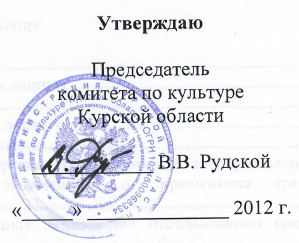 